Мониторингреализации и оценка эффективности социально значимых программ (проектов) социально ориентированных некоммерческих организаций, поддержанных субсидиями из краевого бюджета на конкурсной основе в 2019 годуг. Петропавловск – Камчатский	2020 г.	СодержаниеВведение1. Организация мониторинга.2. Анализ результативности проектов социально ориентированных некоммерческих организаций – получателей государственной поддержки в 2019 году из бюджета Камчатского края2.1. Автономная некоммерческая организация «Камчатский краевой центр поддержки социально ориентированных некоммерческих организаций»2.2. Общественная организация «Библиотечная Ассоциация Камчатки»2.3. Автономная некоммерческая организация Физкультурно-оздоровительный центр «Крылья»2.4. Автономная некоммерческая организация «Камчатский центр правовой поддержки некоммерческих организаций и коренных малочисленных народов Севера»2.5. Автономная некоммерческая организация «Камчатский краевой центр тактической подготовки»2.6. Региональная общественная организация «Союз православных женщин Камчатки»2.7. Региональная общественная организация «Союз молодых аборигенов Камчатки»2.8. Камчатское региональное отделение Общероссийской общественной организации «Российский Красный Крест»2.9. Общественная организация молодежи коренных малочисленных народов севера в Камчатском крае «Дружба Северян»2.10. Камчатское региональное отделение Общероссийской общественной организации «Ассоциация юристов России»2.11. Камчатская региональная общественная организация Духовно-благотворительный центр Ради Честныя Иконы Божией Матери, именуемой «Нечаянная Радость»2.12. Камчатская региональная общественная организация «Общество охраны и защиты бездомных животных»2.13. Общественная организация «Библиотечная ассоциация Камчатки» 2.14. Камчатская региональная молодёжная общественная организация «Центр молодёжных исследований и волонтёрской работы» 2.15. Камчатское краевое отделение Общероссийского общественного благотворительного фонда «Российский детский фонд» 2.16. Камчатское региональное общественное движение «Родительское волонтёрское движение «Безопасная среда»2.17. Благотворительный фонд помощи многодетным семьям Камчатки «Родник» 2.18. Автономная некоммерческая организация духовно-просветительский центр «Сретение» 2.19. Автономная некоммерческая организация «Центр Семейной Культуры «Благодать» 2.20. Камчатская региональная общественная организация «Федерация спортивного туризма Камчатки» - 2.21. Камчатское краевое отделение всероссийской общественной организации ветеранов «Боевое братство» 2.22. Автономная некоммерческая организация «Камчатское объединение тренеров личностного роста» 2.23. Камчатская краевая общественная организация «Союз ветеранов Афганистана»2.24. Камчатская региональная общественная организация «Военно- патриотический центр «Север» 2.25. Региональная общественная организация «Федерация судомодельного спорта Камчатского края»2.26. Общественная организация «Библиотечная Ассоциация Камчатки»2.27. Общественная организация молодежи коренных малочисленных народов севера в Камчатском крае «Дружба Северян»2. 28. Общественная организация «Библиотечная Ассоциация Камчатки»2.29. Краевая общественная организация Камчатский клуб спортивного служебного собаководства «Чемпион»2.30. Региональная общественная организация «Союз православных женщин Камчатки»2.31. Автономная некоммерческая организация Физкультурно- оздоровительный центр «Крылья»2.32. Камчатская региональная общественная организация «Краевая федерация «Северное многоборье»2.33. Региональная общественная организация «Союз женщин Камчатки»2.34. Региональная общественная организация «Камчатская Федерация Лыжных гонок»2.35. Региональная общественная организация «Камчатская федерация альпинизма и скалолазания»2.36. Камчатский краевой благотворительный фонд поддержи и развития молодежи, спорта «Молодежь.Камчатка.Спорт.»2.37. Региональная физкультурно-спортивная общественная организация «Камчатская краевая федерация Восточного боевого единоборства»2.38. Общественная организация «Камчатская Краевая Федерация Кикбоксинга»3. Общие выводы и результаты по мониторингу реализации и оценке эффективности социально значимых программ (проектов) социально ориентированных некоммерческих организаций, поддержанных субсидиями из краевого бюджета на конкурсной основе в 2019 году3.1.  Выводы и результаты по мониторингу реализации и оценке эффективности социально значимых программ (проектов) СОНКО, поддержанных субсидиями из краевого бюджета на конкурсной основе в 2019 году через Агентство по внутренней политике Камчатского края3.2.  Выводы и результаты по мониторингу реализации и оценке эффективности социально значимых программ (проектов) СОНКО, поддержанных субсидиями из краевого бюджета на конкурсной основе в 2019 году через Министерство образования и молодежной политики Камчатского края3.3.  Выводы и результаты по мониторингу реализации и оценке эффективности социально значимых программ (проектов) СОНКО, поддержанных субсидиями из краевого бюджета на конкурсной основе в 2019 году через Министерство культуры Камчатского края3.4.  Выводы и результаты по мониторингу реализации и оценке эффективности социально значимых программ (проектов) СОНКО, поддержанных субсидиями из краевого бюджета на конкурсной основе в 2019 году через Министерство социального развития и труда Камчатского края3.5.  Выводы и результаты по мониторингу реализации и оценке эффективности социально значимых программ (проектов) СОНКО, поддержанных субсидиями из краевого бюджета на конкурсной основе в 2019 году через Министерство спорта Камчатского края4. Рекомендации исполнительным органам власти осуществляющих конкурсные процедурыВведениеНекоммерческий сектор представляет собой динамично развивающийся социальный институт, который играет все более важную роль в развитии современного российского общества. Он обладает большей гибкостью, знанием своей целевой аудитории и способностью внести существенный вклад в развитие социальной политики региона. Со стороны государства предпринимаются шаги по поддержке социально ориентированных некоммерческих организаций и их развития (N 7-ФЗ «О некоммерческих организациях», 40-ФЗ- «О внесении изменений в отдельные законодательные акты Российской Федерации по вопросу поддержки социально ориентированных некоммерческих организаций»). Разрабатываются региональные программы поддержки СОНКО: в октябре 2010 г. принято Постановление Правительства Камчатского края от 18.10.2011 № 440-п «О долгосрочной краевой целевой программе «Государственная поддержка социально ориентированных некоммерческих организаций в Камчатском крае на 2011-2013 годы», в ноябре 2011 г. принято Постановление Правительства Камчатского края от 29.11.2013 № 548-п «Об утверждении государственной программы Камчатского края «Социальная поддержка граждан в Камчатском крае» в рамках которой в подпрограмме 5 «Повышение эффективности государственной поддержки социально ориентированных некоммерческих организаций» на конкурсной основе выделяются субсидии СОНКО на реализацию социально значимых проектов и программ (СЗП).Естественно, что органам власти всех уровней, руководству и потребителям услуг некоммерческих организаций, другим заинтересованным лицам некоммерческого сектора важно знать насколько эффективно используются бюджетные и внебюджетные средства, направленные на реализацию социально значимых проектов и программ СОНКО. В связи с этим, указанной государственной программой Камчатского края предусматривается мониторинг и оценка эффективности социально значимых программ (проектов) СОНКО - получателей государственной поддержки в 2019 году. Мониторинг реализации и оценка эффективности социально значимых программ (проектов) социально ориентированных некоммерческих организаций, поддержанных субсидиями из краевого бюджета на конкурсной основе в 2019 году проводится только по основному мероприятию «Финансовая поддержка СОНКО в Камчатском крае» подпрограммы 5  «Повышение эффективности государственной поддержки социально ориентированных некоммерческих организаций» государственной программы Камчатского края «Социальная поддержка граждан в Камчатском крае», утвержденной постановлением Правительства Камчатского края от 29.11.2013 № 548-П.Организация мониторингаЦель мониторинга – анализ результативности проектов СОНКО - получателей государственной поддержки в 2019 году и оценка их эффективности.Объект и предмет мониторинга. Объект мониторинга – результативность и эффективность социально значимых проектов СОНКО, реализованных при поддержке бюджета Камчатского края. Предмет – анализ результатов и оценка эффективности выполнения запланированных и утвержденных показателей в соответствии с Соглашениями о предоставлении субсидии между организациями и распорядителями бюджетных средств.Мониторинг и оценка результатов реализации проектов производится по на основании отчетности получателя субсидии и дополнительной информации, собранной исполнителем мониторинга.Методика проведения мониторинга. Мониторинг и оценка результатов реализации проектов СОНКО - получателей государственной поддержки в 2019 году производится по на основании предоставленных Агентством по внутренней политике Камчатского края, Министерством образования Камчатского края, Министерством культуры Камчатского края, Министерством социального развития и труда Камчатского края, Министерством спорта Камчатского края: заявок на участие в конкурсе на право получения  СОНКО в Камчатском  крае  субсидий на  реализацию социально значимых проектов, проектов (программ) - СОНКО, соглашений о предоставлении из краевого бюджета субсидий, отчетов об использовании субсидий, а также  открытой (общедоступной) информации о деятельности СОНКО, размещённой на различных информационных ресурсах. При мониторинге и оценке эффективности социально значимых программ (проектов) СОНКО используется следующий подход к определению позиций по реализованным проектам:1) исполнитель, осуществляющий мониторинг и оценку, определяет соответствующие проекту экспертные оценки по четырехбалльной шкале («отлично», «хорошо», «удовлетворительно», «неудовлетворительно») по четырем критериям:- качество реализации программы (проекта) (своевременность исполнения мероприятий (соответствие календарному плану), полнота выполнения мероприятий (по количеству);- наличие социальных результатов (достижение общей цели проекта (программы), решилась актуальная и социально значимая проблема, результаты проекта полезны для целевой группы, достижение значений запланированных показателей (А – комплексные показатели, Б – показатели в соответствии с методикой, представленной в конкурсной заявке «Получателя субсидии») результативности социального проекта;- информационная открытость (информация о программе (проекте) была доступна целевой группе, основные мероприятия проекта освещались в СМИ, социальных сетях). - экономическая эффективность (соответствие затраченных средств на реализацию проекта его задачам, масштабу мероприятий и полученным результатам, объему привлеченных средств);2) исходя из экспертных оценок по критериям, определяется общая позиция по проекту:Показатели группы А являются общими для всех СОНКО – получателей субсидий и установлены приложением к подпрограмме 5 «Повышение эффективности государственной поддержки социально ориентированных некоммерческих организаций» государственной программы «Социальная поддержка граждан в Камчатском крае». Сведения о показателях приведены в таблице 1.Показатели группы Б установлены отдельно для каждой СОНКО – получателя субсидии в соответствии с запланированными результатами социально значимой программы организации. Таблица 1. В рамках проведения мониторинга и оценки результатов реализации проектов СОНКО все проекты будут распределены на три группы: успешно реализованные и эффективные проекты; удовлетворительно реализованные и недостаточно эффективные проекты; неудовлетворительно реализованные и не эффективные проекты.В целях обеспечения качества мониторинга и оценки эффективности социально значимых программ (проектов) СОНКО разработан план-график его проведения, приведённый в таблице 2. Таблица 2Анализ результативности проектов социально ориентированных некоммерческих организаций – получателей государственной поддержки в 2019 году из бюджета Камчатского краяС февраля по август 2019 года Агентством по внутренней политике Камчатского края, Министерством образования Камчатского края, Министерством культуры Камчатского края, Министерством социального развития и труда Камчатского края проектов, Министерством спорта Камчатского края проведены Конкурсы на право получения субсидий СОНКО в Камчатском крае на реализацию социально значимых программ (проектов) (далее - конкурс). Конкурсы проводились в соответствии с Порядком проведения конкурса на право получения социально ориентированными некоммерческими организациями в Камчатском крае субсидий на реализацию социально значимых программ (проектов), являющимся приложением 1 к постановлению Правительства Камчатского края от 18 февраля 2014 г. № 89-П. В конкурсные комиссии были представлены 71 заявка от 50 СОНКО, которые в соответствии с Положением о конкурсе были направлены в экспертный совет по оценке программ (проектов) социально ориентированных некоммерческих организаций, представленных на конкурс на право получения субсидий на реализацию социально значимых программ (проектов) (далее - экспертный совет), для проведения независимой экспертизы, утверждению результатов независимой экспертизы программ (проектов) СОНКО, представленных на Конкурс и определения рейтинга каждой программы (проекта).Согласно протоколам заседания конкурсных комиссий от 06.02.2020 г., 23.04.2019 г., 29.04.2019 г., 15.05.2019 г., 01.07.2019 г. победителями конкурсов на право получения субсидий СОНКО в Камчатском крае на реализацию социально значимых программ (проектов) признаны 32 СОНКО с 38 социально значимыми проектами (таблица 3).Таблица 3Из 38 поддержанных программ (проектов), на основании значений рейтингов из протоколов заседания конкурсных комиссий, определены три группы (схема 1): •	условно сильные проекты со средним значением рейтинга более 26,6 баллов (55 % - 21 проект);•	средние проекты со средним значением рейтинга от 13,3 до 26,6 баллов (37 % - 14 проектов);•	слабые проекты со средним значением рейтинга менее 13,3 баллов (8 % - 3 проекта).Схема 1Источником информации, представленных ниже, разделов проектов (аннотация проекта, сроки реализации проекта, цель проекта, мероприятия в рамках проекта согласно календарному плану, целевая группа, география проекта, социальная значимость/ожидаемый результат) являются сведения из заявки на участие в конкурсе, программы (проекты) предоставленных в конкурсную комиссию и заключенных соглашений о предоставлении из краевого бюджета субсидии. В тексте сохранены стиль, орфография и пунктуация авторов.2.1. Автономная некоммерческая организация «Камчатский краевой центр поддержки социально ориентированных некоммерческих организаций»Проект: 	Благотворительный фестиваль «Добрая Камчатка» - направлен на вовлечение жителей Камчатского края в благотворительную и добровольческую деятельность посредством проведения ежегодного фестиваля «Добрая Камчатка», что способствует развитию партнерских отношений местного сообщества с благотворительными и некоммерческими организациями края.Среднее значение рейтинга программы (проекта) «Благотворительный фестиваль «Добрая Камчатка» по результатам независимой экспертизы по оценке программ (проектов) социально ориентированных некоммерческих организаций составило 37 баллов, что относит его к группе условно сильных проектов.Проект завершен.В соответствии с Соглашением от 21.02.2019 г. № 38/19 с Агентством по внутренней политике Камчатского края о предоставлении из краевого бюджета субсидии Автономной некоммерческой организации «Камчатский краевой центр поддержки социально ориентированных некоммерческих организаций» предоставлена субсидия в размере 294 000 руб. из средств краевого бюджета на реализацию социально значимой программы (проекта) «Благотворительный фестиваль «Добрая Камчатка».Средства краевого бюджета, предоставленные на реализацию социально значимой программы (проекта), освоены в полном объёме.Общая сумма предполагаемых расходов на реализацию программы (проекта) составляет 1 068 600 рублей, из них 294 000 рублей средства субсидии из краевого бюджета, доля собственных средств составляет – 72,5% (774 600 рублей). Фактическое софинансирование по окончанию реализации проекта в соответствии с отчетом об использовании субсидии составило 709 020 рублей (70,7 %).Сроки реализации проекта: 01 февраля – 15 декабря 2019 года.Цель проекта: привлечение внимания горожан к работе некоммерческих организаций, развитие благотворительности и добровольчества в Камчатском крае, привлечение частных пожертвований.Задачи проекта: Объединить усилия некоммерческого сектора, бизнеса и государственных структур для развития благотворительности в Камчатском крае. Создать условия для информированности общественности о благотворительности, некоммерческих организациях, городских сообществах, объединяющих людей по интересам и решающих многие насущные проблемы; с социальными предпринимателями и социально ответственными бизнес-компаниями города. Активизировать общественность к участию в добрых делах, направленных на решение социальных проблем в городе.Мероприятия в рамках проекта согласно календарному плану:Разработка положения по проведению Фестиваля. Формирование оргкомитета Фестиваля, организация его работы.Разработка и распространение информационных материалов.Консультации с исполнительными органами государственной власти, администрациями, органами самоуправления муниципальных районов и городских округов по вопросам организации и проведения мероприятий.Работа по привлечению участников фестиваля.Разработка программ фестивальных мероприятий.Организация работы фестивальных площадок.Привлечение и подготовка волонтеров.Выстраивание взаимодействия с бизнесом, СМИ.Проведение Благотворительной акции «Доброе село» в с. Эссо.Проведение Благотворительной акции «Доброе село» в ГО «Поселок Палана».Проведение Благотворительной акции «Весенняя неделя добра».Проведение Благотворительной акции «Доброе село» в п. Октябрьский.Проведение Благотворительного фестиваля «Добрая Камчатка».Работа по популяризации проекта.Анализ и освещение мероприятий программы в средствах массовой информации и сети Интернет.Целевая группа: население, проживающее на территориях муниципальных образований Камчатского края.География проекта: Петропавловск-Камчатский городской округ, Олюторский МР, Усть-Большерецкий МР, ГО «поселок Палана».Социальная значимость/ожидаемый результат: В результате реализации проекта жители муниципальных районов получат опыт частной благотворительности, удобную и простую возможность сделать доброе дело и постоянно помогать полюбившейся некоммерческой организации.Некоммерческие организации, в свою очередь, установят более тесное взаимодействие с коллегами по сектору, обменяются опытом механизм сбора частных пожертвований, усовершенствуют технологию работы с волонтерами на акциях, получат больше средств для реализации своих программ.Волонтеры из НКО получат возможность постоянного включения в проекты НКО, а клиенты НКО - моральную и материальную помощь и поддержку.Муниципальные районы получают больше волонтеров, готовых и умеющих помогать в решении социальных проблем, больше жителей, готовых участвовать в жизни места проживания и улучшать его, а также развитую инфраструктуру благотворительности (НКО, бизнес, население, каналы сбора пожертвований и т.п.).Решение реальных социальных проблем силами профессиональных организаций при помощи средств горожан.В дальнейшем реализация проекта позволит расширить его географию и увеличить число участников из муниципальных районов. АНО ККЦП планирует оказывать консультативную и методическую помощь по вопросам включения в благотворительную деятельность населения муниципальных образований региона. Цель, целевая группа, задачи, запланированные мероприятия, планируемый результат логически взаимосвязаны и соответствуют заявленной проблеме.Соотношение запланированных Соглашением о предоставлении субсидии на реализацию социально значимого проекта «Благотворительный фестиваль «Добрая Камчатка» количественных показателей и достигнутых представлено в таблице 4. Таблица 4Соответствие запланированных и достигнутых количественных показателей результативности проектаТаким образом, запланированные количественные показатели, судя по отчету, достигнуты, некоторые со значительным превышением (таблица 4). Достижение запланированных показателей анализировалось на основе информации, предоставленной в итоговом содержательном отчете о реализации проекта.В содержательном отчете о мероприятиях проекта указано, что проект реализовывался в формате обучающих семинаров для волонтеров, благотворительных и добровольческих акций, фестивалей. За весь период реализации проекта проведено 4 семинара по подготовке волонтеров для работы в рамках проведения мероприятий фестиваля, 2 благотворительных акции «Доброе село» (п. Усть-Камчатск, п. Октябрьский), Краевая добровольческая акция «Весенняя неделя добра» (Камчатский край), благотворительных Фестиваля «Добрая Камчатка» (г. Петропавловск -Камчатский). Участие в благотворительных акциях и фестивалях приняло 15265 человек, к реализации мероприятий акций привлечено 1347 добровольца. По каждой акции и фестивалю в содержательной части итогового отчета предоставлена полная информация и подтверждает достоверность данных указанных в таблице «Сведения о достижении значений показателей результативности предоставления субсидии» итогового отчета. Запланированные и проведенные мероприятия проекта полностью соответствуют календарному плану и обеспечивают решение поставленных задач и достижение цели программы (проекта).Непосредственный результат проекта состоит в том, что реализация программы обеспечивает создание условий для вовлечения жителей Камчатского края в благотворительную и добровольческую деятельность, способствует развитию территорий, что подтверждается увеличением охвата проектом муниципальных образований Камчатского края, благотворительных акций, вовлеченных в проект НКО, государственных и бюджетных учреждений, участников благотворительных мероприятий проекта.Анонс мероприятий и результат проекта представлены в СМИ: каталог «Ярмарка социальных инициатив 2019», видеохостинг Youtube, «Love radio», «Русское радио», «Радио СВ», ТК «РенТВ - Камчатка», ТК «СТС - Камчатка», «Масс-медиа ТВ центр», на порталах Правительства Камчатского края (http://www.kamgov.ru), собственном сайте организации (http://www.nko-kamchatka.ru), в социальных сетях: Fecebook, Instagram. Положительный имидж проекта сформирован, информации о проекте достаточно.К отчету приложены в качестве артефактов: фотографии мероприятий; фотографии, изготовленных в рамках проекта футболок, компьютерного коврика, экосумки, значка; копии статей о проекте, что говорит об устойчивости проекта.В отчете в разделе 2 «Финансирование социально значимой программы (проекта)» указана полная стоимость проекта по итогам его реализации – 1 003 020 рублей. Доля софинансирования привлеченных средств составила 709 020 рублей (70,7 %), что свидетельствует об устойчивости проекта и о возможности организации продолжать реализовывать проект после завершения финансовой поддержки. Оценивая экономическую эффективность (соответствие затраченных средств на реализацию проекта его задачам, масштабу мероприятий и полученным результатам) необходимо отметить, что все расходы реалистичны и обоснованы, а также соответствуют проведенным мероприятиям. Расходы на одного участника мероприятий проекта составили 65 рубля 70 копеек, что является реальной помощью государству при оказании общественно полезных услуг населению.Содержательный анализ представленного отчета свидетельствует о том, что все проведенные мероприятия программы способствовали достижению поставленной цели. Информация, представленная в Раздел 5 отчета «Содержательный отчет о реализации социально значимой программы (проекта)» достаточно полно отражает ход реализации проекта.Комментарий: Мероприятия проекта способствовали решению именно тех проблем, которые были обозначены как значимые. В соответствии с методикой оценки эффективности программы (проекта), разработанной организацией, все показатели, характеризуют результаты проекта и достигнуты с превышением запланированных.Общая позиция по проекту2.2. Общественная организация «Библиотечная Ассоциация Камчатки»Проект: 	Клуб «Серебряных волонтеров» «БлагоДарим» -  направлен на комплексную работу по информированию регионального сообщества об инициативах в области работы с гражданами пожилого возраста, распространению эффективных практик по вовлечению пенсионеров в разноплановую добровольческую межпоколенческую деятельность, обобщение опыта по содействию социальной адаптации людей старшего поколения.Среднее значение рейтинга программы (проекта) «Клуб «Серебряных волонтеров» «БлагоДарим» по результатам независимой экспертизы по оценке программ (проектов) социально ориентированных некоммерческих организаций составило 35,3 балла, что относит его к группе условно сильных проектов.Проект завершен.В соответствии с Соглашением от 07.03.2019 г. № 48/19 с Агентством по внутренней политике Камчатского края о предоставлении из краевого бюджета субсидии Общественной организации «Библиотечная Ассоциация Камчатки» предоставлена субсидия в размере 281 038 руб. из средств краевого бюджета на реализацию социально значимой программы (проекта) «Клуб «Серебряных волонтеров» «БлагоДарим».Средства краевого бюджета, предоставленные на реализацию социально значимой программы (проекта), освоены в полном объёме.Общая сумма предполагаемых расходов на реализацию программы (проекта) составляет 729 338 рублей, из них 281 038 рублей средства субсидии из краевого бюджета, доля собственных средств составляет – 61,5% (448 300 рублей). Фактическое софинансирование по окончанию реализации проекта в соответствии с отчетом об использовании субсидии составило 448 300 рублей (61,5 %).Сроки реализации проекта: 01 марта – 15 декабря 2019 года.Цель проекта: создание условий для самореализации, адаптации и социальной активности людей старшего поколения.Задачи проекта: Привлечение общественного внимания к решению социально-значимых проблем. Расширение инновационных форм, методов и технологий волонтёрской деятельности людей старшего поколения.Популяризация добровольческой деятельности среди граждан пожилого возраста.Взаимодействие с общественными организациями, учреждениями, социально ориентированными НКО в области развития «серебряного» волонтерства.Мероприятия в рамках проекта согласно календарному плану:Определение направлений работы Центра на текущий год.Распространение информационных материалов о проекте.Набор волонтеров и формирование волонтерской команды.Разработка анкет и анкетирование потенциальных добровольцев с целью определения их интересов.Проведение развивающих мастер-классов для детей с ОВЗ. Участие в благотворительных акциях «Добровольцы детям», «Весенняя неделя добра», «Щедрый вторник».Выездные мастер-классы для детей (пришкольные лагеря, больницы).«Школа современных технологий» (обучение работе с компьютером, цифровыми технологиями, видеосъемке, монтажу).Обучающие мероприятия: проведение занятий в «Университете «третьего» возраста», научно-популярный лекторий «Экологические встречи».Творческие мероприятия: литературно-музыкальные вечера, конкурсные и интеллектуальные программы.Заседания активистов Центра «БлагоДарим».Выездные семинары по развитию «серебряного» добровольчества в рамках клубной работы в библиотеках членов ОО «Библиотечная ассоциация Камчатки (Быстринский МР, Елизовский МР, Усть-Большерецкий МР, Мильковский МР).Участие в презентационных площадках Камчатского края (Ярмарка социальных инициатив, Благотворительный фестиваль «Добрая Камчатка», бал волонтеров «Движение добра»).Школа социального проектирования «Серебряный проект» для активистов Центра и инициативных граждан.Освещение мероприятий программы в средствах массовой информации и сети Интернет.Проведение анкетирования.Составление финансового и содержательного отчета по реализации программы.Целевая группа: люди старшего поколения.География проекта: Петропавловск-Камчатский городской округ, Елизовский МР, Быстринский МР, Усть-Большерецкий МР, Мильковский МР.Социальная значимость/ожидаемый результат: Социальная эффективность проекта заключается в реализации потребностей людей старшего возраста, а именно: - Потребность в признании. Люди хотят, чтобы их работа или проявленные способности высоко оценивались людьми другого поколения. Для этого проводятся мероприятия с привлечением детей и молодежи, с целью передачи опыта и формирования чувства преемственности поколений. - Потребность в достижении. Людям нравится ощущать, что они выполнили что-то очень важное, ценное для передачи своего опыта. С непосредственным участием добровольцев проводятся литературно – музыкальные вечера, литературные гостиные, интеллектуальные игровые программы.- Потребность в разнообразии. Добровольчество помогает человеку внести разнообразие в жизнь, поучаствовать в новых акциях, мероприятиях, в том, чего они еще не делали. Пожилые люди вовлекаются в благотворительную работу, посещают больных детей в стационарах, участвуют в экологических акциях, всероссийской акции «Добровольцы детям».- Потребность в росте. Люди стремятся к развитию, расширению и обогащению своего опыта, знаний или повышению своего жизненного статуса. С этой целью проводится обучение «серебряных» добровольцев в области овладения новыми информационными и цифровыми технологиями, искусству фотографии, видеосъемки и монтажа.- Потребность в общении и развлечении. Люди старшего возраста наряду с молодежью принимают активное участие, в походах, экскурсиях, выездах на природные объекты, участвуют в экологических акциях и активностях на природе.- Потребность человека чувствовать себя особенным, значимым. С целью поощрения добровольцев организуются вечера для друзей и спонсоров, активистам вручаются благодарственные письма, призы, подарки.Пожилые люди, участвующие в работе клуба, получают возможность расширить круг общения, приобрести новых друзей и знакомых, изменить свое отношение к жизни, близким и родным, возможность самореализации через занятия творческой деятельностью или каким-то хобби. Цель, целевая группа, задачи, запланированные мероприятия, планируемый результат логически взаимосвязаны и соответствуют заявленной проблеме.Соотношение запланированных Соглашением о предоставлении субсидии на реализацию социально значимого проекта «Благотворительный фестиваль «Добрая Камчатка» количественных показателей и достигнутых представлено в таблице 5. Таблица 5Соответствие запланированных и достигнутых количественных показателей результативности проектаТаким образом, запланированные количественные показатели, судя по отчету, достигнуты, некоторые со значительным превышением (таблица 5). Достижение запланированных показателей анализировалось на основе информации, предоставленной в итоговом содержательном отчете о реализации проекта.В содержательном отчете о мероприятиях проекта указано, что проект реализовывался в формате информационной работы с потенциальными волонтерами пожилого возраста; обучающих занятий, практикумов и тренингов для волонтеров; участия привлеченных волонтеров пожилого возраста в акциях, мастер-классах; заседаний клуба «БлагоДарим». За весь период реализации проекта сформирована база добровольцев пожилого возраста (125 чел.); разработаны и распространены информационные материалы о проекте; разработаны и изготовлены: логотип клуба «БлагоДарим», плакаты, футболки, благодарственные письма, тематическая сувенирная продукция; обеспечено участие привлеченных волонтеров пожилого возраста в мастер-классах (21 ед.), благотворительных акциях (28 ед.), творческих и интеллектуальных мероприятиях (13 ед.), выездных семинарах (5 ед.), обучающих школах (4 ед.), форумах (2 ед.); состоялись заседания клуба «БлагоДарим» (9 ед.). Участие в мероприятиях проекта приняло 5824 человек, в реализации мероприятий привлечено 35 уникальных волонтера пожилого возраста. По каждому мероприятию в содержательной части итогового отчета предоставлена полная информация и подтверждает достоверность данных указанных в таблице «Сведения о достижении значений показателей результативности предоставления субсидии» итогового отчета. Запланированные и проведенные мероприятия проекта полностью соответствуют календарному плану и обеспечивают решение поставленных задач и достижение цели программы (проекта).Непосредственный результат проекта состоит в том, что реализация программы обеспечила создание условий для самореализации, адаптации и социальной активности людей старшего поколения, способствовала удовлетворению их потребностей в волонтерской деятельности.Анонс мероприятий и результат проекта представлены в СМИ: каталог «Ярмарка социальных инициатив 2019», видеохостинг «Youtube, Радио СВ», «Масс-медиа ТВ центр», на порталах Правительства Камчатского края (http://www.kamgov.ru), на сайтах организаций-партнеров (http://www.nko-kamchatka.ru, http://www.kamlib.ru/), в социальных сетях: Fecebook, Instagram. Положительный имидж проекта сформирован, информации о проекте достаточно.К отчету приложены в качестве артефактов: фотографии мероприятий; фотографии, изготовленных в рамках проекта плакатов, футболок, компьютерного коврика; копии статей о проекте, что говорит об устойчивости проекта.В отчете в разделе 2 «Финансирование социально значимой программы (проекта)» указана полная стоимость проекта по итогам его реализации – 729 338 рублей. Доля софинансирования привлеченных средств составила составило 448 300 рублей (61,5 %), что свидетельствует об устойчивости проекта и о возможности организации продолжать реализовывать проект после завершения финансовой поддержки. Оценивая экономическую эффективность (соответствие затраченных средств на реализацию проекта его задачам, масштабу мероприятий и полученным результатам) необходимо отметить, что все расходы реалистичны и обоснованы, а также соответствуют проведенным мероприятиям. Расходы на одного участника мероприятий проекта составили 125 рубля 20 копеек, что является реальной помощью государству при оказании общественно полезных услуг населению.Содержательный анализ представленного отчета свидетельствует о том, что все проведенные мероприятия программы способствовали достижению поставленной цели. Информация, представленная в Раздел 5 отчета «Содержательный отчет о реализации социально значимой программы (проекта)» достаточно полно отражает ход реализации проекта.Комментарий: Мероприятия проекта способствовали решению именно тех проблем, которые были обозначены как значимые. В соответствии с методикой оценки эффективности программы (проекта), разработанной организацией, все показатели, характеризуют результаты проекта и достигнуты с превышением запланированных.Общая позиция по проекту2.3. Автономная некоммерческая организация Физкультурно-оздоровительный центр «Крылья»Проект: «Лыжи мечты» - ролики: новые рубежи! – проект направлен на создание условий для внедрения в реабилитационный процесс детей-инвалидов и детей с ограниченными возможностями здоровья занятий на адаптивных роликовых коньках, посредством обучения специалистов и волонтеров проекта по авторской методике АНО ЦСПА «Лыжи мечты» Сергея Белоголовцева; ознакомления родителей с элементами адаптивной физкультуры, способствующей поддержанию хорошего физического состояния ребенка.Среднее значение рейтинга программы (проекта) «Лыжи мечты» - ролики: новые рубежи!» по результатам независимой экспертизы по оценке программ (проектов) социально ориентированных некоммерческих организаций составило 33,6 баллов, что относит его к группе условно сильных проектов.Проект завершен.В соответствии с Соглашением от 08.04.2019 г. № 71/19 с Агентством по внутренней политике Камчатского края о предоставлении из краевого бюджета субсидии Автономной некоммерческой организации Физкультурно-оздоровительный центр «Крылья» предоставлена субсидия в размере 150 000 руб. из средств краевого бюджета на реализацию социально значимой программы (проекта) «Лыжи мечты» - ролики: новые рубежи!».Средства краевого бюджета, предоставленные на реализацию социально значимой программы (проекта), освоены в полном объёме.Общая сумма предполагаемых расходов на реализацию программы (проекта) составляет 406 000 рублей, из них 150 000 рублей средства субсидии из краевого бюджета, доля собственных средств составляет – 63 % (256 000 рублей). Фактическое софинансирование по окончанию реализации проекта в соответствии с отчетом об использовании субсидии составило 257 716 рублей (63,2 %).Сроки реализации проекта: 01 марта – 31 декабря 2019 года.Цель проекта: создание условий для внедрения в реабилитационный процесс детей-инвалидов и детей с ограниченными возможностями здоровья занятий на адаптивных роликовых коньках.Задачи проекта: Внедрение методики занятий на адаптивных роликовых коньках в программы социальной реабилитации детей-инвалидов и детей с ограниченными возможностями здоровья.Развитие АНО «Крылья» в качестве опорной профессиональной площадки по адаптивной физической культуре.Увеличение числа социально-адаптированных детей-инвалидов и детей с ограниченными возможностями здоровья, улучшение их функционального физического состояния.Распространение методики занятий на адаптивных роликовых коньках в реабилитационных центрах Камчатского края.Мероприятия в рамках проекта согласно календарному плану:Формирование команды волонтеров, постоянно принимающих участие в проекте, распределение ролей и обязанностей.Создание и организация деятельности рабочей группы по реализации проекта.Обучение специалистов и волонтеров организации по авторской методике (занятие адаптивными роликами по программе «Лыжи мечты») экспертом АНО ЦСПА «Лыжи мечты» Сергея Белоголовцева.Проведение организационных собраний с детьми целевой группы и их родителями.Ознакомление родителей (законных представителей) детей целевой группы с элементами адаптивной физкультуры.Подготовка добровольцев к взаимодействию с детьми целевой группы и участию в мероприятиях.Реализация программы занятий на роликах.Размещение информации в СМИ о ходе реализации проекта.Целевая группа: дети-инвалиды и дети с ОВЗ, их семьи, специалисты и волонтеры организации и ее партнеров.География проекта: Камчатский край.Социальная значимость/ожидаемый результат: Реализация программы позволит: укрепить опорно-двигательный аппарат у детей, улучшить психоэмоциональное состояние детей и их семей – участников проекта; повысить уровень социализации детей – участников проекта и их семей; внедрить методики терапевтического роллер-спорта в программы реабилитационных центров в Камчатском крае; подготовить специалистов для работы с детьми-инвалидами и детьми с ограниченными возможностями здоровья по программе "Лыжи мечты. Ролики". Получателями социальных услуг в Камчатском крае станут не менее 15 семей, с детьми-инвалидами и детьми с ОВЗ, проживающих не менее чем в 2 муниципальных образованиях, будет обучено взаимодействию и проведению занятий на роликах с детьми целевой группы по инновационной авторской методике АНО ЦСПА «Лыжи мечты» Сергея Белоголовцева не менее 5 инструкторов, в проект будет вовлечено не менее 3 организаций-партнеров.Цель, целевая группа, задачи, запланированные мероприятия, планируемый результат логически взаимосвязаны и соответствуют заявленной проблеме.Соотношение запланированных Соглашением о предоставлении субсидии на реализацию социально значимого проекта «Лыжи мечты» - ролики: новые рубежи!» количественных показателей и достигнутых представлено в таблице 6. Таблица 6Соответствие запланированных и достигнутых количественных показателей результативности проектаТаким образом, запланированные количественные показатели, часть достигнуты, часть нет, а какие-то выполнены с превышением (таблица 6). Достижение запланированных показателей анализировалось на основе информации, предоставленной в итоговом содержательном отчете о реализации проекта.В содержательной части отчета указывается, что в период с 01 марта – 31 декабря 2019 года в рамках проекта сформирована команда из 5 волонтеров, постоянно принимающих участие в проекте и 10 добровольцев к взаимодействию с детьми целевой группы и участию в мероприятиях; распределены их роли и обязанности; проведено 2 организационных собрания с детьми целевой группы и их родителями (25 чел.); проведено более 15 консультаций по вопросам, связанным с адаптивным роллерспортом; проведено 511 занятий для 38 детей с ОВЗ из двух муниципальных образований; 2 спортивных соревновательных мероприятия: «Веселая эстафета «Mы все можем!» и «Второй Крылатый заезд». По каждому мероприятию в содержательной части итогового отчета предоставлена полная информация, но не совпадает с данными указанными в таблице «Сведения о достижении значений показателей результативности предоставления субсидии» итогового отчета. Запланированные и проведенные мероприятия проекта полностью соответствуют календарному плану и обеспечивают решение поставленных задач и достижение цели программы (проекта).Непосредственный результат проекта состоит в том, что произошли существенные изменения у целевой группы: улучшилось физические показатели здоровья детей с тяжелыми поражениями опорно-двигательного аппарата, у детей с ментальными нарушениями улучшилось поведение, проведение массовых спортивных мероприятий, общение, награды, чувство праздника существенно повысили мотивацию детей и их родителей для дальнейших занятий (85% детей, прошедших курс занятий на роликах, пришили заниматься на горных лыжах), трое детей с ОВЗ были отобраны для занятий спортом в параолимпийской спортивной школе.Информация о мероприятиях проекта представлены в СМИ: каталог «Ярмарка социальных инициатив 2019», в социальной сети Instagram. У организации имеется собственный сайт, но информации на нем нет (сайт пустой и по сути не функционирует). Информации о проекте не достаточно. В отчете в разделе 2 «Финансирование социально значимой программы (проекта)» указана полная стоимость проекта по итогам его реализации – 407 716 рублей. Доля софинансирования привлеченных средств составила 257 716 рублей (63,2 %), что свидетельствует об устойчивости проекта и о возможности организации продолжать реализовывать проект после завершения финансовой поддержки. Оценивая экономическую эффективность (соответствие затраченных средств на реализацию проекта его задачам, масштабу мероприятий и полученным результатам) необходимо отметить, что все расходы реалистичны и обоснованы, а также соответствуют проведенным мероприятиям. Расходы на одного участника мероприятий проекта составили 10 729 рублей, что является реальной помощью государству при оказании подобных социальных услуг населению.Содержательный анализ представленного отчета свидетельствует о том, что все проведенные мероприятия программы способствовали достижению поставленной цели. Информация, представленная в Раздел 5 отчета «Содержательный отчет о реализации социально значимой программы (проекта)» достаточно полно отражает ход реализации проекта.Комментарий: Мероприятия проекта способствовали решению именно тех проблем, которые были обозначены как значимые. В соответствии с методикой оценки эффективности программы (проекта), разработанной организацией, все показатели, характеризуют результаты проекта.Общая позиция по проекту2.4. Автономная некоммерческая организация «Камчатский центр правовой поддержки некоммерческих организаций и коренных малочисленных народов Севера»Проект: I краевая Конференция общественных советов в Камчатском крае - направлен на создание механизма поддержки процессов согласования общественно значимых интересов граждан и общественных институтов на территории Камчатского края и органов государственной власти и местного самоуправления при осуществлении ими функций по выработке и реализации политики в соответствующих сферах деятельности на региональном и местном уровнях, повышения гласности и открытости деятельности государственных и муниципальных структур.Среднее значение рейтинга программы (проекта) «I краевая Конференция общественных советов в Камчатском крае» по результатам независимой экспертизы по оценке программ (проектов) социально ориентированных некоммерческих организаций составило 33 балла, что относит его к группе условно сильных проектов.Проект завершен.В соответствии с Соглашением от 01.03.2019 г. № 43/19 с Агентством по внутренней политике Камчатского края о предоставлении из краевого бюджета субсидии Автономной некоммерческой организации «Камчатский центр правовой поддержки некоммерческих организаций и коренных малочисленных народов Севера» предоставлена субсидия в размере 299 640 руб. из средств краевого бюджета на реализацию социально значимой программы (проекта) «I краевая Конференция общественных советов в Камчатском крае».Средства краевого бюджета, предоставленные на реализацию социально значимой программы (проекта), освоены не в полном объёме. Не использованный остаток субсидии составил 109 357 рублей.Общая сумма предполагаемых расходов на реализацию программы (проекта) составляет 456 240 рублей, из них 299 640 рублей средства субсидии из краевого бюджета, доля собственных средств составляет – 65,6 % (156 600 рублей). Фактическое софинансирование по окончанию реализации проекта в соответствии с отчетом об использовании субсидии составило 136 рублей (0,07 %).Сроки реализации проекта: 25 января – 15 мая 2019 года.Цели проекта: Обеспечение просветительской площадки по вопросам повышения качества содержания и эффективности взаимодействия общественных советов с органами государственной власти и местного самоуправления в организации деятельности и осуществлении общественного контроля. Создание механизма поддержки процессов согласования общественно значимых интересов граждан и общественных институтов на территории Камчатского края и органов государственной власти и местного самоуправления при осуществлении ими функций по выработке и реализации политики в соответствующих сферах деятельности на региональном и местном уровнях, повышения гласности и открытости деятельности государственных и муниципальных структур.Задачи проекта:Разработка концепции и организационно-методического обеспечения для проведения мероприятий проекта.2. Обеспечение работы просветительской площадки по вопросам деятельности общественных советов в формате краевой конференции.3. Обеспечение распространения информационных и методических материалов, разработанных в ходе реализации и по итогам пилотного проекта.4. Модернизация пилотного проекта в ежегодный цикл мероприятий, ориентированных на деятельность общественных советов и их ассоциации.Мероприятия в рамках проекта согласно календарному плану:Образование организационного комитета. Проведение заседаний.Разработка концепции конференции, информационных, организационных документов, оформительских материалов.Информационное сопровождение проекта.Формирование состава участников конференции. Согласование организационных вопросов.Определение тематики площадок конференции. Формирование программы.Проведение тематических площадок конференции.Анализ итогов конференции. Доработка проекта резолюции.Распространение резолюционных решений и просветительских материалов по итогам конференции.Организация и сопровождение деятельности рабочей группы по модернизации пилотного проекта.Целевая группа: членов действующих общественных советов.География проекта: г. Петропавловск-Камчатский.Социальная значимость/ожидаемый результат: В результате реализации проекта пополнятся знания членов действующих общественных советов о правовых аспектах организации деятельности и наполнения ее соответствующим содержанием. О ходе проекта и его результатах информируется общественность не только краевого центра, но и удаленных муниципальных образований Камчатского края, что в дальнейшем будет способствовать повышению уровня доверия к деятельности общественных советов на местах. Апробируется технология организации просветительских мероприятий, направленных на стимулирование деятельности общественных советов как совещательных органов и субъектов общественного контроля.Цель, целевая группа, задачи, запланированные мероприятия, планируемый результат логически взаимосвязаны и соответствуют заявленной проблеме.Соотношение запланированных Соглашением о предоставлении субсидии на реализацию социально значимого проекта «I краевая Конференция общественных советов в Камчатском крае» количественных показателей и достигнутых представлено в таблице 7. Таблица 7Соответствие запланированных и достигнутых количественных показателей результативности проектаТаким образом, запланированные количественные показатели, часть достигнуты, часть нет, а какие-то выполнены с превышением (таблица 7), вместе с тем, повысить достоверность полученных данных необходимо совершенствованием исследовательского инструментария. Достижение запланированных показателей анализировалось на основе информации, предоставленной в итоговом содержательном отчете о реализации проекта.В содержательной части отчета информация по итогам реализации проекта представлена кратко, общими фразами и не описывает содержание проведенных мероприятий. Так же отсутствует обоснование информации о количестве разработанных рекомендаций, о задействованных ресурсах сети Интернет для освещения событий проекта, о количестве муниципальных образований, обеспечивших представительство на конференции, о численности добровольцев, участвующих в реализации программы, в связи с чем ставится под сомнение достоверность данных указанных в таблице «Сведения о достижении значений показателей результативности предоставления субсидии» итогового отчета.Не смотря на образовавшийся остаток средств субсидии запланированные и проведенные мероприятия проекта соответствуют календарному плану с незначительными отклонениями.Непосредственный результат реализации проекта описан кратко, общими фразами не демонстрирующими произошедшими изменениями в целевой группе. Информация, представленная в Раздел 5 отчета «Содержательный отчет о реализации социально значимой программы (проекта)» не отражает ход реализации проекта.Анонс мероприятий и результат проекта представлены в СМИ: телеканал «ВГТРК - Камчатка», в сети интернет. Информации о мероприятиях проекта найдено крайне мало. Положительный имидж проекта не сформирован, информации о проекте не достаточно.Информации об изготовленных в рамках проекта полиграфической продукции в документах нет и в качестве артефактов к отчету не приложена.В отчете в разделе 2 «Финансирование социально значимой программы (проекта)» указана полная стоимость проекта по итогам его реализации – 299 640 рублей, при этом образовался остаток средств субсидии в сумме 109 357 рублей, что свидетельствует о том, что организация при планировании мероприятий проекта не учла риски. Доля софинансирования привлеченных средств составила составило 136 рублей (0,07 %). В соответствии с методикой оценки эффективности программы (проекта), разработанной организацией, все показатели, характеризуют результаты проекта, но достижение ни одного из них не описано в отчете.Общая позиция по проекту2.5. Автономная некоммерческая организация «Камчатский краевой центр тактической подготовки»Проект: 	Военно-тактические игры для детей и молодежи допризывного возраста - направлен на военно-патриотическое воспитание детей и молодежи через привитие чувства любви к Родине и формирование навыков для подготовки их к защите Отечества, а также на укрепление здоровья детей и подростков, развитие их физической формы.Среднее значение рейтинга программы (проекта) «Военно-тактические игры для детей и молодежи допризывного возраста» по результатам независимой экспертизы по оценке программ (проектов) социально ориентированных некоммерческих организаций составило 30 баллов, что относит его к группе условно сильных проектов.Проект завершен.В соответствии с Соглашением от 01.03.2019 г. № 44/19 с Агентством по внутренней политике Камчатского края о предоставлении из краевого бюджета субсидии Автономной некоммерческой организации «Камчатский краевой центр тактической подготовки» предоставлена субсидия в размере 150 000 руб. из средств краевого бюджета на реализацию социально значимой программы (проекта) «Военно-тактические игры для детей и молодежи допризывного возраста».Средства краевого бюджета, предоставленные на реализацию социально значимой программы (проекта), освоены в полном объёме. Общая сумма предполагаемых расходов на реализацию программы (проекта) составляет 2 696 529 рублей, из них 150 000 рублей средства субсидии из краевого бюджета, доля собственных средств составляет – 94,4 % (2 546 529 рублей). Фактическое софинансирование по окончанию реализации проекта в соответствии с отчетом об использовании субсидии составило 2 466 729 рублей (94,3 %).Сроки реализации проекта: 01 февраля – 15 мая 2019 года.Цель проекта: проведение серии военно-тактических игр для формирования у молодых людей готовности к выполнению гражданского долга и конституционных обязанностей по защите интересов Родины.Задачи проекта:1.	Разработка организационно-методического обеспечения для мероприятий проекта.2.	Проведение серии военно-тактических игр.3.	Анализ, обобщение и распространение результатов реализации проекта.Мероприятия в рамках проекта согласно календарному плану:Консультации с исполнительными органами государственной власти, администрациями, органами самоуправления муниципальных районов и городских округов по вопросам организации и проведения мероприятий.Консультации с руководством подразделений силовых структур и ведомств по вопросам организации и проведения мероприятий.Разработка и распространение информационных материалов.Разработка методических материалов (рекомендаций), типовых документов, презентаций. Анкетирование участников проекта об отношении к военной службе на входе в проект и выходе.Разработка программ военно-тактических игр. Организация мастер-классов по тактико-специальной подготовке в рамках Краевой благотворительной акции «Весенняя неделя добра».Проведение серии военно-тактических игр.  Творческий отчет по итогам реализации программ лагерей.Участие в Краевой Ярмарке социальных инициатив.Организация работы площадки по тактико-специальной подготовке в рамках Краевого благотворительного фестиваля «Добрая Камчатка».Освещение мероприятий программы в средствах массовой информации и сети Интернет.Подготовка и сдача отчетности по итогам реализации проекта.Целевая группа: дети и молодежь допризывного возраста.География проекта: Петропавловск-Камчатский городской округ, Елизовский муниципальный район, Вилючинский городской округ, Октябрьское городское поселение.Социальная значимость/ожидаемый результат: В результате реализации проекта участники получат опыт безопасного обращения с оружием, изучат основы первой медицинской помощи, а также основы боевой, огневой, строевой подготовки и иных военно-прикладных дисциплин. Участие молодых людей в мероприятиях проекта помогает развитию физической формы участников, укреплению здоровья детей и молодежи, воспитанию самодисциплины, способствует приобщению к спорту и формированию навыков здорового образа жизни.Цель, целевая группа, задачи, запланированные мероприятия, планируемый результат логически взаимосвязаны и соответствуют заявленной проблеме.Соотношение запланированных Соглашением о предоставлении субсидии на реализацию социально значимого проекта «Военно-тактические игры для детей и молодежи допризывного возраста» количественных показателей и достигнутых представлено в таблице 8. Таблица 8Соответствие запланированных и достигнутых количественных показателей результативности проектаТаким образом, запланированные количественные показатели, достигнуты, некоторые со значительным превышением (таблица 8). Достижение запланированных показателей анализировалось на основе информации, предоставленной в итоговом содержательном отчете о реализации проекта.В содержательном отчете о мероприятиях проекта указано, что проект реализовывался в формате военно-тактических игр с элементами тактико-специальной подготовки, а так же содержал цикл просветительских и добровольческих мероприятий, включающих в себя: тематические встречи с ветеранами Вооруженных сил и правоохранительных органов; мастер-классы; презентационные площадки; тематические творческие площадки; игры, викторины и др.; добровольческие акции. За весь период реализации проекта проведены 4 встречи с представителями Министерств Камчатского края, 20 консультаций с профильными специалистами в результате которых были разработаны методические материалы, типовые документы, презентации для организации и проведения мероприятий проекта (14 ед.); разработаны информационные материалы для привлечения участников, распространения информации о проекте и итогах его реализации(1005 ед.); организовано и проведено анкетирование участников об отношении к военной службе, военным профессиям при вхождении в проект и выходе из него (положительные изменения 89 %), проведены 4 серии военно-тактических игр (теоретические занятия, мастер-классы, тактические занятия, спортивные и творческие мероприятия, экологические акции п волонтерские  работы) для детей и молодежи Камчатского края участниками стали 157 человек. По каждому мероприятию в содержательной части итогового отчета предоставлена полная информация и подтверждает достоверность данных указанных в таблице «Сведения о достижении значений показателей результативности предоставления субсидии» итогового отчета. Запланированные и проведенные мероприятия проекта полностью соответствуют календарному плану и обеспечивают решение поставленных задач и достижение цели программы (проекта).Непосредственный результат проекта состоит в том, что реализация мероприятий программы способствовала формированию патриотического самосознания участников, правильного отношения к Родине, ее защите, повышению мотивации для вхождения в процесс готовности к выполнению гражданского долга. Спортивные мероприятия проекта содействовали развитию физической формы, укреплению здоровья участников, способствовали приобщению их к   спорту и формированию навыков здорового образа жизни. Знакомство участников проекта  с  военно—прикладным искусством и приобретение в  процессе  участия  навыков  обращения  с оружием и оказания первой медицинской помощи  помогают  воспитанию  самодисциплины молодых людей, что несомненно облегчит выполнение ими в дальнейшем гражданского долга, службы в армии. Более 20% участников мероприятий проекта продолжают осваивать элементы тактико-специальной подготовки (тактическая медицина, боевая, огневая и иные дисциплины).Реализация мероприятий и результат проекта представлены в СМИ: каталог «Ярмарка социальных инициатив 2019», «Масс-медиа ТВ центр», в социальных сетях: Instagram, ВКонтакте. Положительный имидж проекта сформирован, информации о проекте достаточно.В отчете в разделе 2 «Финансирование социально значимой программы (проекта)» указана полная стоимость проекта по итогам его реализации – 2 546 529 рублей. Доля софинансирования привлеченных средств составила составило 2 466 729 рублей (94,3 %), что свидетельствует об устойчивости проекта и о возможности организации продолжать реализовывать проект после завершения финансовой поддержки. Оценивая экономическую эффективность (соответствие затраченных средств на реализацию проекта его задачам, масштабу мероприятий и полученным результатам) необходимо отметить, что все расходы реалистичны и обоснованы, а также соответствуют проведенным мероприятиям. Расходы на одного участника мероприятий проекта составили 17 175 рублей.Содержательный анализ представленного отчета свидетельствует о том, что все проведенные мероприятия программы способствовали достижению поставленной цели. Информация, представленная в Раздел 5 отчета «Содержательный отчет о реализации социально значимой программы (проекта)» достаточно полно отражает ход реализации проекта.Комментарий: В методике оценки эффективности программы (проекта), разработанной организацией, не все показатели, характеризуют результаты проекта.Общая позиция по проекту2.6. Региональная общественная организация «Союз православных женщин Камчатки»Проект: «Спешите делать добро!» Развитие благотворительного магазина с реставрационной мастерской - направлен на расширение в Елизовском районе Камчатского края инфраструктуры деятельности благотворительного магазина с реставрационной мастерской «Спешите делать добро!», предусматривающей открытие нового пункта приема и обработки вещевых пожертвований в г. Елизово, размещение контейнеров для сбора вещей в торговых центрах, офисных зданиях; расширение территориального охвата подобной благотворительной деятельности, и вовлечение в нее лиц, ранее не принимавших в ней участие.Среднее значение рейтинга программы (проекта) «Спешите делать добро!» Развитие благотворительного магазина с реставрационной мастерской» по результатам независимой экспертизы по оценке программ (проектов) социально ориентированных некоммерческих организаций составило 28,6 баллов, что относит его к группе условно сильных проектов.Проект завершен.В соответствии с Соглашением от 01.03.2019 г. № 45/19 с Агентством по внутренней политике Камчатского края о предоставлении из краевого бюджета субсидии Региональной общественной организации «Союз православных женщин Камчатки» предоставлена субсидия в размере 300 000 руб. из средств краевого бюджета на реализацию социально значимой программы (проекта) «Спешите делать добро!» Развитие благотворительного магазина с реставрационной мастерской».Средства краевого бюджета, предоставленные на реализацию социально значимой программы (проекта), освоены в полном объёме.Общая сумма предполагаемых расходов на реализацию программы (проекта) составляет 906 000 рублей, из них 300 000 рублей средства субсидии из краевого бюджета, доля собственных средств составляет – 66,9% (606 000 рублей). Фактическое софинансирование по окончанию реализации проекта в соответствии с отчетом об использовании субсидии составило 12 000 рублей (3,8 %).Сроки реализации проекта: 01 марта – 31 декабря 2019 года.Цель проекта: развитие, повышение доступности и вариативности участия в благотворительной деятельности для жителей Елизовского района, эффективности использования ресурса вещей, бывших в употреблении, улучшение качества жизни семей, оказавшихся в трудной жизненной ситуации.Задачи проекта:Развитие, создание новой инфраструктуры и расширение территориального охвата системы сбора ненужных вещей и оказания имущественной поддержки лицам, оказавшимся в трудной жизненной ситуации.Вовлечение в благотворительную деятельность неравнодушных жителей Елизовского района Камчатского края, привлечение к участию в проекте новых добровольцев.Внедрение эффективных методик и успешного опыта благотворительной деятельности НКО из других регионов России.Популяризация благотворительности, как простой и доступной в любое время и на постоянной основе социально полезной деятельности.Мероприятия в рамках проекта согласно календарному плану:Формирование материально-технической базы проекта. Техподдержка проекта на сайте организации в сети Интернет.Формирование команды волонтеров, постоянно принимающих участие в проекте, их обучение.Открытие нового пункта приема и обработки вещевых пожертвований в г. Елизово.Проведение выездных благотворительных ярмарок.Проведение переговоров с руководством торговых центров, магазинов, офисных зданий о размещении контейнеров для сбора вещей.Освещение проекта в СМИ и сети Интернет.Разработка маршрутов логистики и обработки вещей из размещенных в торговых центрах, магазинах, офисных зданиях контейнеров.Целевая группа: многодетные и неполные семьи, пенсионеры, инвалиды и их семьи, другие, нуждающиеся в поддержке слои Елизовского района Камчатского края, а также лица, желающие принять участие в благотворительной деятельности.География проекта: Елизовский район Камчатского края.Социальная значимость/ожидаемый результат: Позитивный опыт благотворительного магазина активно используется другими общественными организациями, реализующими в Камчатском крае схожие проекты, а разработанная система сбора и обработки пожертвованных вещей позволяет получателям услуг сокращать свои расходы на покупку одежды, обуви, детских игрушек, товаров для детей, а гражданам и организациям, желающим оказать помощь – принять участие в благотворительной деятельности. В результате реализации проекта будет привлечено и обучено не менее 5 новых волонтеров для успешной деятельности благотворительного магазина, будет оказана имущественная поддержка не менее, чем 300 нуждающимся семьям, создана новая инфраструктура и расширен территориальный охват системы сбора ненужных вещей и оказания имущественной поддержки лицам, оказавшимся в трудной жизненной ситуации; будет улучшена технология сбора и обработки вещевых пожертвований; будут внедрены эффективные методики и успешный опыт благотворительной деятельности НКО из других регионов России. Общая аудитория проекта составит не менее 1500 человек.Цель, целевая группа, задачи, запланированные мероприятия, планируемый результат логически взаимосвязаны и соответствуют заявленной проблеме.Соотношение запланированных Соглашением о предоставлении субсидии на реализацию социально значимого проекта «Спешите делать добро!» Развитие благотворительного магазина с реставрационной мастерской» количественных показателей и достигнутых представлено в таблице 9. Таблица 9Соответствие запланированных и достигнутых количественных показателей результативности проектаТаким образом, запланированные количественные показатели достигнуты, некоторые с превышением (таблица 9). Достижение запланированных показателей анализировалось на основе информации, предоставленной в итоговом содержательном отчете о реализации проекта.В содержательном отчете о мероприятиях проекта указано, что в период с апреля по июнь 2019 года был разработан дизайн и изготовлены контейнеры для приема вещей (2 ед.), закуплено складское оборудование, обеспечена техподдержка сайта проекта в течение 10 месяцев, в проект вовлечено 10 волонтёров на постоянной основе, открыт новый пункт приема и обработки вещевых пожертвований (1 ед.), проведены 3 благотворительных ярмарки в 3-x муниципальных образованиях — в г. Петропавловске-Камчатском, г. Елизово и п. Сокоч. Количество благополучателей проекта составило 320 семей.. По каждому мероприятию в содержательной части итогового отчета предоставлена краткая информация и частично подтверждает достоверность данных указанных в таблице «Сведения о достижении значений показателей результативности предоставления субсидии» итогового отчета. Запланированные и проведенные мероприятия проекта соответствуют календарному плану и обеспечивают решение поставленных задач и достижение цели программы (проекта).Непосредственный результат проекта состоит в том, что что в ходе его реализации налажена деятельность по оказанию благотворительной помощи малообеспеченным семьям, проживающим в Елизовском районе, на постоянной, системной основе; вовлечении в эту деятельности новых партнеров, неравнодушных жителей, позволил сократить ежемесячные расходы малообеспеченных семей. Благодаря подобной социальной поддержке выросло благосостояние таких семей, что вкупе с мерами государственной социальной помощи, позволило сделать жизнь семей лучше, а благотворительность — популярной.Анонс мероприятий и результат проекта представлены в СМИ: ГТРК «Камчатка», каталог «Ярмарка социальных инициатив 2019», на собственном сайте организации (https://miropravkam.ru//), на сайтах организаций-партнеров (https://dpc-sretenie.ru/, http://pravkamchatka.ru/). Положительный имидж проекта сформирован, информации о проекте достаточно.В отчете в разделе 2 «Финансирование социально значимой программы (проекта)» указана полная стоимость проекта по итогам его реализации –312 00 рублей. Доля софинансирования привлеченных средств составила 12 000 рублей (3,8 %). Оценивая экономическую эффективность (соответствие затраченных средств на реализацию проекта его задачам, масштабу мероприятий и полученным результатам) необходимо отметить, что при составлении финансового отчета организация не учла волонтерский труд. Содержательный анализ представленного отчета свидетельствует о том, что все проведенные мероприятия программы способствовали достижению поставленной цели. Информация, представленная в Раздел 5 отчета «Содержательный отчет о реализации социально значимой программы (проекта)» отражает ход реализации проекта.Комментарий: В соответствии с методикой оценки эффективности программы (проекта), разработанной организацией, все показатели, характеризуют результаты проекта и достигнуты с превышением запланированных.Общая позиция по проекту2.7. Региональная общественная организация «Союз молодых аборигенов Камчатки»Проект: 	Интерактивный спектакль «Волшебная сказка» - направлен на духовное и культурное развитие маленьких жителей севера Камчатки. Среднее значение рейтинга программы (проекта) «Интерактивный спектакль «Волшебная сказка» по результатам независимой экспертизы по оценке программ (проектов) социально ориентированных некоммерческих организаций составило 26,6 баллов, что относит его к группе условно сильных проектов.Проект завершен.В соответствии с Соглашением от 01.03.2019 г. № 45/19 с Агентством по внутренней политике Камчатского края о предоставлении из краевого бюджета субсидии Региональной общественной организации «Союз молодых аборигенов Камчатки» предоставлена субсидия в размере 300 000 руб. из средств краевого бюджета на реализацию социально значимой программы (проекта) «Интерактивный спектакль «Волшебная сказка».Средства краевого бюджета, предоставленные на реализацию социально значимой программы (проекта), освоены в полном объёме.Общая сумма предполагаемых расходов на реализацию программы (проекта) составляет 410 000 рублей, из них 300 000 рублей средства субсидии из краевого бюджета, доля собственных средств составляет – 26,8% (110 000 рублей). Фактическое софинансирование по окончанию реализации проекта в соответствии с отчетом об использовании субсидии составило 116 348 рублей (28 %).Сроки реализации проекта: апрель – ноябрь 2019 года.Цель проекта: Сохранение и восстановление культурных традиций северных народов. Воспитание духовно развитого, успешного в жизни, физически и психически здорового молодого поколения камчадалов. С помощью ярких образов северных сказок, через специально подобранную терапевтическую музыку, сенсорные игры, преображение в героев национальных легенд – открыть в детях их уникальность, вскрыть спящие ресурсы и направить внимание на творчество и интерес к родной культуре. Заложить в детях любовь и бережное отношение к природе, к людям, уважение к самим себе и своему духовному наследию.Задачи проекта:Организовать жителям северных поселков культурно-развивающий досуг.Увести детей и их родителей в волшебный, необычный мир природы, музыки, танца, радости и вдохновения.Помочь детям Севера справляться с трудными жизненными ситуациями через.Научить детей Севера гармоничному взаимодействию с миром через опыт, полученный на спектакле. Попытаться вывести жителей севера на другой, более осознанный подход к воспитанию родной культуры детей раннего возраста.Привить северянам любовь и старание в воспитании своих детей.Мероприятия в рамках проекта согласно календарному плану:Подготовка к реализации проекта.Поездка в с. Эссо и с. Анавгай с выступлением (сказка №1).Поездка в с. Эссо и с. Анавгай с выступлением (сказка №2).Поездка в с. Эссо и с. Анавгай с выступлением (сказка №3).Целевая группа: не обозначена.География проекта: не обозначена.Социальная значимость/ожидаемый результат: Через погружение в разные эмоциональные состояния и проживание этих состояний в теле ребенок сможет преодолеть собственные страхи и сомнения, и научиться справляться со сложными ситуациями в своей жизни. Новые, не типичные для детей роли дадут им возможность увидеть этот мир с разных сторон и полнее раскрывать свой огромный творческий потенциал, который позволит во взрослой жизни быть успешными. Цель, задачи, запланированные мероприятия, планируемый результат логически слабо взаимосвязаны, проблема не конкретизирована и не обоснована для какой-то конкретной целевой группы, количество мероприятий не обеспечивают выполнение задач.    Соотношение запланированных Соглашением о предоставлении субсидии на реализацию социально значимого проекта «Интерактивный спектакль «Волшебная сказка» количественных показателей и достигнутых представлено в таблице 10. Таблица 10Соответствие запланированных и достигнутых количественных показателей результативности проектаТаким образом, запланированные количественные показатели, судя по отчету, достигнуты, некоторые со значительным превышением (таблица 5). Достижение запланированных показателей анализировалось на основе информации, предоставленной в итоговом содержательном отчете о реализации проекта.В содержательной части отчета информация по итогам реализации проекта представлена кратко, общими фразами и не описывает содержание проведенных мероприятий. Так же отсутствует обоснование данных указанных в таблице «Сведения о достижении значений показателей результативности предоставления субсидии» итогового отчета в связи с чем ставится под сомнение их достоверность.Запланированные и проведенные мероприятия проекта соответствуют календарному плану.Информацию о реализации программы (проекта) в сети Интернет найти не удалось. Собственный сайт у организации отсутствует. Положительный имидж проекта не сформирован, актуальной информации о проекте нет.Оценить экономическую эффективность (соответствие затраченных средств на реализацию проекта его задачам, масштабу мероприятий и полученным результатам) проекта однозначно сложно, ввиду отсутствия описания реализованных мероприятий.  В отчете в разделе 2 «Финансирование социально значимой программы (проекта)» указана полная стоимость проекта по итогам его реализации – 416 348 рублей. Доля софинансирования привлеченных средств составила составило 116 348 рублей (28 %). Содержательный анализ представленного отчета свидетельствует о том, что информация, представленная в Раздел 5 отчета «Содержательный отчет о реализации социально значимой программы (проекта)» очень сжата, общими фразами и не отражает полной картины реализации проекта.Комментарий: Проблема, на решение, которой направлен проект, описана общими фразами, без ссылок на конкретные факты, подтверждающие актуальность проблемы, целевая группа не обозначена. Описанные в содержательной части отчета результаты реализации проекта не аргументированы и не подтверждены.  Критерии эффективности реализации проекта, разработанные организацией, характеризуют социальный результат проекта, но к сожалению, большинство из них не упомянуты и не аргументированы в отчете.Общая позиция по проекту2.8. Камчатское региональное отделение Общероссийской общественной организации «Российский Красный Крест»Проект: 	Посттравматическая реабилитация населения - направлен на оказание медико-социальной реабилитационной помощи жителям отдаленных поселений Камчатского края, оказавшимся в трагическом положении в результате ДТП, неожиданной беды или трагедии, травмы путем выдачи на безвозмездной основе инвалидного инвентаря; людям, попавшим в беду (получившим различные травмы), а также инвалидам до решения ими вопроса получения инвалидного инвентаря через органы социальной защиты.Среднее значение рейтинга программы (проекта) «Посттравматическая реабилитация населения» по результатам независимой экспертизы по оценке программ (проектов) социально ориентированных некоммерческих организаций составило 26,3 балла, что относит его к группе средних проектов.Проект завершен.В соответствии с Соглашением от 25.02.2019 г. № 40/19 с Агентством по внутренней политике Камчатского края о предоставлении из краевого бюджета субсидии Камчатскому региональному отделению Общероссийской общественной организации «Российский Красный Крест» предоставлена субсидия в размере 300 000 руб. из средств краевого бюджета на реализацию социально значимой программы (проекта) «Посттравматическая реабилитация населения».Средства краевого бюджета, предоставленные на реализацию социально значимой программы (проекта), освоены в полном объёме.Общая сумма предполагаемых расходов на реализацию программы (проекта) составляет 691 535 рублей, из них 300 000 рублей средства субсидии из краевого бюджета, доля собственных средств составляет – 56,6% (391 535 рублей). Фактическое софинансирование по окончанию реализации проекта в соответствии с отчетом об использовании субсидии составило 359 640,43 рублей (54,5 %).Сроки реализации проекта: 01 февраля – 31 декабря 2019 года.Цели проекта: Создание условий по развитию негосударственной инфраструктуры реабилитации лиц, получивших различные травмы и инвалидов в отдаленных поселениях Камчатского края, обеспечение доступности медико-социальной помощи для возврата к полноценной жизни человека при получении различных видов травм без финансовых затрат.Обеспечение выдачи в аренду на безвозмездной основе средств реабилитаций: инвалидные коляски, ходунки, трости, подмышечные и локтевые костыли населению Камчатского края на восстановительный период до выздоровления.Задачи проекта:1. Привлечь внимание к проблемам жителей отдаленных поселений Камчатского края с целью материального и организационного обеспечения данной программы.2. Создать дополнительную материально-техническую базу для оказания помощи жителям Камчатского края инвалидным инвентарем.3. Формирование основ комплексного решения проблем жителей отдаленных поселений Камчатского края, создание условий для возврата их к полноценной жизни без финансовых затрат на приобретение и доставку средств реабилитации к месту лечения.4. Поддержать авторитет и укрепить имидж организации Красного Креста в нашем Камчатском крае.5. Развития общественно-государственного партнерство в малых городах и селах Камчатского края.Мероприятия в рамках проекта согласно календарному плану:Приобретение и доставка инвалидного инвентаря до Петропавловска-Камчатского.Доставка инвалидного инвентаря в ЗАТО Вилючинск, п. Раздольный и п. Нагорный Елизовского района.Открытие 3-х дополнительных пунктов выдачи инвалидного инвентаря в Камчатском крае.Функционирование существующих пунктов выдачи в безвозмездную аренду инвалидного инвентаря г. Елизово, г. Петропавловск-Камчатский, г. Вилючинск, Мильковский, Быстринский, Карагинский, Усть-Большерецкий, Соболевский, Тигильский, Усть-Камчатский, Олюторский, Алеутский, Пенжинский районы Камчатского края.Функционирование пунктов выдачи в безвозмездную аренду инвалидного инвентаря: ЗАТО Вилючинск, п. Раздольный и п. Нагорный Елизовского района Камчатского края.Оценка программы, сдача отчетов, анализ и выводы.Целевая группа: люди, проживающие в отдаленных селах Камчатки.География проекта: ЗАТО Вилючинск, п. Раздольный и п. Нагорный Елизовского района.Социальная значимость/ожидаемый результат: Создаются новые подходы и методы по развитию негосударственной структуры реабилитации лиц, получивших различные травмы и инвалидов в отдаленных поселениях Камчатского края, обеспечивается доступность медико-социальной помощи для возврата к полноценной жизни человека при получении различных видов травм без финансовых затрат.Цель, целевая группа, задачи, запланированные мероприятия, планируемый результат логически взаимосвязаны и соответствуют заявленной проблеме, но количество мероприятий не обеспечивают решение поставленных задач. Имеются задачи, которые на прямую логически не связаны с целью проектаСоотношение запланированных Соглашением о предоставлении субсидии на реализацию социально значимого проекта «Посттравматическая реабилитация населения» количественных показателей и достигнутых представлено в таблице 11. Таблица 11Соответствие запланированных и достигнутых количественных показателей результативности проектаТаким образом, запланированные количественные показатели, судя по отчету, достигнуты, некоторые со значительным превышением (таблица 11). Достижение запланированных показателей анализировалось на основе информации, предоставленной в итоговом содержательном отчете о реализации проекта.Выполнение мероприятий, предусмотренных календарным планом проекта, в содержательной части отчета, описано общими фразами, большая часть достигнутых показателей не обоснована, в связи с чем ставится под сомнение достоверность данных указанных в таблице «Сведения о достижении значений показателей результативности предоставления субсидии» итогового отчета. Запланированные и проведенные мероприятия проекта соответствуют календарному плану с незначительными отклонениями. Непосредственный результат проекта описанный в отчете не указывает на конкретные улучшения, которые наступили для целевой группы благодаря реализации мероприятий проекта.У организации имеется собственный сайт и страница в социальной сети «ВКонтакте». Информации, размещенной на собственном сайте организации о реализации программы (проекта) достаточно, на странице в социальной сети «ВКонтакте» не актуальна.В отчете в разделе 2 «Финансирование социально значимой программы (проекта)» указана полная стоимость проекта по итогам его реализации – 659 640,43 рублей. Доля софинансирования привлеченных средств составила составило 359 640,43 рублей (54,5 %). Оценить экономическую эффективность (соответствие затраченных средств на реализацию проекта его задачам, масштабу мероприятий и полученным результатам) проекта однозначно сложно, ввиду отсутствия описания реализованных мероприятий и конкретного результата для целевой группы.  Содержательный анализ представленного отчета свидетельствует о том, что информация, представленная в Раздел 5 отчета «Содержательный отчет о реализации социально значимой программы (проекта)» сжата, общими фразами и не отражает полной картины реализации проекта.Комментарий: Проблема, на решение, которой направлен проект, описана общими фразами, без ссылок на конкретные факты, подтверждающие актуальность проблемы. Описанные в содержательной части отчета результаты реализации проекта не аргументированы и не подтверждены.  Критерии эффективности реализации проекта, разработанные организацией, характеризуют социальный результат проекта, но к сожалению, большинство из них не упомянуты и не аргументированы в отчете.Общая позиция по проекту2.9. Общественная организация молодежи коренных малочисленных народов севера в Камчатском крае «Дружба Северян»Проект: 	Погружение в культуру коренных малочисленных народов Камчатки воспитанников санаторной школы-интернат - направлен на создание условий для развития культурно-досуговой деятельности среди детей из числа коренных малочисленных народов Камчатки, временно проживающих в период реабилитации в КГКЩУ «Камчатская санаторная школа-интернат».Среднее значение рейтинга программы (проекта) «Погружение в культуру коренных малочисленных народов Камчатки воспитанников санаторной школы-интернат» по результатам независимой экспертизы по оценке программ (проектов) социально ориентированных некоммерческих организаций составило 25,7 баллов, что относит его к группе средних проектов.Проект завершен.В соответствии с Соглашением от 21.02.2019 г. № 37/19 с Агентством по внутренней политике Камчатского края о предоставлении из краевого бюджета субсидии Общественной организации молодежи коренных малочисленных народов севера в Камчатском крае «Дружба Северян» предоставлена субсидия в размере 300 000 руб. из средств краевого бюджета на реализацию социально значимой программы (проекта) «Погружение в культуру коренных малочисленных народов Камчатки воспитанников санаторной школы-интернат».Средства краевого бюджета, предоставленные на реализацию социально значимой программы (проекта), освоены в полном объёме.Общая сумма предполагаемых расходов на реализацию программы (проекта) составляет 648 931 рублей, из них 300 000 рублей средства субсидии из краевого бюджета, доля собственных средств составляет – 53,8% (348 931 рублей). Фактическое софинансирование по окончанию реализации проекта в соответствии с отчетом об использовании субсидии составило 348 931 рубль (53,8 %).Сроки реализации проекта: январь – декабрь 2019 года.Цель проекта: создать условия для развития культурно-досуговой деятельности среди детей из числа коренных малочисленных народов Камчатки, временно проживающих в период реабилитации и оздоровления в КГКЩУ «Камчатская санаторная школа-интернат». Задачи проекта:Обеспечить занятия по национальной хореографии дипломированным специалистом.Приобрести необходимый реквизит для проведения занятий и концертных выступлений.Осуществление контроля за реализацией проекта.Мероприятия в рамках проекта согласно календарному плану:Занятия по национальной хореографии.Участие в концерте молодежного национального ансамбля «КОРИТЭВ» «Навстречу Юбилею».Участие с выступлением на выпускном.Написание полугодового отчета.Написание итогового отчета.Целевая группа: дети из числа коренных малочисленных народов Камчатки, временно проживающих в период реабилитации и оздоровления в КГКЩУ «Камчатская санаторная школа-интернат».География проекта: «Камчатская санаторная школа-интернат» находится на территории Елизовского района (14 км.).Социальная значимость/ожидаемый результат: В результате реализации проекта создаются необходимые условия для формирования положительного этнического самосознания среди детей КМНС. Появляются дополнительные возможности для формирования активной личности с детского возраста за счет выступления на концертах, участия в конкурсах. Цель, целевая группа, задачи, запланированные мероприятия, планируемый результат логически взаимосвязаны и соответствуют заявленной проблеме, но количество мероприятий не обеспечивают решение поставленных задач. Соотношение запланированных Соглашением о предоставлении субсидии на реализацию социально значимого проекта «Погружение в культуру коренных малочисленных народов Камчатки воспитанников санаторной школы-интернат» количественных показателей и достигнутых представлено в таблице 12. Таблица 12Соответствие запланированных и достигнутых количественных показателей результативности проектаТаким образом, 70 % запланированных количественных показателей, судя по отчету, не достигнуты (таблица 12). Достижение запланированных показателей анализировалось на основе информации, предоставленной в итоговом содержательном отчете о реализации проекта.В содержательной части отчета представлен перечень мероприятий, предусмотренных календарным планом, описание которых содержит только дату проведения и количество участников, описание результатов – отсутствует, в связи с чем ставится под сомнение достоверность данных указанных в таблице «Сведения о достижении значений показателей результативности предоставления субсидии» итогового отчета. Так же отсутствует информация о достижении показателей методики оценки эффективности проекта, разработанной организацией. В содержательной части отчета информация по итогам реализации проекта представлена общими фразами, очень сжато, не описывает содержание всех мероприятий календарного плана и произошедшие изменения в целевой группе.Информацию о реализации программы (проекта) на собственном аккаунте организации в Instagram, в сети Интернет и по указанным в отчете ссылкам найти не удалось.В отчете в разделе 2 «Финансирование социально значимой программы (проекта)» указана полная стоимость проекта по итогам его реализации – 648 931 рубль. Доля софинансирования привлеченных средств составила составило 348 931 рубль (53,8 %). Оценить экономическую эффективность (соответствие затраченных средств на реализацию проекта его задачам, масштабу мероприятий и полученным результатам) проекта однозначно сложно, ввиду отсутствия описания реализованных мероприятий и конкретного результата для целевой группы.  Содержательный анализ представленного отчета свидетельствует о том, что информация, представленная в Раздел 5 отчета «Содержательный отчет о реализации социально значимой программы (проекта)» сжата, общими фразами и не отражает полной картины реализации проекта.Комментарий: Проблема, на решение, которой направлен проект, описана общими фразами, без ссылок на конкретные факты, подтверждающие актуальность проблемы. Описанные в содержательной части отчета результаты реализации проекта не аргументированы и не подтверждены.  Критерии эффективности реализации проекта, разработанные организацией, не характеризуют социальный результат проекта.Общая позиция по проекту2.10. Камчатское региональное отделение Общероссийской общественной организации «Ассоциация юристов России» Проект: 	Оказание   юридической помощи на безвозмездной или льготной основе гражданам и некоммерческим организациям и правовое просвещение населения, деятельность по защите прав и свобод человека и гражданина - проект направлен на оказание помощи гражданам, проживающим в Камчатском крае, в защите их прав и свобод, решение проблемы правовой безграмотности населения и оказание содействия в построении в Камчатском крае гражданского общества, а так же будет содействовать реализации государственной политики     по бесплатной юридической помощи, правовому просвещению населения, развитию правовой культуры и правосознанию граждан, противодействию правовому нигилизму, коррупции и построению на территории Камчатского края правового, ответственного гражданского общества.Среднее значение рейтинга программы (проекта) «Оказание   юридической помощи на безвозмездной или льготной основе гражданам и некоммерческим организациям и правовое просвещение населения, деятельность по защите прав и свобод человека и гражданина» по результатам независимой экспертизы по оценке программ (проектов) социально ориентированных некоммерческих организаций составило 25,3 баллов, что относит его к группе средних проектов.Проект завершен.В соответствии с Соглашением от 11.03.2019 г. № 52/19 с Агентством по внутренней политике Камчатского края о предоставлении из краевого бюджета субсидии Камчатскому региональному отделению Общероссийской общественной организации «Ассоциация юристов России» предоставлена субсидия в размере 300 000 руб. из средств краевого бюджета на реализацию социально значимой программы (проекта) «Оказание   юридической помощи на безвозмездной или льготной основе гражданам и некоммерческим организациям и правовое просвещение населения, деятельность по защите прав и свобод человека и гражданина».Средства краевого бюджета, предоставленные на реализацию социально значимой программы (проекта), освоены в полном объёме.Общая сумма предполагаемых расходов на реализацию программы (проекта) составляет 648 931 рублей, из них 300 000 рублей средства субсидии из краевого бюджета, доля собственных средств составляет – 47,3% (270 000 рублей). Фактическое софинансирование по окончанию реализации проекта в соответствии с отчетом об использовании субсидии составило 270 000 рублей (47,3 %).Сроки реализации проекта: 01 апреля – 31 декабря 2019 года.Цель проекта: совершенствование в Камчатском крае единой системы оказания бесплатной юридической помощи, нуждающимся в защите прав и свобод граждан, попавшим в трудную жизненную ситуацию, в том числе заключенным, а также школьникам.Задачи проекта:Увеличение количества и качества бесплатных юридических консультаций гражданам, проживающим в Камчатском крае, попавшим в трудную жизненную ситуацию, в том числе заключенным, а также школьникам.Обеспечение постоянного функционирования Центра бесплатной юридической помощи в Камчатском крае.Создание Пунктов бесплатной юридической помощи в Елизовском районе и   закрытом     административно - территориальном     образовании    г. Вилючинске Камчатского края.Повышение квалификации специалистов Центра бесплатной юридической помощи в Камчатском крае и волонтеров юристов-консультантов.Оперативное освещение в СМИ результатов практической деятельности Центра и Пунктов бесплатной юридической помощи в Камчатском крае.Укрепление сотрудничества с органами государственной власти и органами местного самоуправления Камчатского края в целях защиты и восстановления прав и законных интересов не защищенных слоев населения края, в том числе заключенных, а также школьников.Мероприятия в рамках проекта согласно календарному плану:Организация и проведение Всероссийских единых ежеквартальных дней бесплатной юридической помощи.Организация и проведение Всероссийского дня бесплатной юридической помощи, приуроченного Всемирному дню ребенка.Размещение публикаций в средствах массовой информации Камчатского края о реализуемом проекте.       Подготовка и размещение информации на официальном сайте КРО «АЮР» в телекоммуникационной сети «Интернет» о проведении Всероссийских единых ежеквартальных дней бесплатной юридической помощи и итогах      их проведения Обеспечение работы Центра по оказанию бесплатной помощи гражданам, попавшим в трудную жизненную ситуацию.Целевая группа: граждане, проживающие в Камчатском крае.География проекта: Камчатский край.Социальная значимость/ожидаемый результат: Проект способствует решению проблемы оказания бесплатной юридической помощи в первую очередь социально незащищенным слоям населения Камчатского края и повышению уровня правовой грамотности всех слоев населения. В условиях продолжения санкционной войны против Российской Федерации, снижения социальной защищенности граждан как никогда важно разъяснение прав, возможностей граждан по судебному обжалованию незаконных и необоснованных действий должностных лиц, возмещению ущерба, пользованию теми или иными гражданскими, политическими, имущественными правами.Цель, целевая группа, задачи, запланированные мероприятия, планируемый результат логически взаимосвязаны и соответствуют заявленной проблеме, но количество мероприятий не обеспечивают решение поставленных задач. Соотношение запланированных Соглашением о предоставлении субсидии на реализацию социально значимого проекта «Оказание   юридической помощи на безвозмездной или льготной основе гражданам и некоммерческим организациям и правовое просвещение населения, деятельность по защите прав и свобод человека и гражданина» количественных показателей и достигнутых представлено в таблице 13. Таблица 13Соответствие запланированных и достигнутых количественных показателей результативности проектаТаким образом, запланированные количественные показатели, судя по отчету, достигнуты, некоторые с превышением (таблица 13). Достижение запланированных показателей анализировалось на основе информации, предоставленной в итоговом содержательном отчете о реализации проекта.Выполнение мероприятий, предусмотренных календарным планом проекта, в содержательной части отчета, описано общими фразами, а некоторые упомянутые мероприятия не имеют отношения к проекту (т.е. относятся к деятельности организации), большая часть достигнутых показателей не обоснована, в связи с чем ставится под сомнение достоверность данных указанных в таблице «Сведения о достижении значений показателей результативности предоставления субсидии» итогового отчета. Запланированные и проведенные мероприятия проекта соответствуют календарному плану с незначительными отклонениями.Непосредственный результат проекта описанный в отчете не указывает на конкретные улучшения, которые наступили для целевой группы благодаря реализации мероприятий проекта.Анонс мероприятий и результат проекта представлены в СМИ: каталог «Ярмарка социальных инициатив 2019», Газете «Камчатский край». У организации имеется собственный сайт и информации, размещенной на нем о реализации программы (проекта) достаточно. В отчете в разделе 2 «Финансирование социально значимой программы (проекта)» указана полная стоимость проекта по итогам его реализации 570 000 рублей. Доля софинансирования привлеченных средств составила составило 270 000 рублей (47,3 %). Оценить экономическую эффективность (соответствие затраченных средств на реализацию проекта его задачам, масштабу мероприятий и полученным результатам) проекта однозначно сложно, ввиду отсутствия описания реализованных мероприятий и конкретного результата для целевой группы.  Содержательный анализ представленного отчета свидетельствует о том, что информация, представленная в Раздел 5 отчета «Содержательный отчет о реализации социально значимой программы (проекта)» сжата, общими фразами и не отражает полной картины результата реализации проекта.Комментарий: Критерии эффективности реализации проекта, разработанные организацией, характеризуют социальный результат проекта, но к сожалению, большинство из них не упомянуты и не аргументированы в отчете.Общая позиция по проекту2.11. Камчатская региональная общественная организация Духовно-Благотворительный центр Ради Честныя Иконы Божией Матери именуемой «Нечаянная радость»Проект: 	Социальная адаптация маргинальных категорий граждан путём вовлечения в трудовую деятельность - проект направлен на оказание помощи социально незащищённым слоям населения, лицам страдающим алкоголизмом, наркоманией, освободившимся из мест заключения, попавшим в трудную жизненную ситуацию, имеющим маленькую пенсию, вдовам, разведённым, многодетным, которые не имеют жильё, средства на полноценное питание, лекарство, одежду. Программа будет выполняться решением многих бытовых проблем (предоставления жилья), развитием фермерского хозяйства и землепользования, что даст возможность для обеспечения полноценным питанием и привлечения к труду большего количества людей; лечением, оздоровлением путём различных мероприятий.Среднее значение рейтинга программы (проекта) «Социальная адаптация маргинальных категорий граждан путём вовлечения в трудовую деятельность» по результатам независимой экспертизы по оценке программ (проектов) социально ориентированных некоммерческих организаций составило 25 баллов, что относит его к группе средних проектов.Проект завершен.В соответствии с Соглашением от 25.02.2019 г. № 41/19 с Агентством по внутренней политике Камчатского края о предоставлении из краевого бюджета субсидии Камчатской региональной общественной организации Духовно-Благотворительный центр Ради Честныя Иконы Божией Матери именуемой «Нечаянная радость» предоставлена субсидия в размере 300 000 руб. из средств краевого бюджета на реализацию социально значимой программы (проекта) «Социальная адаптация маргинальных категорий граждан путём вовлечения в трудовую деятельность».Средства краевого бюджета, предоставленные на реализацию социально значимой программы (проекта), освоены в полном объёме.Общая сумма предполагаемых расходов на реализацию программы (проекта) составляет 400 000 рублей, из них 300 000 рублей средства субсидии из краевого бюджета, доля собственных средств составляет – 25% (100 000 рублей). Фактическое софинансирование по окончанию реализации проекта в соответствии с отчетом об использовании субсидии составило 122 000 рублей (29 %).Сроки реализации проекта: 01 февраля – 31 декабря 2019 года.Цель проекта: создание условий для реабилитации и социализации маргинальных категорий граждан.Задачи проекта:Организация трудотерапии.Организация мероприятий по вовлечению в здоровый образ жизни.Поддержка существования обители и столовой для нищих и малоимущих.Благотворительная помощь всем обращающимся.Улучшение условий проживания насельников путём строительства и реконструкции жилых помещений и строительство Храма.Мероприятия в рамках проекта согласно календарному плану:Приём санобработка лиц без определённого места жительства.Организация питания.Обеспечение одеждой, обувью и всем необходимым.Проведение сельскохозяйственных работ: посадка овощей, обработка посадок, заготовка кормов.Организация работ на животноводческой ферме: уход за животными.Ремонт, строительство жилых помещений и Храма.Проведение разъяснительных бесед по духовно-нравственному воспитанию: коллективные, индивидуальные.Организация досуговых мероприятий: просмотр передач, фильмов; восстановление здоровья путём физических упражнений; уход за больными.Восстановление теплиц.Проведение семинара: «Трезвение – норма жизни».Целевая группа: социально незащищённые слои населения, лица, страдающие алкоголизмом, наркоманией, освободившиеся из мест заключения, попавшие в трудную жизненную ситуацию, имеющие маленькую пенсию, вдовы, разведённые, многодетные.География проекта: г. Петропавловск-Камчатский с приёмом лиц из других населённых пунктов Камчатского края и других стран.Социальная значимость/ожидаемый результат: Маргинальные категории граждан бросят пить, курить и другие формы антисоциального поведения, а также воздействие на другие социально значимые проблемы, в том числе добровольцев, которые в ходе помощи антисоциальным элементам сами обогащаются духовно-нравственным опытом. Новые подходы и методы в решения заявленных проблем по методу Г. Шичко: ведение дневников насельников обители.Цель, целевая группа, задачи, запланированные мероприятия, планируемый результат логически взаимосвязаны и соответствуют заявленной проблеме.Соотношение запланированных Соглашением о предоставлении субсидии на реализацию социально значимого проекта «Социальная адаптация маргинальных категорий граждан путём вовлечения в трудовую деятельность» количественных показателей и достигнутых представлено в таблице 14. Таблица 14Соответствие запланированных и достигнутых количественных показателей результативности проектаТаким образом, запланированные количественные показатели, судя по отчету, достигнуты, некоторые с превышением (таблица 14). Достижение запланированных показателей анализировалось на основе информации, предоставленной в итоговом содержательном отчете о реализации проекта.В содержательной части отчета указывается, что в период реализации проекта организацией проведена работа по: приему и санобработке лиц без определённого места жительства; организации питания; обеспечению одеждой, обувью лиц без определённого места жительства; организации сельскохозяйственных работ, работ на животноводческой ферме и строительстве жилых помещений и Храма. Так же для насельников проведен семинар «Трезвение – норма жизни» и разъяснительные беседы по духовно-нравственному воспитанию. Детальное описание каждого проведенного мероприятия, количество участников, в содержательной части отчета отсутствует. Отсутствует какое-либо обоснование достигнутых показателей, в связи с чем ставится под сомнение достоверность данных указанных в таблице «Сведения о достижении значений показателей результативности предоставления субсидии» итогового отчета. Запланированные и проведенные мероприятия проекта соответствуют календарному плану с незначительными отклонениями.Непосредственный результат проекта описанный в отчете не отражает конкретные улучшения, которые наступили для целевой группы благодаря реализации мероприятий проекта.Информация о проекте представлена на Ярмарке социальных инициатив 2019 и в ее каталоге. Информацию о реализации программы (проекта) в сети Интернет найти не удалось. Собственный сайт у организации отсутствует. Положительный имидж проекта не сформирован, актуальной информации о проекте нет.В отчете в разделе 2 «Финансирование социально значимой программы (проекта)» указана полная стоимость проекта по итогам его реализации 422 000 рублей. Доля софинансирования привлеченных средств составила составило 122 000 рублей (29 %). Оценить экономическую эффективность (соответствие затраченных средств на реализацию проекта его задачам, масштабу мероприятий и полученным результатам) проекта однозначно сложно, ввиду отсутствия описания реализованных мероприятий и конкретного результата для целевой группы.  Содержательный анализ представленного отчета свидетельствует о том, что информация, представленная в Раздел 5 отчета «Содержательный отчет о реализации социально значимой программы (проекта)» сжата, общими фразами и не отражает полной картины результата реализации проекта.Комментарий: Проблема, на решение, которой направлен проект, описана общими фразами, без ссылок на конкретные факты, подтверждающие актуальность проблемы для заявленной целевой группы. Описанные в содержательной части отчета результаты реализации проекта не аргументированы и не подтверждены.  Критерии эффективности реализации проекта, разработанные организацией, характеризуют социальный результат проекта, но к сожалению, большинство из них не упомянуты и не аргументированы в отчете.Общая позиция по проекту2.12. Камчатская региональная общественная организация «Общество охраны и защиты бездомных животных»Проект: 	Остров надежды - проект направлен на развитие существующего приюта для бездомных собак «Остров Надежды», создание условий для увеличения количества содержащихся животных, увеличения количества посетителей, создание условий для оказания животным ветеринарной помощи на месте.Среднее значение рейтинга программы (проекта) «Остров надежды» по результатам независимой экспертизы по оценке программ (проектов) социально ориентированных некоммерческих организаций составило 24,6 баллов, что относит его к группе средних проектов.Проект завершен.В соответствии с Соглашением от 21.03.2019 г. № 58/20 с Агентством по внутренней политике Камчатского края о предоставлении из краевого бюджета субсидии Камчатской региональной общественной организации «Общество охраны и защиты бездомных животных» предоставлена субсидия в размере 299 500 руб. из средств краевого бюджета на реализацию социально значимой программы (проекта) «Остров надежды».Средства краевого бюджета, предоставленные на реализацию социально значимой программы (проекта), освоены в полном объёме.Общая сумма предполагаемых расходов на реализацию программы (проекта) составляет 693 440 рублей, из них 299 500 рублей средства субсидии из краевого бюджета, доля собственных средств составляет – 56,8% (393 940 рублей). Фактическое софинансирование по окончанию реализации проекта в соответствии с отчетом об использовании субсидии составило 353 322 рубля (54,1 %).Сроки реализации проекта: 01 марта – 30 сентября 2019 года.Цель проекта: поддержание и развитие деятельности приюта для собак «Остров надежды».Задачи проекта:Обеспечить возможность расширения деятельности приюта и увеличения количества принимаемых безнадзорных животных по обращениям жителей Камчатского края.Обеспечить возможность оказания ветеринарной помощи собакам приюта на территории приюта.Информировать население Камчатского края о деятельности приюта, отдаваемых животных, проблемах приюта и достижениях.Пропаганда гуманного регулирования численности бездомных животных, ответственного отношения к животным.Мероприятия в рамках проекта согласно календарному плану:Приобретение «полевой кухни».Приобретение передвижной готовой бытовки металлокаркасной.Приобретение продукции, клеток. Установка имеющегося оборудования ветеринарного блока в бытовке.Проведение стерилизации для вновь принятых собак.Проведение встреч со школьниками, проведение обзорных экскурсий по приюту, уроков доброты в приюте и в школах г. Петропавловска-Камчатского, г. Елизово и г. Вилючинска.Информирование населения о деятельности приюта и необходимости ответственного отношения к животным. Изготовление видеоролика о приюте, презентаций.Проведение фотовыставки животных приюта и сюжетов из жизни приюта, приуроченной к всемирному дню защиты бездомных животных 18 августа.Целевая группа: не обозначена.География проекта: не обозначена.Социальная значимость/ожидаемый результат: Развитие приюта поможет значительно сократить численность бездомных животных в крае, научит ответственному отношению к животным, он является показательным примером для жителей, что все возможно, главное проявить инициативу самым обычным жителя края или маленького городка!Целевая группа в проекте не обозначена, в связи с чем сложно определить логическую взаимосвязанность цели, задач, запланированных мероприятий, планируемый результат и соответствие их заявленной проблеме.Соотношение запланированных Соглашением о предоставлении субсидии на реализацию социально значимого проекта «Остров надежды» количественных показателей и достигнутых представлено в таблице 15. Таблица 15Соответствие запланированных и достигнутых количественных показателей результативности проектаТаким образом, 80 % запланированных количественных показателей, судя по отчету, достигнуты (таблица 15). Достижение запланированных показателей анализировалось на основе информации, предоставленной в итоговом содержательном отчете о реализации проекта.В содержательной части отчета представлен перечень мероприятий, предусмотренных календарным планом, описание результатов – отсутствует, в связи с чем ставится под сомнение достоверность данных указанных в таблице «Сведения о достижении значений показателей результативности предоставления субсидии» итогового отчета. Так же отсутствует информация о достижении показателей методики оценки эффективности проекта, разработанной организацией. В содержательной части отчета информация по итогам реализации проекта представлена общими фразами, очень сжато и не описывает содержание всех мероприятий календарного плана.Найденная информация на собственном аккаунте организации ВКонтакте и сайте, также сети Интернет относится исключительно к объявлениям о нуждах животных и не освещают мероприятия проекта.В отчете в разделе 2 «Финансирование социально значимой программы (проекта)» указана полная стоимость проекта по итогам его реализации – 652 822 рублей. Доля софинансирования привлеченных средств составила составило 353 322 рубля (54,1 %). Оценить экономическую эффективность (соответствие затраченных средств на реализацию проекта его задачам, масштабу мероприятий и полученным результатам) проекта однозначно сложно, ввиду отсутствия описания реализованных мероприятий и конкретного результата для целевой группы.  Содержательный анализ представленного отчета свидетельствует о том, что информация, представленная в Раздел 5 отчета «Содержательный отчет о реализации социально значимой программы (проекта)» сжата, общими фразами и не отражает полной картины реализации проекта.Комментарий: Проблема, на решение, которой направлен проект, описана общими фразами, без ссылок на конкретные факты, подтверждающие актуальность проблемы и для какой целевой группы. Описанные в содержательной части отчета результаты реализации проекта не аргументированы и не подтверждены.  Критерии эффективности реализации проекта, разработанные организацией, не характеризуют социальный результат проекта.Общая позиция по проекту2.13. Общественная организация «Библиотечная ассоциация Камчатки»Проект: 	Детский клуб «Мирзнайка» - проект направлен на создание эколого-краеведческого детского клуба «Мирзнайка» в п. Озерновский Усть-Большерецкого района, на базе которого будет проводиться комплекс мероприятий эколого-краеведческого направления в формате бесед, тематических встреч, презентаций, фотовыставок, акций-экодесант, акций-экологическая тропа, квест-игр, викторин, выпуска эко-газеты.Среднее значение рейтинга программы (проекта) «Детский клуб «Мирзнайка» по результатам независимой экспертизы по оценке программ (проектов) социально ориентированных некоммерческих организаций составило 33 балла, что относит его к группе условно сильных проектов.Проект завершен.В соответствии с Соглашением от 27.06.2019 г. № 102 с Министерством образования и молодежной политики Камчатского края о предоставлении из краевого бюджета субсидии Общественной организации «Библиотечная ассоциация Камчатки» предоставлена субсидия в размере 126 700 руб. из средств краевого бюджета на реализацию социально значимой программы (проекта) «Детский клуб «Мирзнайка».Средства краевого бюджета, предоставленные на реализацию социально значимой программы (проекта), освоены в полном объёме.Общая сумма предполагаемых расходов на реализацию программы (проекта) составляет 373 899 рублей, из них 126 700 рублей средства субсидии из краевого бюджета, доля собственных средств составляет – 66,1% (247 199 рублей). Фактическое софинансирование по окончанию реализации проекта в соответствии с отчетом об использовании субсидии составило 158 710 рублей (55,6 %).Сроки реализации проекта: май – ноябрь 2019 года.Цель проекта: создание условий для расширения эколого-краеведческих знаний детей и подростков пгт. Озерновский Усть-Большерецкого района о своей «малой родине».Задачи проекта:Формирование методической базы для расширения эколого-краеведческих знаний детей и подростков.Проведение образовательно – просветительских, культурных, творческих мероприятий, направленных на расширение эколого-краеведческих знаний детей и подростков.Обобщение и распространение результатов реализации проекта.Мероприятия в рамках проекта согласно календарному плану:Разработка методического обеспечения, его апробация в рамках реализации мероприятий проекта.Тематическая встреча: Историко-краеведческая композиция «Озерная – капелька России».Фотовыставка «Озерновские просторы».Презентация «Мы Родиной зовем, край в котором мы живем».Акция «Экодесант».Беседа «Нам не дано забыть подвиг земляков». Квест «Сокровища Кутха». Квест-игра «Праздник первой рыбы», инсценировка традиции КМНС; Уха на костре.Викторина «Традиции предков».Акция «Экологическая тропа». Беседа «Я познаю мир растений».Тематическая встреча «Туристические тропы родного края». Фотовыставка «Ах! Камча, Камча-Камчатка!».Выпуск эко-газеты «Сохраним мир вокруг себя».Сбор и анализ результатов проекта.Распространение информации.Целевая группа: дети и подростки пгт. Озерновский Усть-Большерецкого района.География проекта: пгт. Озерновский, Усть-Большерецкий район, Камчатский край.Социальная значимость/ожидаемый результат: Мероприятия проекта будут способствовать расширению эколого-краеведческих знаний участников, основанных на восприятии окружающего мира, развитию и укреплению у участников чувства любви к родному краю, повышению интереса к эколого-краеведческой работе. Участие в мероприятиях позволит детям и подросткам овладеть начальными формами исследовательской деятельности, включая умение поиска и работы с информацией. Так же участие в различных викторинах, квест-играх, создании эко-газеты позволит закрепить теоретические знания, полученные участниками на образовательно-просветительских мероприятиях.В ходе реализация проектных мероприятий будут достигнуты следующие результаты:- созданы условия для расширения эколого-краеведческих знаний детей и подростков;- обогащены знания участников проекта о родном крае;  - сформирован интерес участников проекта к познанию истории и развития родного края;- активизирована деятельность детей и подростков по привлечению новых участников в проект;- созданы условия для вовлечения участников проекта в добровольческую деятельность. Цель, целевая группа, задачи, запланированные мероприятия, планируемый результат логически взаимосвязаны и соответствуют заявленной проблеме.Соотношение запланированных Соглашением о предоставлении субсидии на реализацию социально значимого проекта «Детский клуб «Мирзнайка» количественных показателей и достигнутых представлено в таблице 16. Таблица 16Соответствие запланированных и достигнутых количественных показателей результативности проектаТаким образом, запланированные количественные показатели, судя по отчету, достигнуты, со значительным превышением (таблица 16). Достижение запланированных показателей анализировалось на основе информации, предоставленной в итоговом содержательном отчете о реализации проекта.В содержательном отчете о мероприятиях проекта указано, что проект реализовывался в формате тематических встреч (2 ед.), фотовыставок (2 ед.), экологических акций (2 ед.), бесед (2 ед.), квест-игр (2 ед.), викторин (2 ед.), презентаций (2 ед.), круглых столов (1 ед.), подготовки и выпуска эко-газеты (8 выпусков). Участие в мероприятиях проекта приняло 594 человек, к реализации мероприятий привлечено 10 уникальных волонтера.По каждому мероприятию в содержательной части итогового отчета предоставлена полная информация и подтверждает достоверность данных указанных в таблице «Сведения о достижении значений показателей результативности предоставления субсидии» итогового отчета. Запланированные и проведенные мероприятия проекта полностью соответствуют календарному плану и обеспечивают решение поставленных задач и достижение цели программы (проекта).Непосредственный результат проекта состоит в том, что реализация мероприятий проекта позволила получить детям и подросткам более расширенные эколого-краеведческие знания и применить полученные навыки для расширения кругозора других (не задействованных в клубе) односельчан. Использование фонда библиотеки Филиал № 6, содержащего многоаспектные сведения о Камчатском крае, в том числе Усть-Большерецком районе, помогло участникам проекта всесторонне изучить его историю, культуру, традиции, специфику природных ресурсов.Анонс мероприятий и результат проекта представлены в СМИ: на сайте организаций-партнеров (http://www.nko-kamchatka.ru, http://www.kamlib.ru/), в социальных сетях: Fecebook, Instagram. Положительный имидж проекта сформирован, информации о проекте достаточно.В отчете в разделе 2 «Финансирование социально значимой программы (проекта)» указана полная стоимость проекта по итогам его реализации – 285 410 рублей. Доля софинансирования привлеченных средств составила составило 158 710 рублей (55,6 %), что свидетельствует об устойчивости проекта и о возможности организации продолжать реализовывать проект после завершения финансовой поддержки. Оценивая экономическую эффективность (соответствие затраченных средств на реализацию проекта его задачам, масштабу мероприятий и полученным результатам) необходимо отметить, что все расходы реалистичны и обоснованы, а также соответствуют проведенным мероприятиям. Расходы на одного участника мероприятий проекта составили 480 рубля 50 копеек, что является реальной помощью государству при оказании общественно полезных услуг населению.Содержательный анализ представленного отчета свидетельствует о том, что все проведенные мероприятия программы способствовали достижению поставленной цели. Информация, представленная в Раздел 5 отчета «Содержательный отчет о реализации социально значимой программы (проекта)» достаточно полно отражает ход реализации проекта.Комментарий: В соответствии с методикой оценки эффективности программы (проекта), разработанной организацией, все показатели, характеризуют результаты проекта и достигнуты с превышением запланированных.Общая позиция по проекту2.14. Камчатская региональная молодежная общественная организация «Центр молодежных исследований и волонтерской работы»Проект: 	Интерактивные технологии в экологическом образовании - проект направлен на формирование экологического сознания детей путем проведения интерактивных игр и эколого-просветительских мероприятий среди детей школьного возраста.Среднее значение рейтинга программы (проекта) «Интерактивные технологии в экологическом образовании» по результатам независимой экспертизы по оценке программ (проектов) социально ориентированных некоммерческих организаций составило 33 балла, что относит его к группе условно сильных проектов.Проект завершен.В соответствии с Соглашением от 03.07.2019 г. № 115 с Министерством образования и молодежной политики Камчатского края о предоставлении из краевого бюджета субсидии Камчатской региональной молодежной общественной организации «Центр молодежных исследований и волонтерской работы» предоставлена субсидия в размере 126 700 руб. из средств краевого бюджета на реализацию социально значимой программы (проекта) «Интерактивные технологии в экологическом образовании».Средства краевого бюджета, предоставленные на реализацию социально значимой программы (проекта), освоены в полном объёме.Общая сумма предполагаемых расходов на реализацию программы (проекта) составляет 489 532 рублей, из них 126 700 рублей средства субсидии из краевого бюджета, доля собственных средств составляет – 74,1% (362 832 рублей). Фактическое софинансирование по окончанию реализации проекта в соответствии с отчетом об использовании субсидии составило 287 946 рублей (58,8 %).Сроки реализации проекта: 10 мая – 10 декабря 2019 года.Цель проекта: формирование экологического сознания путем проведения интерактивных игр для детей от 7 лет.Задачи проекта:Разработка методического материала для создания игр, и его адаптация в процессе проведения эколого-просветительских мероприятий.Изготовление дидактического материала для интерактивных игр.Организация эколого-просветительских мероприятий в образовательных учреждениях с использованием интерактивных игр.Анализ и обобщение результатов проекта.Мероприятия в рамках проекта согласно календарному плану:Консультации со специалистами по краеведению и экологии.Разработка методического материала для создания игр.Распространение информации о мероприятиях проекта.Изготовление дизайн-макетов экологических игр.Изготовление игр.Проведение эколого-просветительских мероприятий в Петропавловске-Камчатском.Проведение эколого-просветительских мероприятий в Елизовском МР.Проведение эколого-просветительских мероприятий в Вилючинске.Проведение эколого-просветительских мероприятий в полевой школе-экспедиции «ЭкоБиоСфера» (Налычевскиий природный парк).Освещение итогов проекта в средствах массовой информации в сети Интернет.Формирование отчетности по проекту.Целевая группа: участники в возрасте от 7 лет, проживающие на территории Камчатского края.География проекта: Петропавловск-Камчатский городской округ, Елизовский муниципальный район, Вилючинский городской округ.Социальная значимость/ожидаемый результат: Соревнуясь между собой в игровых ситуациях, дети познают окружающий мир и реальные взаимоотношения между людьми, реализуют творческие потребности и познавательные интересы. Игра способствует развитию мышления, учит действовать осознанно, по правилам, преодолевать трудности, развивает воображение, фантазию, творческие способности, учит навыкам публичного выступления и самореализации. У детей формируется положительная мотивация учения, расширяется экологический кругозор, появляется способность самостоятельно учиться, находить и использовать нужную экологическую информацию, работать в коллективе, находить решения экологических проблем в нестандартных ситуациях, решать не встречавшиеся ранее природоохранные задачи. Посредством вовлечения в мероприятия проекта повысится уровень краеведческих знаний у разработчиков интерактивных игр – членов и добровольцев ЦМИВР.Цель, целевая группа, задачи, запланированные мероприятия, планируемый результат логически взаимосвязаны и соответствуют заявленной проблеме.Соотношение запланированных Соглашением о предоставлении субсидии на реализацию социально значимого проекта «Интерактивные технологии в экологическом образовании» количественных показателей и достигнутых представлено в таблице 17. Таблица 17Соответствие запланированных и достигнутых количественных показателей результативности проектаТаким образом, запланированные количественные показатели, судя по отчету, достигнуты, некоторые со значительным превышением (таблица 17). Достижение запланированных показателей анализировалось на основе информации, предоставленной в итоговом содержательном отчете о реализации проекта.В содержательном отчете о мероприятиях проекта указано, что ходе реализации проекта были проведены встречи со специалистами в сфере экологии и краеведения (5 ед.), разработаны методический и дидактический материал, дизайн-макеты для создания экологических игр «Камчатское географическое лото» (5 ед.), презентация проекта в рамках работы Краевой Ярмарки социальных инициатив 2019, разработанные игры были апробированы на участниках Краевого благотворительного фестиваля «Добрая Камчатка». Участниками стали 30 человек из трех муниципальных районов, привлечено 9 волонтеров. По каждому мероприятию в содержательной части итогового отчета предоставлена полная информация и подтверждает достоверность данных указанных в таблице «Сведения о достижении значений показателей результативности предоставления субсидии» итогового отчета. Запланированные и проведенные мероприятия проекта соответствуют календарному плану и обеспечивают решение поставленных задач и достижение цели программы (проекта).Непосредственный результат проекта состоит в том, что соревнуясь между собой в игровых ситуациях, дети познают окружающий мир и реальные взаимоотношения между людьми, реализуют творческие потребности и познавательные интересы. У детей сформировалась положительная мотивация к расширению экологического кругозора, появилась способность находить решения экологических проблем в нестандартных ситуациях, решать не встречавшиеся ранее природоохранные задачи. Посредством вовлечения в мероприятия проекта повысился уровень краеведческих знаний у разработчиков интерактивных игр – членов и добровольцев ЦМИВР.Анонс мероприятий и результат проекта представлены в СМИ: каталог «Ярмарка социальных инициатив 2019», ТК «41 регион», на собственном сайте (http://kamcyrva.ru/) и сайтах организаций-партнеров (http://www.nko-kamchatka.ru, http://www.kamlib.ru/), в социальных сетях: Fecebook, Instagram. Положительный имидж проекта сформирован, информации о проекте достаточно.В отчете в разделе 2 «Финансирование социально значимой программы (проекта)» указана полная стоимость проекта по итогам его реализации – 414 646 рублей. Доля софинансирования привлеченных средств составила составило 287 946 рублей (58,8 %), что свидетельствует об устойчивости проекта и о возможности организации продолжать реализовывать проект после завершения финансовой поддержки. Оценивая экономическую эффективность (соответствие затраченных средств на реализацию проекта его задачам, масштабу мероприятий и полученным результатам) необходимо отметить, что все расходы реалистичны и обоснованы, а также соответствуют проведенным мероприятиям. Содержательный анализ представленного отчета свидетельствует о том, что все проведенные мероприятия программы способствовали достижению поставленной цели. Информация, представленная в Раздел 5 отчета «Содержательный отчет о реализации социально значимой программы (проекта)» достаточно полно отражает ход реализации проекта.Комментарий: В соответствии с методикой оценки эффективности программы (проекта), разработанной организацией, все показатели, характеризуют результаты проекта и достигнуты с превышением запланированных.Общая позиция по проекту2.15. Камчатское краевое отделение Общероссийского общественного благотворительного фонда «Российский детский фонд»Проект: 	Мастерская прикладного творчества «Город юных северных мастеров» - проект направлен на профилактику девиантного поведения, социализацию и творческую самореализации, несовершеннолетних, оказавшихся в трудной жизненной ситуации, или социально опасном положении, состоящих на контроле в районных комиссиях по делам несовершеннолетних и внутришкольном учете, посредством создания стеклодувных мастерских для обучения детей и подростков, проживающих в 2 муниципальных районах Камчатского края, новому виду декоративно-прикладного творчества - стеклодувному делу.Среднее значение рейтинга программы (проекта) «Мастерская прикладного творчества «Город юных северных мастеров» по результатам независимой экспертизы по оценке программ (проектов) социально ориентированных некоммерческих организаций составило 32,3 балла, что относит его к группе условно сильных проектов.Проект завершен.В соответствии с Соглашением от 04.06.2019 г. № 107 с Министерством образования и молодежной политики Камчатского края о предоставлении из краевого бюджета субсидии Камчатскому краевому отделению Общероссийского общественного благотворительного фонда «Российский детский фонд» предоставлена субсидия в размере 125 700 руб. из средств краевого бюджета на реализацию социально значимой программы (проекта) «Мастерская прикладного творчества «Город юных северных мастеров».Средства краевого бюджета, предоставленные на реализацию социально значимой программы (проекта), освоены в полном объёме.Общая сумма предполагаемых расходов на реализацию программы (проекта) составляет 542 500 рублей, из них 125 700 рублей средства субсидии из краевого бюджета, доля собственных средств составляет – 80,5% (436 800 рублей). Фактическое софинансирование по окончанию реализации проекта в соответствии с отчетом об использовании субсидии составило 334 000 рублей (72,7 %).Сроки реализации проекта: 01 июня – 31 декабря 2019 года.Цель проекта: снижение числа случаев девиантного поведения несовершеннолетних, числа детей и подростков, состоящих на учете в районных комиссиях по делам несовершеннолетних и внутришкольном учете; обеспечение доступности услуг обучения новым видам профессионального декоративно-прикладного творчества для детей и подростков, проживающих в отдаленных районах Камчатского края.Задачи проекта:Создание стеклодувных мастерских для обучения детей, оказавшихся в трудной жизненной ситуации или социально-опасном положении. Организация образовательного процесса, привлечение и обучение педагогов-волонтеров, работающих с детьми на местах.Организация досуга, занятости детей и подростков, создание условий, способствующих творческому развитию личности ребенка, снятию психологической напряжённости, социальной адаптации, профилактика асоциального поведения.Повышение эффективности взаимодействия с органами исполнительной власти, муниципальными органами и субъектами профилактики.Мероприятия в рамках проекта согласно календарному плану:Формирование материально-технической базы проекта.Проведение встреч и консультаций по вопросам открытия мастерских, проведения мастер-классов г. Вилючинске, Елизовском и Усть-Большерецком районах.Привлечение волонтеров для организации и проведения мероприятий.Формирование групп обучения стеклодувных мастерских.Проведение мастер-классов для детей и курсов обучения для педагогов-волонтеров.Обустройство стеклодувных мастерских.Проведение встреч и консультаций по вопросам мониторинга эффективности проекта.Проведение обучения в стеклодувных мастерских.Проведение и участие в благотворительных ярмарках художественных промыслов.Целевая группа: несовершеннолетние, оказавшиеся в трудной жизненной ситуации, или социально опасном положении, состоящие на контроле в районных комиссиях по делам несовершеннолетних и внутришкольном учет.География проекта: Камчатский край.Социальная значимость/ожидаемый результат: В результате реализации проекта будет привлечено внимание целевой группы к новому виду декоративно-прикладного творчества, повышена квалификация педагогов, обеспечено их методическое сопровождение. Будут определены новые способы взаимодействия участников проекта, решены организационные вопросы мониторинга эффективности работы мастерских, влияния на целевую группу проекта. Обучающиеся приобретут новые трудовые навыки, знания и опыт профессионального декоративно-прикладного творчества, будет повышен уровень социализации детей из целевой группы проекта, обучавшихся в благоприятной творческой среде вместе со своими сверстниками. Дети и подростки смогут не только представить, но и реализовать изготовленные самостоятельно поделки из стекла, направив вырученные средства на благотворительную деятельность, что положительно повлияет на развитие благотворительности и добровольчества среди детей и подростков в Камчатском крае, позволит вовлечь их в деятельность общественных организаций.Будут оказаны образовательные услуги по новой методике не менее, чем 25 обучающимся, привлечены на проводимые в районах мероприятия не менее 200 местных жителей, снижено число случае асоциального поведения, не менее, чем у 10 детей. Общая аудитория проекта составит не менее 500 человек.Цель, целевая группа, задачи, запланированные мероприятия, планируемый результат логически взаимосвязаны и соответствуют заявленной проблеме.Соотношение запланированных Соглашением о предоставлении субсидии на реализацию социально значимого проекта «Мастерская прикладного творчества «Город юных северных мастеров» количественных показателей и достигнутых представлено в таблице 18. Таблица 18Соответствие запланированных и достигнутых количественных показателей результативности проектаТаким образом, запланированные количественные показатели, судя по отчету, достигнуты (таблица 18). Достижение запланированных показателей анализировалось на основе информации, предоставленной в итоговом содержательном отчете о реализации проекта.Выполнение мероприятий, предусмотренных календарным планом проекта, в содержательной части отчета, описано общими фразами, большая часть достигнутых показателей не обоснована, в связи с чем ставится под сомнение достоверность данных указанных в таблице «Сведения о достижении значений показателей результативности предоставления субсидии» итогового отчета. Запланированные и проведенные мероприятия проекта соответствуют календарному плану с незначительными отклонениями.Непосредственный результат проекта описанный в отчете не указывает на конкретные улучшения, которые наступили для целевой группы благодаря реализации мероприятий проекта.Анонс мероприятий и результат проекта представлены в СМИ: Камчатка АИФ, на собственном сайте (http://www.kamdetfond.ru/) и сайте организации-партнера (http://www.dpc-sretenie.ru), указанные в отчете ссылки не работают. Информации о проекте мало.В отчете в разделе 2 «Финансирование социально значимой программы (проекта)» указана полная стоимость проекта по итогам его реализации – 459 700 рублей. Доля софинансирования привлеченных средств составила составило 334 000 рублей (72,7 %). Оценить экономическую эффективность (соответствие затраченных средств на реализацию проекта его задачам, масштабу мероприятий и полученным результатам) проекта однозначно сложно, ввиду отсутствия описания реализованных мероприятий и конкретного результата для целевой группы.  Содержательный анализ представленного отчета свидетельствует о том, что информация, представленная в Раздел 5 отчета «Содержательный отчет о реализации социально значимой программы (проекта)» сжата, общими фразами и не отражает полной картины реализации проекта.Комментарий: Критерии эффективности реализации проекта, разработанные организацией, характеризуют социальный результат проекта, но к сожалению, большинство из них не упомянуты и не аргументированы в отчете.Общая позиция по проекту2.16. Камчатское региональное общественное движение «Родительское волонтёрское движение «Безопасная среда»Проект: 	Спортивный клуб «Лазертаг» - проект направлен на популяризацию в Камчатском крае спорта, пропаганду здорового образа жизни, создание благоприятных условий для формирования в семьях с детьми благоприятного психологического микроклимата, социализации детей и  подростков посредством организации активного досуга, проведения цикла бесплатных спортивных игр и мероприятий в рамках деятельности семейного лазертаг-клуба, вовлечением в нее детей и родителей из многодетных, неполных, малообеспеченных семей, а также детей-сирот и детей, оставшихся без попечения родителей.Среднее значение рейтинга программы (проекта) «Спортивный клуб «Лазертаг» по результатам независимой экспертизы по оценке программ (проектов) социально ориентированных некоммерческих организаций составило 32 балла, что относит его к группе условно сильных проектов.Проект завершен.В соответствии с Соглашением от 20.11.2019 г. № 107 с Агентством по делам молодежи Камчатского края о предоставлении из краевого бюджета субсидии Камчатскому региональному общественному движению «Родительское волонтёрское движение «Безопасная среда» предоставлена субсидия в размере 124 700 руб. из средств краевого бюджета на реализацию социально значимой программы (проекта) «Спортивный клуб «Лазертаг».Средства краевого бюджета, предоставленные на реализацию социально значимой программы (проекта), освоены в полном объёме.Общая сумма предполагаемых расходов на реализацию программы (проекта) составляет 412 000 рублей, из них 124 700 рублей средства субсидии из краевого бюджета, доля собственных средств составляет – 69,7% (287 300 рублей). Фактическое софинансирование по окончанию реализации проекта в соответствии с отчетом об использовании субсидии составило 16 300 рублей (11,6 %).Сроки реализации проекта: 01 июня 2018 года – 31 декабря 2019 года.Цель проекта: популяризация спорта, пропаганда здорового образа жизни посредством детей и родителей из многодетных, неполных, малообеспеченных семей в совместные спортивные игры, создание благоприятных условий для формирования в семьях с детьми благоприятного психологического микроклимата, социализация детей и подростков.Задачи проекта:Организация и популяризация среди семей с детьми клубной спортивной деятельности, вовлечение семей с детьми в совместные спортивные игры на базе лазертаг-клуба, укрепление здоровья семей с детьми.Организация досуга, создание комфортной среды для общения детей и родителей, снижение уровня напряженности в семье.Обеспечение доступности услуг в области физической культуры и спорта для малообеспеченных семей.Патриотическое воспитание детей и молодежи.Мероприятия в рамках проекта согласно календарному плану:Формирование материально-технической базы проекта.Техподдержка проекта на сайте организации в сети интернет.Формирование команды волонтеров, постоянно принимающих участие в проекте, их обучение.Проведение теоритических и практических занятий, любительских семейных турниров по лазертагу в Петропавловске-Камчатском, Елизовском, Быстринском, Мильковском, Усть-Камчатском районах.Проведение турнира «Юный защитник Отечества» и показательных военно-спортивных игр, посвященных годовщинам начала ВОВ, Курильского десанта, Курской битвы, иным знаменательным датам военной истории.Проведение любительских турниров по лазертагу для воспитанников досугово-просветительского центра «Росинка» и детей-сирот, участников проекта «Я рядом!» Духовно-просветительского центра «Сретение».Участие клуба в выставке, посвященной Дню молодежи в Петропавловске-Камчатском.Участие клуба в военно-тактической игре Министерства обороны РФ «Заря-Восток 2019».Проведение показательных военно-спортивных игр, посвященны годовщине Битвы за Москву.Целевая группа: дети и родители из многодетных, неполных, малообеспеченных семей, дети-сироты и дети, оставшихся без попечения родителей.Социальная значимость/ожидаемый результат: В результате реализации проекта будут проведены: не менее 20 занятий общей продолжительностью не менее 40 академических часов, не менее 10 любительских семейных турниров по лазертагу, участие в которых приняли не менее 50 семейных команд, показательные; военно-спортивные игры, посвященные годовщинам ВОВ, любительские турниры, участие в которых приняли не менее 400 человек, и которые привлекут внимание населения к деятельности клуба, проблемам сохранения исторической памяти, социализации и патриотического воспитания детей и  молодежи, повысят интерес к лаsертаг-играм и спортивным соревнованиям.Станет более популярной среди семей с детьми Камчатского края клубная спортивная деятельность, которые будут вовлечены в совместное спортивные игры на базе лаsертаг-клуба, укреплено их здоровье, организован активный досуг, будет создана комфортная среда для общения детей и родителей, снижен уровень напряженности в семье; обеспечена доступность услуг в области физической культуры и спорта для малообеспеченных семей; созданы дополнительные условия и внедрены новые эффективные методы  социализации, патриотического воспитания детей и молодежи. Общая аудитория проекта — не менее 1000 человек.Цель, целевая группа, задачи, запланированные мероприятия, планируемый результат логически взаимосвязаны и соответствуют заявленной проблеме.Соотношение запланированных Соглашением о предоставлении субсидии на реализацию социально значимого проекта «Спортивный клуб «Лазертаг» количественных показателей и достигнутых представлено в таблице 19. Таблица 19Соответствие запланированных и достигнутых количественных показателей результативности проектаТаким образом, запланированные количественные показатели, судя по отчету, достигнуты, некоторые с превышением (таблица 19). Достижение запланированных показателей анализировалось на основе информации, предоставленной в итоговом содержательном отчете о реализации проекта.Выполнение мероприятий, предусмотренных календарным планом проекта, в содержательной части отчета, описано общими фразами, большая часть достигнутых показателей не обоснована, в связи с чем ставится под сомнение достоверность данных указанных в таблице «Сведения о достижении значений показателей результативности предоставления субсидии» итогового отчета. Запланированные и проведенные мероприятия проекта соответствуют календарному плану с незначительными отклонениями. Непосредственный результат проекта описанный в отчете не указывает на конкретные улучшения, которые наступили для целевой группы благодаря реализации мероприятий проекта.Указанные в отчете ссылки не работают. Информации о проекте не найдено.В отчете в разделе 2 «Финансирование социально значимой программы (проекта)» указана полная стоимость проекта по итогам его реализации – 141 000 рублей. Доля софинансирования привлеченных средств составила составило 16 300 рублей (11,6 %). Оценить экономическую эффективность (соответствие затраченных средств на реализацию проекта его задачам, масштабу мероприятий и полученным результатам) проекта однозначно сложно, ввиду отсутствия описания реализованных мероприятий и конкретного результата для целевой группы.  Содержательный анализ представленного отчета свидетельствует о том, что информация, представленная в Раздел 5 отчета «Содержательный отчет о реализации социально значимой программы (проекта)» сжата, общими фразами и не отражает полной картины реализации проекта.Комментарий: Критерии эффективности реализации проекта, разработанные организацией, характеризуют социальный результат проекта, но к сожалению, большинство из них не упомянуты и не аргументированы в отчете.Общая позиция по проекту2.17. Благотворительный фонд помощи многодетным семьям Камчатки «Родник»Проект: 	Создание анимационной социальной рекламы, посвященной безопасности детей - проект направлен на повышение в Камчатском крае уровня комплексной безопасности несовершеннолетних, а также социальной сензитивности детей и молодежи посредством создания серии анимационных роликов социальной рекламы.Среднее значение рейтинга программы (проекта) «Создание анимационной социальной рекламы, посвященной безопасности детей» по результатам независимой экспертизы по оценке программ (проектов) социально ориентированных некоммерческих организаций составило 30,6 баллов, что относит его к группе условно сильных проектов.Проект завершен.В соответствии с Соглашением от 13.06.2019 г. № 103 с Министерством образования и молодежной политики Камчатского края о предоставлении из краевого бюджета субсидии Благотворительному фонду помощи многодетным семьям Камчатки «Родник» предоставлена субсидия в размере 123 700 руб. из средств краевого бюджета на реализацию социально значимой программы (проекта) «Создание анимационной социальной рекламы, посвященной безопасности детей».Средства краевого бюджета, предоставленные на реализацию социально значимой программы (проекта), освоены в полном объёме.Общая сумма предполагаемых расходов на реализацию программы (проекта) составляет 705 480 рублей, из них 123 700 рублей средства субсидии из краевого бюджета, доля собственных средств составляет – 82,5% (581 780 рублей). Фактическое софинансирование по окончанию реализации проекта в соответствии с отчетом об использовании субсидии составило 30 300 рублей (19,7 %).Сроки реализации проекта: 01 июня – 31 декабря 2019 года.Цель проекта: повышение в Камчатском крае уровня комплексной безопасности несовершеннолетних, а также социальной сензитивности детей и молодежи.Задачи проекта:Вовлечение детей и молодежи в социально значимую творческую деятельность, создание и распространение анимационной социальной рекламы.Привлечение внимания общественности, в первую очередь, молодых родителей, иных лиц, на попечении которых находятся несовершеннолетние к проблеме обеспечения безопасности детей, повышение уровня правосознания по защите их жизни и здоровья.Изменение отношения детей к личной безопасности, повышение их бдительности и осторожности.Мероприятия в рамках проекта согласно календарному плану:Формирование материально-технической базы проекта.Техподдержка проекта на сайте Мультстудии в сети Интернет.Формирование команды волонтеров, постоянно принимающих участие в проекте, их обучение.Проведение встреч и консультаций с представителями органов исполнительной власти, субъектов профилактики ПКГО и Камчатского края.Проведение конкурса изобразительного творчества среди учащихся образовательных учреждений Камчатского края, посвященных личной безопасности детей.Производство серии анимационных роликов социальной рекламы.Проведение переговоров о показах социальной рекламы на экранах г. Петропавловска-Камчатского и Камчатского края.Публикация социальной рекламы в сети Интернет.Участие в конкурсах и фестивалях видеороликов и социальной рекламы.Целевая группа: дети младшего и среднего школьного возраста, в первую очередь, дети из многодетных и неполных семей, учащиеся образовательных учреждений Камчатского края, молодые родители.География проекта: Камчатский край.Социальная значимость/ожидаемый результат: В результате реализации проекта будут проведены не менее 5 совместных мероприятий с представителями органов исполнительной власти, субъектов профилактики Камчатского края, определены наиболее актуальные вопросы безопасности несовершеннолетних, требующие освещения средствами социальной рекламы; проведено не менее 2 конкурсов, участие в котором примут не менее 150 учащихся, чьи работы (персонажи, фоны и декорации) станут основой для создания анимационной социальной рекламы; совместными усилиями воспитанников и волонтеров студии будет выпущено не менее 6 роликов социальной рекламы, посвященных безопасности детей; проведено не менее 10 показов социальной рекламы в учреждениях, располагающих собственными большими экранами, в том числе в Духовно-просветительском центре, МБОУ ДО ДДТ «Юность»; созданные в нашей мультстудии ролики социальной рекламы будут опубликованы на ее официальном канале на портале YouTube, привлечено внимание к проекту широкой аудитории портала. Творческие работы будут не менее 3 раз представлены на фестивалях и конкурсах видеороликов и социальной рекламы всех уровней, выросла популярность и востребованность социальной рекламы в регионе. Общая аудитория проекта составит не менее 6000 человек.Цель, целевая группа, задачи, запланированные мероприятия, планируемый результат логически взаимосвязаны и соответствуют заявленной проблеме.Соотношение запланированных Соглашением о предоставлении субсидии на реализацию социально значимого проекта «Создание анимационной социальной рекламы, посвященной безопасности детей» количественных показателей и достигнутых представлено в таблице 20. Таблица 20Соответствие запланированных и достигнутых количественных показателей результативности проектаТаким образом, запланированные количественные показатели, судя по отчету, достигнуты (таблица 20). Достижение запланированных показателей анализировалось на основе информации, предоставленной в итоговом содержательном отчете о реализации проекта.Выполнение мероприятий, предусмотренных календарным планом проекта, в содержательной части отчета, описано общими фразами, большая часть достигнутых показателей не обоснована, в связи с чем ставится под сомнение достоверность данных указанных в таблице «Сведения о достижении значений показателей результативности предоставления субсидии» итогового отчета. Запланированные и проведенные мероприятия проекта соответствуют календарному плану с незначительными отклонениями. Непосредственный результат проекта описанный в отчете не указывает на конкретные улучшения, которые наступили для целевой группы благодаря реализации мероприятий проекта.На сайте kammuit/ru размещены только готовые работы, материалов с описанием проекта, информации о его реализации нет. Дополнительной информации о реализованных мероприятиях не найдено.В отчете в разделе 2 «Финансирование социально значимой программы (проекта)» указана полная стоимость проекта по итогам его реализации – 154 000 рублей. Доля софинансирования привлеченных средств составила составило 30 300 рублей (19,7 %). Оценить экономическую эффективность (соответствие затраченных средств на реализацию проекта его задачам, масштабу мероприятий и полученным результатам) проекта однозначно сложно, ввиду отсутствия описания реализованных мероприятий и конкретного результата для целевой группы.  Содержательный анализ представленного отчета свидетельствует о том, что информация, представленная в Раздел 5 отчета «Содержательный отчет о реализации социально значимой программы (проекта)» сжата, общими фразами и не отражает полной картины реализации проекта.Комментарий: Критерии эффективности реализации проекта, разработанные организацией, характеризуют социальный результат проекта, но к сожалению, большинство из них не упомянуты и не аргументированы в отчете.Общая позиция по проекту2.18. Автономная некоммерческая организация духовно-просветительский центр «Сретение»Проект: 	Летний досугово-просветительский центр «Росинка» - проект направлен на оказание социальной поддержки многодетным и неполным семьям, семьям с детьми, оказавшимся в трудной жизненной ситуации, повышение качества их жизни, доступности социальных и образовательных услуг посредством проведения в г. Петропавловске-Камчатском цикла досугово-просветительских мероприятий на базе создаваемого в летний период досугово-просветительского центра для детей из неполных и многодетных, малообеспеченных семей.Среднее значение рейтинга программы (проекта) «Летний досугово-просветительский центр «Росинка» по результатам независимой экспертизы по оценке программ (проектов) социально ориентированных некоммерческих организаций составило 28 баллов, что относит его к группе условно сильных проектов.Проект завершен.В соответствии с Соглашением от 04.06.2019 г. № 106 с Министерством образования и молодежной политики Камчатского края о предоставлении из краевого бюджета субсидии Автономной некоммерческой организации духовно-просветительский центр «Сретение» предоставлена субсидия в размере 122 700 руб. из средств краевого бюджета на реализацию социально значимой программы (проекта) «Летний досугово-просветительский центр «Росинка».Средства краевого бюджета, предоставленные на реализацию социально значимой программы (проекта), освоены в полном объёме.Общая сумма предполагаемых расходов на реализацию программы (проекта) составляет 319 020 рублей, из них 122 700 рублей средства субсидии из краевого бюджета, доля собственных средств составляет –61,5% (196 320 рублей). Фактическое софинансирование по окончанию реализации проекта в соответствии с отчетом об использовании субсидии составило 11 100 рублей (8,3 %).Сроки реализации проекта: 01 мая – 30 июня 2019 года.Цель проекта: оказание социальной поддержки многодетным и неполным семьям, семьям с детьми, оказавшимся в трудной жизненной ситуации, повышение качества их жизни, доступности социальных и образовательных услуг посредством проведения в г. Петропавловске-Камчатском цикла досугово-просветительских мероприятий.Задачи проекта:Организация деятельности досугово-просветительского центра в летний период, обеспечение доступа благополучателей проекта к социальным и образовательным услугам безвозмездно, или по льготной цене.Организация кратковременного присмотра и ухода за детьми из неполных и многодетных семей (без реализации образовательной программы) в период летних каникул.Организация и проведение досугово-просветительских, спортивно-игровых мероприятий для детей из неполных и многодетных семей, направленных на духовное и физическое развитие ребенка.Повышение эффективности взаимодействия организаций, деятельность которых направлена на поддержку семей с детьми.Мероприятия в рамках проекта согласно календарному плану:Формирование материально-технической базы проекта, налаживание взаимодействия с организациями-партнерами. Привлечение волонтеров для организации и проведения мероприятий.Проведение набора (запись) детей из неполных и многодетных семей в летний досугово-просветительский центр.Проведение мероприятий тематической недели «Волшебный мир - книг», посвященной дню рождения А.С. Пушкина.Проведение мероприятий тематической недели «Знай наших», посвященной знаменитым ученым и великим открытиям.Проведение мероприятий тематической недели «Героем быть легко!?», посвященной началу Великой Отечественной войны.Проведение мероприятий тематической недели, посвященной выбору профессии. Торжественное закрытие центра, концерт.Целевая группа: многодетные и неполные семьи, семьи с детьми, оказавшиеся в трудной жизненной ситуации.География проекта: г. Петропавловск-Камчатский.Социальная значимость/ожидаемый результат: В результате реализации программы будет:- вовлечено в добровольческую деятельность не менее 5 волонтеров;- проведено не менее 40 мероприятий: мастер-классы, спортивно-игровые занятия, в том числе на открытом воздухе, прогулки по городу, просмотры познавательных фильмов, интерактивные уроки, выездные экскурсии и лекции, получателями социальных и образовательных услуг станут не менее 15 неполных и многодетных малообеспеченных семей, уровень удовлетворенности которых полученными услугами составит не менее 80%, участниками досугово-просветительских мероприятий станут не менее 200 человек;- организована деятельность досугово-просветительского центра в летний период, обеспечен доступ благополучателей проекта к социальным и образовательным услугам безвозмездно, или по льготной цене, оказана поддержка малообеспеченным семьям в духовном и физическом воспитании детей;- повышена эффективность взаимодействия организаций, деятельность которых направлена на поддержку семей с детьми, улучшено качество жизни таких семей;- семьи целевой группы получат услуги по кратковременному присмотру и уходу за (без реализации образовательной программы) в период летних каникул.Цель, целевая группа, задачи, запланированные мероприятия, планируемый результат логически взаимосвязаны и соответствуют заявленной проблеме, но количество мероприятий не обеспечивают решение поставленных задач.Соотношение запланированных Соглашением о предоставлении субсидии на реализацию социально значимого проекта «Летний досугово-просветительский центр «Росинка» количественных показателей и достигнутых представлено в таблице 21. Таблица 21Соответствие запланированных и достигнутых количественных показателей результативности проектаТаким образом, запланированные количественные показатели, судя по отчету, достигнуты (таблица 21). Достижение запланированных показателей анализировалось на основе информации, предоставленной в итоговом содержательном отчете о реализации проекта.Выполнение мероприятий, предусмотренных календарным планом проекта, в содержательной части отчета, описано общими фразами, большая часть достигнутых показателей не обоснована, в связи с чем ставится под сомнение достоверность данных указанных в таблице «Сведения о достижении значений показателей результативности предоставления субсидии» итогового отчета. Запланированные и проведенные мероприятия проекта соответствуют календарному плану с незначительными отклонениями. Непосредственный результат проекта состоит в том, что реализация программы обеспечила доступ многодетным и неполным семьям, семьям с детьми, оказавшимся в трудной жизненной ситуации к социальным и образовательным услугам безвозмездно, оказана поддержка малообеспеченным семьям в духовном и физическом воспитании детей.Анонс мероприятий и результат проекта представлены в СМИ: каталог «Ярмарка социальных инициатив 2019», на собственном сайте (http://www.dpc.ru/) и сайте организации-партнера (http://www.pravkamchatka/ru). Положительный имидж проекта сформирован, информации о проекте достаточно.В отчете в разделе 2 «Финансирование социально значимой программы (проекта)» указана полная стоимость проекта по итогам его реализации – 133 800 рублей. Доля софинансирования привлеченных средств составила составило 11 100 рублей (8,3 %). Оценить экономическую эффективность (соответствие затраченных средств на реализацию проекта его задачам, масштабу мероприятий и полученным результатам) проекта однозначно сложно, ввиду отсутствия описания реализованных мероприятий.Содержательный анализ представленного отчета свидетельствует о том, что информация, представленная в Раздел 5 отчета «Содержательный отчет о реализации социально значимой программы (проекта)» сжата, общими фразами и не отражает полной картины реализации проекта.Комментарий: Критерии эффективности реализации проекта, разработанные организацией, характеризуют социальный результат проекта, но к сожалению, большинство из них не упомянуты и не аргументированы в отчете.Общая позиция по проекту2.19. Автономная некоммерческая организация «Центр Семейной Культуры «Благодать»Проект: 	Культурный дневник школьника Камчатского края -  культурно-просветительский проект направленный на сплочение семьи. В ходе совместной деятельности своими близкими (родителями, бабушками, дедушками и т.д.) ребята ведут наблюдения, делают проекты и открытия в области истории, культуры и искусства края, делятся мыслями и эмоциями после посещения музеев, концертных залов и памятных мест своей малой родины.Среднее значение рейтинга программы (проекта) «Культурный дневник школьника Камчатского края» по результатам независимой экспертизы по оценке программ (проектов) социально ориентированных некоммерческих организаций составило 25,3 балла, что относит его к группе средних проектов.Проект завершен.В соответствии с Соглашением от 13.06.2019 г. № 108 с Министерством образования и молодежной политики Камчатского края о предоставлении из краевого бюджета субсидии Автономной некоммерческой организации «Центр Семейной Культуры «Благодать» предоставлена субсидия в размере 121 700 руб. из средств краевого бюджета на реализацию социально значимой программы (проекта) «Культурный дневник школьника Камчатского края».Средства краевого бюджета, предоставленные на реализацию социально значимой программы (проекта), освоены в полном объёме.Общая сумма предполагаемых расходов на реализацию программы (проекта) составляет 203 300 рублей, из них 121 700 рублей средства субсидии из краевого бюджета, доля собственных средств составляет – 40,1% (81 600 рублей). Фактическое софинансирование по окончанию реализации проекта в соответствии с отчетом об использовании субсидии составило 81 600 рублей (40,1 %).Сроки реализации проекта: 16 мая – 27 декабря 2019 года.Цель проекта: содействие культурному развитию детей в семье, сближение подрастающего и старшего поколений через совместную деятельность.Задачи проекта:Формирование инициативных групп школьников и их родителей.Разработка макета «Культурного дневника школьника Камчатского края» и методических пособий для педагогов-волонтеров и родителей.Проведение цикла занятий, встреч и экскурсий согласно плану мероприятий.Организация и проведение конкурсных мероприятий.Мероприятия в рамках проекта согласно календарному плану:Формирование инициативных групп школьников и их родителей, анкетирование, решение административно- организационных вопросов.Разработка макета «Культурного дневника школьника Камчатского края» и методических пособий для родителей и педагогов—волонтеров. Проработка и наполнение всех разделов «Культурного дневника» при непосредственном участии инициативных групп школьников.Дизайн, верстка и печать необходимого количества	экземпляров «Культурного дневника» и методических пособий.	Цикл выездных мероприятий (экскурсии по городу, посещение музеев, театров, библиотек...).Цикл интерактивных встреч с выдающимися представителями ряда, профессий (моряками, писателями, учеными, деятелями искусства...).Проведение	занятий, мастер-классов и заполнение разделов «Культурного дневника», в т.ч.  выполнение заданий по написанию творческих проектов.Итоговое анкетирование, проведение конкурса «Самая культурная семья», определение победителей в отдельных номинациях («Лучший туристический маршрут», «Заядлый театрал», «Юный коллекционер» и др.), подведение итогов и торжественное награждение победителей.Целевая группа: дети 9-13 лет и их родители.География проекта: г. Петропавловск-Камчатский.Социальная значимость/ожидаемый результат: Программа способствует решению проблемы разобщения семьи и образовательных учреждений. Проект ведет к приобщению родителей к процессу обучения и сближению подрастающего и старшего поколений, благодаря возникновению новых точек соприкосновения н тем для общения. Проект ориентирован на выстраивание новых форм сотрудничества семьи и образовательных в учреждений. Значимость проекта состоит в том, что он способствует уходу от маломобильной деятельности, мотивируя школьников к активной социальной позиции.Цель, целевая группа, задачи, запланированные мероприятия, планируемый результат логически взаимосвязаны и соответствуют заявленной проблеме, но количество мероприятий не обеспечивают решение поставленных задач.Соотношение запланированных Соглашением о предоставлении субсидии на реализацию социально значимого проекта «Культурный дневник школьника Камчатского края» количественных показателей и достигнутых представлено в таблице 22. Таблица 22Соответствие запланированных и достигнутых количественных показателей результативности проектаПроанализировать достижение запланированных показателей не представилось возможность в связи с непредоставлением информации Министерством образования Камчатского края (таблица 22).В содержательном отчете о мероприятиях проекта указано, что ходе реализации проекта разработан макет, а затем буклет «Культурный дневник школьника Камчатского края» (20 ед.), методические пособия для родителей (20 ед.); сформированы группы школьников и их родителей (20 школьников), психологом проведено семейное анкетирование (2 ед.), проведено 8 циклов мероприятий в области в области истории, культуры и искусства края (5 интерактивных встреч, 4 мастер-класса, 4 экскурсии, посещение музеев и библиотек (4 ед.)), проведен конкурс «Культурных Дневников» (определено 8 победителей). По каждому мероприятию в содержательной части итогового отчета предоставлена полная информация и подтверждает достоверность данных указанных в таблице «Сведения о достижении значений показателей результативности предоставления субсидии» итогового отчета. Запланированные и проведенные мероприятия проекта полностью соответствуют календарному плану и обеспечивают решение поставленных задач и достижение цели программы (проекта).Непосредственный результат проекта состоит в том, что реализация программы способствовала сплочению семей, увеличению совместного проведенного времени, появлению новых тем для общения, новых идей для совместного времяпровождения, культурному проведения досуга, что подтверждается результатами проведенного анкетирования детей и их родителей на входе и выходе из проекта для оценки влияния проектной деятельности на взаимоотношения внутри семьи. Количество положительных отзывов о проекте, по результатам проведенного организацией анкетирования составило 100 % (55% - понравился проект, 45 % - очень понравился).Анонс мероприятий и результат проекта представлены в СМИ: на порталах Правительства Камчатского края (http://www.kamgov.ru), на сайте организаций-партнеров (http://www.vulkanarium.ru, http://www.афишакамчатки.рф/), в социальной сети, Instagram. Положительный имидж проекта сформирован, информации о проекте достаточно.К отчету приложены в качестве артефактов: фотоотчет по мероприятиям; отчет психолога по результатам анкетирования; список победителей конкурса и призов; благодарственные письма от участников проекта что говорит об устойчивости и успешности проекта.В отчете в разделе 2 «Финансирование социально значимой программы (проекта)» указана полная стоимость проекта по итогам его реализации – 203 300 рублей. Доля софинансирования привлеченных средств составила составило 81 600 рублей (40,1 %), что свидетельствует об устойчивости проекта и о возможности организации продолжать реализовывать проект после завершения финансовой поддержки. Оценивая экономическую эффективность (соответствие затраченных средств на реализацию проекта его задачам, масштабу мероприятий и полученным результатам) необходимо отметить, что все расходы реалистичны и обоснованы, а также соответствуют масштабу проведенных мероприятий. Расходы на одного участника мероприятий проекта составили около 2 250 рублей, что является реальной помощью государству при оказании общественно полезных услуг населению.Содержательный анализ представленного отчета свидетельствует о том, что все проведенные мероприятия программы способствовали достижению поставленной цели. Информация, представленная в Раздел 5 отчета «Содержательный отчет о реализации социально значимой программы (проекта)» достаточно полно отражает ход реализации проекта.Комментарий: В соответствии с методикой оценки эффективности программы (проекта), разработанной организацией, все показатели, характеризуют результаты проекта и достигнуты с превышением запланированных.Общая позиция по проекту2.20. Камчатская региональная общественная организация «Федерация спортивного туризма Камчатки»Проект: 	Проведение туристско-спортивных мероприятий для участников профильных смен в рамках летней оздоровительной кампании 2019 года в Камчатском крае -  проект направлен на проведение цикла туристских мероприятий по пропаганде спортивного туризма как вида деятельности для учащихся, занимающихся в профильных сменах, которые будут проводится в Камчатском крае в июне-августе 2019 года.Среднее значение рейтинга программы (проекта) «Проведение туристско-спортивных мероприятий для участников профильных смен в рамках летней оздоровительной кампании 2019 года в Камчатском крае» по результатам независимой экспертизы по оценке программ (проектов) социально ориентированных некоммерческих организаций составило 19 баллов, что относит его к группе средних проектов.Проект завершен.В соответствии с Соглашением от 17.06.2019 г. № 104 с Министерством образования и молодежной политики Камчатского края о предоставлении из краевого бюджета субсидии Камчатской региональной общественной организации «Федерация спортивного туризма Камчатки» предоставлена субсидия в размере 120 700 руб. из средств краевого бюджета на реализацию социально значимой программы (проекта) «Проведение туристско-спортивных мероприятий для участников профильных смен в рамках летней оздоровительной кампании 2019 года в Камчатском крае».Средства краевого бюджета, предоставленные на реализацию социально значимой программы (проекта), освоены в полном объёме.Общая сумма предполагаемых расходов на реализацию программы (проекта) составляет 311 700 рублей, из них 120 700 рублей средства субсидии из краевого бюджета, доля собственных средств составляет – 61,2% (191 000 рублей). Фактическое софинансирование по окончанию реализации проекта в соответствии с отчетом об использовании субсидии составило 191 510 рублей (61,3 %).Сроки реализации проекта: июнь – август 2019 года.Цель проекта: привлечь учащихся к занятиям детско-юношеским туризмом, через занятия детско-юношеским туризмом добиться принятия ими ценности здорового образа жизни, осуществлять профилактику асоциального поведения, осуществлять патриотическое воспитание учащихся.Задачи проекта:Организовать взаимодействие с профильными сменами, проходящими в рамках летней оздоровительной кампании в Камчатском крае.Подготовить цикл мероприятий туристско-спортивной направленности для участников профильных смен, организовать материально-техническое, кадровое, транспортное обеспечение этих мероприятий.В течение июня-августа 2019 года провести не менее 10-ти мероприятий туристско-спортивной направленности для участников профильных смен в Камчатском крае.Проанализировать результаты проведения цикла туристско-спортивных мероприятий, подготовить отчетную документацию.Мероприятия в рамках проекта согласно календарному плану:Соревнования «Юные спасатели».Поход выходного дня «Вулкан Авачинский».Поход выходного дня «Халактырский пляж» (2 выезда).Целевая группа: учащиеся – участники профильных смен, действующих в рамках летней оздоровительной кампании 2019 года (июнь-август) в возрасте 10-16 лет.География проекта: не обозначена.Социальная значимость/ожидаемый результат: Учащиеся профильных смен, поучаствовав в туристских мероприятиях смогут продолжить туристскую подготовку в туристских клубах и объединениях Камчатского края – для этого им будет предоставлена вся возможная информация. Это позволит им перейти к здоровому образу жизни, избегать социально-опасного поведения, воспитать в себе качества, необходимые для современного молодого россиянина: уверенность в собственных силах, умение взаимодействовать со средой и людьми в сложных условиях, стойко переносить высокие нагрузки, принимать грамотные, взвешенные решения, корректно оценивать риски и обладать культурой безопасного поведения, оказывать помощь окружающим и обладать лидерскими качествами. Все это безусловно социально-значимые качества личности и потенциал использования детско-юношеского туризма для их формирования определяет социальную эффективность проекта.Цель, целевая группа, задачи, запланированные мероприятия, планируемый результат логически взаимосвязаны и соответствуют заявленной проблеме, но количество мероприятий не обеспечивают решение поставленных задач.Соотношение запланированных Соглашением о предоставлении субсидии на реализацию социально значимого проекта «Проведение туристско-спортивных мероприятий для участников профильных смен в рамках летней оздоровительной кампании 2019 года в Камчатском крае» количественных показателей и достигнутых представлено в таблице 23. Таблица 23Соответствие запланированных и достигнутых количественных показателей результативности проектаТаким образом, запланированные количественные показатели, судя по отчету, в целом достигнуты, некоторые со значительным превышением (таблица 22). Достижение запланированных показателей анализировалось на основе информации, предоставленной в итоговом содержательном отчете о реализации проекта.В содержательном отчете о мероприятиях проекта указано, что ходе реализации проведена подготовительная работа по материально-техническому, сопроводительному обеспечению выездных мероприятий, формирование групп участников; проведены анкетирование участников, семидневные соревнования, походы выходного дня (5 ед.). Участие в мероприятиях проекта приняло 167 детей, к реализации мероприятий привлечено 4 уникальных волонтера. По каждому мероприятию в содержательной части итогового отчета предоставлена информация подтверждающая достоверность данных указанных в таблице «Сведения о достижении значений показателей результативности предоставления субсидии» итогового отчета. Запланированные и проведенные мероприятия проекта полностью соответствуют календарному плану и обеспечивают решение поставленных задач и достижение цели программы (проекта).Непосредственный результат проекта состоит в том, что реализация программы способствовала привлечению учащихся к занятиям детско-юношеским туризмом и формированию у них готовности заниматься спортивным туризмом, что подтверждается результатами проведенного анкетирования (61 % заявили о готовности продолжать заниматься спортивным туризмом в объединениях туристко-спортивной направленности.)Информация о проекте представленв в социальных сетях Instagram, Fecebook, ВКонтакте. Положительный имидж проекта сформирован, информации о проекте достаточно.К отчету приложены в качестве артефактов: фотографии мероприятий; фотографии, договоры р сотрудничестве, образец анкеты, что говорит об устойчивости проекта.В отчете в разделе 2 «Финансирование социально значимой программы (проекта)» указана полная стоимость проекта по итогам его реализации – 312 210 рублей. Доля софинансирования привлеченных средств составила составило 191 510 рублей (61,3 %), что свидетельствует об устойчивости проекта и о возможности организации продолжать реализовывать проект после завершения финансовой поддержки. Оценивая экономическую эффективность (соответствие затраченных средств на реализацию проекта его задачам, масштабу мероприятий и полученным результатам) необходимо отметить, что все расходы реалистичны и обоснованы, а также соответствуют масштабу проведенных мероприятий. Расходы на одного участника мероприятий проекта составили 1 869 рублей, что является реальной помощью государству при оказании социальных услуг населению.Содержательный анализ представленного отчета свидетельствует о том, что все проведенные мероприятия программы способствовали достижению поставленной цели. Информация, представленная в Раздел 5 отчета «Содержательный отчет о реализации социально значимой программы (проекта)» достаточно полно отражает ход реализации проекта.Комментарий: Критерии эффективности реализации проекта, не разработаны организацией.Общая позиция по проекту2.21. Камчатское краевое отделение всероссийской общественной организации ветеранов «Боевое братство»Проект: 	ПОБЕДЫ, КОТОРЫМ НЕ БУДЕТ ЗАБВЕНЬЯ… -  проект направлен на организацию и проведение для учащихся старших    классов   средних   общеобразовательных школ, военнослужащих по призыву, студентов высших и технических учебных заведений г. Петропавловска-Камчатского, г. Елизова и г. Вилючинска комплекса     информационных    и    памятных     мероприятий, посвященных героическим сражениям русского воинства со времен становления Руси.Среднее значение рейтинга программы (проекта) «ПОБЕДЫ, КОТОРЫМ НЕ БУДЕТ ЗАБВЕНЬЯ…» по результатам независимой экспертизы по оценке программ (проектов) социально ориентированных некоммерческих организаций составило 18 баллов, что относит его к группе средних проектов.Проект завершен.В соответствии с Соглашением от 19.06.2019 г. № 111 с Министерством образования и молодежной политики Камчатского края о предоставлении из краевого бюджета субсидии Камчатскому краевому отделению всероссийской общественной организации ветеранов «Боевое братство» предоставлена субсидия в размере 119 700 руб. из средств краевого бюджета на реализацию социально значимой программы (проекта) «ПОБЕДЫ, КОТОРЫМ НЕ БУДЕТ ЗАБВЕНЬЯ…».Средства краевого бюджета, предоставленные на реализацию социально значимой программы (проекта), освоены в полном объёме.Общая сумма предполагаемых расходов на реализацию программы (проекта) составляет 400 000 рублей, из них 119 700 рублей средства субсидии из краевого бюджета, доля собственных средств составляет – 70,1% (280 300 рублей). Фактическое софинансирование по окончанию реализации проекта в соответствии с отчетом об использовании субсидии составило 230 300 рублей (65,8 %).Сроки реализации проекта: 27 января – 27 декабря 2019 года.Цель проекта: развить национальное и патриотическое самосознание молодых граждан Камчатского края на основе реальных героических событий нашей истории.Задачи проекта:Закрепить сведения о героических победоносных сражениях русского воинства в памяти молодых людей, проживающих в Камчатском края.Приобщить молодое поколение к историческим, культурным и нравственным ценностям, традициям своего народа.Сформировать у молодежи активную гражданскую позицию уважительного отношения к героическому прошлому и настоящему своей страны.Мероприятия в рамках проекта согласно календарному плану:75-я годовщина освобождения советскими войсками города Ленинграда от блокады немецко-фашистскими войсками. Проведение бесед, уроков мужества и экскурсий в музеи, церемонии возложения цветов к памятным мемориалам, чествование участников блокадного Ленинграда.76-я годовщина разгрома советскими войсками немецко-фашистских войск в Сталинградской битве.	Проведение бесед, уроков мужества и экскурсий в музеи, церемонии возложения цветов к памятным мемориалам, чествование ветеранов Великой Отечественной войны.30 – я годовщина завершения выполнения задач 40-й армией в Афганистане. Проведение бесед, уроков мужества и экскурсий в музеи, церемонии возложения цветов к памятным мемориалам, чествование воинов-афганцев, встреча с героями Советского Союза.776-я годовщина победы русских воинов князя Александра Невского над немецкими рыцарями на Чудском озере. Проведение бесед, уроков мужества и экскурсий в музеи.74–я годовщина Победы советского народа в Великой Отечественной войне. Проведение бесед, уроков мужества и экскурсий в музеи, церемонии возложения цветов к памятным мемориалам, чествование ветеранов Великой Отечественной войны.249-я годовщина победы русского флота над турецким в морском сражении в Эгейском море у западного побережья Турции. Проведение бесед, уроков мужества и экскурсий в музеи.310-я годовщина победы русской армии под командованием Петра Первого над шведами в Полтавском сражении.	Проведение бесед, уроков мужества и экскурсий в музеи.305-годовщина первой в российской истории морской победы русского флота под командованием Петра Первого над шведами у мыса Гангут. Проведение бесед, уроков мужества и экскурсий в музеи.76-я годовщина разгрома советскими войсками немецко-фашистских войск в Курской битве. Проведение бесед, уроков мужества и экскурсий в музеи, церемонии возложения цветов к памятным мемориалам, чествование ветеранов Великой Отечественной войны.165-я годовщина героической обороны русскими войсками Петропавловска от англо-французской эскадры. Проведение бесед, уроков мужества и экскурсий в музеи.74-й годовщине Курильской десантной операции. Проведение бесед, уроков мужества и экскурсий в музеи, встреча с героями Советского Союза, церемонии возложения цветов к памятнику Курильскому десанту, чествование ветеранов Великой Отечественной войны.207-я годовщина Бородинского сражения русской армии под командованием М.И. Кутузова с французской армией.	Проведение бесед, уроков мужества и экскурсий в музеи.229-я годовщина победы русской эскадры под командованием Ф. Ушакова над Турецкой эскадрой у мыса Тендера. Проведение бесед, уроков мужества и экскурсий в музеи.638-я годовщина победы русских полков во главе с великим князем Дмитрием Донским над монголо-татарскими войсками в Куликовской битве. Проведение бесед, уроков мужества и экскурсий в музеи.707-я годовщина освобождения Москвы силами народного ополчения под руководством Кузьмы Минина и Дмитрия Пожарского от польских интервентов. Проведение бесед, уроков мужества и экскурсий в музеи.165-я годовщина победы русской эскадры под командованием п. С. Нахимова над турецкой эскадрой у мыса Синоп. Проведение бесед, уроков мужества и экскурсий в музеи.78-я годовщина начала контрнаступления советских войск против немецких войск в битве под Москвой. Проведение бесед, уроков мужества и экскурсий в музеи, церемонии возложения цветов к памятным мемориалам, чествование ветеранов Великой Отечественной войны.229-й годовщине взятия турецкой крепости Измаил русскими войсками под командованием А.В. Суворова. Проведение бесед, уроков мужества и экскурсий в музеи.Целевая группа: учащиеся старших классов средних общеобразовательных школ, студенты высших и технических учебных заведений Камчатского краяГеография проекта: г. Петропавловск-Камчатский, г. Елизово, г. Вилючинск.Социальная значимость/ожидаемый результат: Реализация проекта позволит качественно повлиять на развитие патриотического воспитания нынешнего поколения и сплочение общества, повысит его морально-психологическое состояние, улучшит межнациональные настроения граждан РФ, поможет привлечь ресурсы молодого поколения к социально-значимым мероприятиям, воспитать культурные и нравственные качества у молодых людей.Цель, целевая группа, задачи, запланированные мероприятия, планируемый результат логически взаимосвязаны и соответствуют заявленной проблеме, однако не все мероприятия решают поставленные задачи.Соотношение запланированных Соглашением о предоставлении субсидии на реализацию социально значимого проекта «ПОБЕДЫ, КОТОРЫМ НЕ БУДЕТ ЗАБВЕНЬЯ…» количественных показателей и достигнутых представлено в таблице 24. Таблица 24Соответствие запланированных и достигнутых количественных показателей результативности проектаТаким образом, запланированные количественные показатели, судя по отчету, достигнуты, некоторые со значительным превышением (таблица 24). Достижение запланированных показателей анализировалось на основе информации, предоставленной в итоговом содержательном отчете о реализации проекта.Выполнение мероприятий, предусмотренных календарным планом проекта, в содержательной части отчета, описано общими фразами, все достигнутые показатели не обоснованы, в связи с чем ставится под сомнение достоверность данных указанных в таблице «Сведения о достижении значений показателей результативности предоставления субсидии» итогового отчета. Запланированные и проведенные мероприятия проекта соответствуют календарному плану с незначительными отклонениями. Непосредственный результат проекта описанный в отчете не указывает на конкретные улучшения, которые наступили для целевой группы благодаря реализации мероприятий проекта.На собственном сайте организации (b.bratstvo.ru) упоминается о получении субсидии на реализацию проекта, материалов с описанием проекта, информации о его реализации нет. Дополнительной информации о реализованных мероприятиях не найдено.В отчете в разделе 2 «Финансирование социально значимой программы (проекта)» указана полная стоимость проекта по итогам его реализации – 350 000 рублей. Доля софинансирования привлеченных средств составила составило 230 300 рублей (65,8 %). Оценить экономическую эффективность (соответствие затраченных средств на реализацию проекта его задачам, масштабу мероприятий и полученным результатам) проекта однозначно сложно, ввиду отсутствия описания реализованных мероприятий и конкретного результата для целевой группы.  Содержательный анализ представленного отчета свидетельствует о том, что информация, представленная в Раздел 5 отчета «Содержательный отчет о реализации социально значимой программы (проекта)» сжата, общими фразами и не отражает полной картины реализации проекта.Комментарий: Проблема, на решение, которой направлен проект, описана общими фразами, без ссылок на конкретные факты, подтверждающие актуальность проблемы. Описанные в содержательной части отчета результаты реализации проекта не аргументированы и не подтверждены.  Критерии эффективности реализации проекта, разработанные организацией, не характеризуют социальный результат проекта и не упомянуты и не аргументированы в отчете. Общая позиция по проекту2.22. Автономная некоммерческая организация «Камчатское объединение тренеров личностного роста»Проект: 	Лагерь экстремальной подготовки «На пределе» -  направлен на определение содержания и основных путей развития системы патриотического воспитания молодёжи и на дальнейшее формирование патриотического сознания молодежи Камчатского края.Среднее значение рейтинга программы (проекта) «Лагерь экстремальной подготовки «На пределе» по результатам независимой экспертизы по оценке программ (проектов) социально ориентированных некоммерческих организаций составило 17 баллов, что относит его к группе средних проектов.Проект завершен.В соответствии с Соглашением от 27.06.2019 г. № 114 с Министерством образования и молодежной политики Камчатского края о предоставлении из краевого бюджета субсидии Автономной некоммерческой организации «Камчатское объединение тренеров личностного роста» предоставлена субсидия в размере 118 700 руб. из средств краевого бюджета на реализацию социально значимой программы (проекта) «Лагерь экстремальной подготовки «На пределе».Средства краевого бюджета, предоставленные на реализацию социально значимой программы (проекта), освоены в полном объёме. Общая сумма предполагаемых расходов на реализацию программы (проекта) составляет 1 500 000 рублей, из них 118 700 рублей средства субсидии из краевого бюджета, доля собственных средств составляет – 92,1 % (1 381 300 рублей). Фактическое софинансирование по окончанию реализации проекта в соответствии с отчетом об использовании субсидии составило 270 000 рублей (227,5 %).Сроки реализации проекта: июнь - октябрь 2019 года.Цель проекта: формировании системы непрерывного военно-патриотического воспитания молодежи.Задачи проекта:Обеспечение формирования у молодежи морально-психологической и физической готовности	к	защите	Отечества, верности конституционному и воинскому долгу в условиях мирного и военного времени, высокой гражданской ответственности.Содействие формированию условий для успешного комплектования Вооруженных Сил Российской Федерации, правоохранительных органов и иных структур подготовленными гражданами, обладающими высокой мотивацией к прохождению военной и государственной службы.Развитие навыков начальной военной подготовки и проведения в экстремальных ситуациях у молодежи.Формирование и закрепление чувства патриотизма среди молодёжи.Мероприятия в рамках проекта согласно календарному плану:Закупить необходимое оборудование.Разработка и распечатка сборника методических материалов по материалу Kypca.Подготовка мест проведения практических занятий.Набор преподавателей Kypca.Информирование молодежи о создании Курса и набор участников.Обучение участников Kypca.Целевая группа: учащиеся образовательных организаций Камчатского края; 	члены некоммерческих организаций.География проекта: не обозначена.Социальная значимость/ожидаемый результат: Лагерь экстремальной подготовки «На пределе» определяет содержание и основные пути развития системы патриотического воспитания молодёжи и направлен на дальнейшее формирование патриотического сознания молодежи Камчатского края.Цель, целевая группа, задачи логически взаимосвязаны и соответствуют заявленной проблеме, но запланированные мероприятия не решают поставленные задачи и их количество не обеспечивают решение поставленных задач. Соотношение запланированных Соглашением о предоставлении субсидии на реализацию социально значимого проекта «Военно-тактические игры для детей и молодежи допризывного возраста» количественных показателей и достигнутых представлено в таблице 25. Таблица 25Соответствие запланированных и достигнутых количественных показателей результативности проектаТаким образом, запланированные количественные показатели, судя по отчету, достигнуты, некоторые со значительным превышением (таблица 25). Достижение запланированных показателей анализировалось на основе информации, предоставленной в итоговом содержательном отчете о реализации проекта.Выполнение мероприятий, предусмотренных календарным планом проекта, в содержательной части отчета, описано общими фразами, большая часть достигнутых показателей не обоснована, в связи с чем ставится под сомнение достоверность данных указанных в таблице «Сведения о достижении значений показателей результативности предоставления субсидии» итогового отчета. Запланированные и проведенные мероприятия проекта соответствуют календарному плану с незначительными отклонениями.Непосредственный результат проекта не описан в отчете, не указывает на конкретные улучшения, которые наступили для целевой группы благодаря реализации мероприятий проекта.Информацию о реализации программы (проекта) в сети Интернет найти не удалось. Собственный сайт у организации отсутствует. Положительный имидж проекта не сформирован, актуальной информации о проекте нет.В отчете в разделе 2 «Финансирование социально значимой программы (проекта)» указана полная стоимость проекта по итогам его реализации – 388 700 рублей. Доля софинансирования привлеченных средств составила составило 270 000 рублей (227,5 %)Следует отметить, что смета по итогам реализации проекта в отчете представлена одним пунктом. Оценить экономическую эффективность (соответствие затраченных средств на реализацию проекта его задачам, масштабу мероприятий и полученным результатам) проекта однозначно сложно, ввиду отсутствия описания реализованных мероприятий и конкретного результата для целевой группы и полной сметы проекта.  Содержательный анализ представленного отчета свидетельствует о том, что информация, представленная в Раздел 5 отчета «Содержательный отчет о реализации социально значимой программы (проекта)» сжата, общими фразами и не отражает картины реализации проекта.Комментарий: Проблема, на решение, которой направлен проект, описана общими фразами, без ссылок на конкретные факты, подтверждающие актуальность проблемы. Описанные в содержательной части отчета результаты реализации проекта не аргументированы и не подтверждены. Методика оценки эффективности программы (проекта) не разработана организацией.Общая позиция по проекту2.23. Камчатская краевая общественная организация «Союз ветеранов Афганистана»Проект: 	 «ЗНАТЬ, ЧТОБЫ ПОМНИТЬ!» -  проект направлен на проведение для жителей Камчатского края мероприятий, тематика которых будет направлена на героизацию участников боевых действий, воевавших в локальных вооруженных конфликтах. Среднее значение рейтинга программы (проекта) «ЗНАТЬ, ЧТОБЫ ПОМНИТЬ!» по результатам независимой экспертизы по оценке программ (проектов) социально ориентированных некоммерческих организаций составило 15,6 баллов, что относит его к группе средних проектов.Проект завершен.В соответствии с Соглашением от 19.06.2019 г. № 110 с Министерством образования и молодежной политики Камчатского края о предоставлении из краевого бюджета субсидии Камчатской краевой общественной организации «Союз ветеранов Афганистана» предоставлена субсидия в размере 117 700 руб. из средств краевого бюджета на реализацию социально значимой программы (проекта) «ЗНАТЬ, ЧТОБЫ ПОМНИТЬ!».Средства краевого бюджета, предоставленные на реализацию социально значимой программы (проекта), освоены в полном объёме.Общая сумма предполагаемых расходов на реализацию программы (проекта) составляет 410 000 рублей, из них 117 700 рублей средства субсидии из краевого бюджета, доля собственных средств составляет –92,1% (292 300 рублей). Фактическое софинансирование по окончанию реализации проекта в соответствии с отчетом об использовании субсидии составило 370 000 рублей (75,9 %).Сроки реализации проекта: 16 апреля – 28 декабря 2019 года.Цель проекта: патриотическое воспитание молодого поколения. проживающих в городах Петропавловске-Камчатском, Елизове и Вилючинске на примере героизма участников боевых действий.Задачи проекта:Закрепить сведения о героях в памяти жителей Камчатского края.Закрепить сведения о локальных войнах в памяти молодых людей, проживающих в Камчатском крае.Приобщить к историческим, культурным и нравственным ценностям, традициям своего народа.Мероприятия в рамках проекта согласно календарному плану:10-ая годовщина отмены режима контртеррористической операции на территории Чеченской республики. Трансляция документального фильма о Чеченской войне, выступление участников контртеррористической операции на территории Чеченской республики перед военнослужащими и учащимися.День памяти пограничников, погибших в боевых действиях на Таджикско-афганской границе. Памятный митинг у Обелиска пограничникам, погибшим при защите Отечества.День памяти о воинах - камчатцах, погибших на Северном Кавказе.	Памятный митинг у памятника «Участникам боевых действий и ветеранам военной службы», панихида о павших воинах, встречи героев РФ (Советского союза) с отдыхающими в детских оздоровительных лагерях.День ветерана боевых действий. 	Памятный митинг у памятника «Участникам боевых действий и ветеранам военной службы», патриотический концерт молодёжных творческих коллективов, чествование ветеранов боевых действий 4-я годовщина начала военной операции Вооружённых Сил РФ в Сирийской Арабской республике. Патриотический концерт молодёжных коллективов «Знать, чтобы помнить!» возле Стеллы «Город воинской славы».День героя Отечества.	Церемония возложения цветов к памятнику «Ветеранам боевых действий», чаепитие школьников с членами организации «Союза ветеранов Афганистана», встречи героев РФ (Советского союза) с военнослужащими и учащимися средних школ.40-я годовщина ввода советских войск в республику Афганистан. Церемония возложения цветов к памятнику «Ветеранам боевых действий», панихида о павших воинах, чаепитие школьников с членами организации «Союза ветеранов Афганистана».Целевая группа: жители Камчатского края.География проекта: не обозначена.Социальная значимость/ожидаемый результат: Реализация Проекта «Знать, чтобы помнить!» позволит качественно повлиять на развитие патриотического воспитания нынешнего поколения и сплочение общества, повысит его морально-психологическое состояние, улучшит межнациональные настроения граждан РФ, поможет привлечь ресурсы молодого поколения к социально-значимым мероприятиям, воспитать культурные и нравственные качества у индивидуумов.Цель, целевая группа, задачи, запланированные мероприятия, планируемый результат логически взаимосвязаны и соответствуют заявленной проблеме.Соотношение запланированных Соглашением о предоставлении субсидии на реализацию социально значимого проекта «ЗНАТЬ, ЧТОБЫ ПОМНИТЬ!» количественных показателей и достигнутых представлено в таблице 26. Таблица 26Соответствие запланированных и достигнутых количественных показателей результативности проектаТаким образом, запланированные количественные показатели, судя по отчету, достигнуты, некоторые со значительным превышением (таблица 26). Достижение запланированных показателей анализировалось на основе информации, предоставленной в итоговом содержательном отчете о реализации проекта.Выполнение мероприятий, предусмотренных календарным планом проекта, в содержательной части отчета, описано общими фразами, все достигнутые показатели не обоснованы, в связи с чем ставится под сомнение достоверность данных указанных в таблице «Сведения о достижении значений показателей результативности предоставления субсидии» итогового отчета. Запланированные и проведенные мероприятия проекта соответствуют календарному плану с незначительными отклонениями. Непосредственный результат проекта описанный в отчете не указывает на конкретные улучшения, которые наступили для целевой группы благодаря реализации мероприятий проекта.Информацию о реализации программы (проекта) в сети Интернет найти не удалось. Собственный сайт у организации отсутствует. Положительный имидж проекта не сформирован, актуальной информации о проекте нет.В отчете в разделе 2 «Финансирование социально значимой программы (проекта)» указана полная стоимость проекта по итогам его реализации – 487 700 рублей. Доля софинансирования привлеченных средств составила составило 370 000 рублей (75,9 %). Оценить экономическую эффективность (соответствие затраченных средств на реализацию проекта его задачам, масштабу мероприятий и полученным результатам) проекта однозначно сложно, ввиду отсутствия описания реализованных мероприятий и конкретного результата для целевой группы.  Содержательный анализ представленного отчета свидетельствует о том, что информация, представленная в Раздел 5 отчета «Содержательный отчет о реализации социально значимой программы (проекта)» сжата, общими фразами и не отражает полной картины реализации проекта.Комментарий: Проблема, на решение, которой направлен проект, описана общими фразами, без ссылок на конкретные факты, подтверждающие актуальность проблемы. Описанные в содержательной части отчета результаты реализации проекта не аргументированы и не подтверждены.  Критерии эффективности реализации проекта, разработанные организацией, не характеризуют социальный результат проекта и не упомянуты и не аргументированы в отчете.Общая позиция по проекту2.24. Камчатская региональная общественная организация «Военно-патриотический центр «CEBEP»Проект: 	Военно-историческая реконструкция «Камчатка. Фронт.» -  проект направлен на вовлечение молодежи в историю Великой Отечественной войны.Среднее значение рейтинга программы (проекта) «Военно-историческая реконструкция «Камчатка. Фронт.» по результатам независимой экспертизы по оценке программ (проектов) социально ориентированных некоммерческих организаций составило 15,3 баллов, что относит его к группе средних проектов.Проект завершен.В соответствии с Соглашением от 27.06.2019 г. № 113 с Министерством образования и молодежной политики Камчатского края о предоставлении из краевого бюджета субсидии Камчатской региональной общественной организации «Военно-патриотический центр «CEBEP» предоставлена субсидия в размере 116 700 руб. из средств краевого бюджета на реализацию социально значимой программы (проекта) «Военно-историческая реконструкция «Камчатка. Фронт.».Средства краевого бюджета, предоставленные на реализацию социально значимой программы (проекта), освоены в полном объёме.Общая сумма предполагаемых расходов на реализацию программы (проекта) составляет 700 000 рублей, из них 116 700 рублей средства субсидии из краевого бюджета, доля собственных средств составляет – 83,3% (583 300 рублей). Фактическое софинансирование по окончанию реализации проекта в соответствии с отчетом об использовании субсидии составило 200 000 рублей (63,2 %).Сроки реализации проекта: апрель - сентябрь 2019 года.Цель проекта: вовлечение молодежи в историю Великой Отечественной войны	и	патриотическое	воспитание	молодежи	путем организации интерактивной площадки военно-исторической реконструкции в проходном месте г. Петропавловска-Камчатского.Задачи проекта:Подбор и закупка оборудования для оформления пунктов.Подбор мест и получение разрешение на размещение пунктов.Набор волонтеров для нахождения на пункте.Оформление и подготовка пункта.Работа пунктов 5 и 9 мая.Мероприятия в рамках проекта согласно календарному плану:Закупка военной формы Красной армии (с учётом доставки на Камчатку).Заключение договора с Администрацией ПКГО на предоставление места для создания интерактивной площадки.Подготовка раздаточного материала на пункты реконструкции.Дополнительная подготовка инструкторов ВПЦ Север по истории BOB.Реализация пунктов реконструкции.Целевая группа: молодые люди в возрасте от 14 до 35 лет.География проекта: не обозначена.Социальная значимость/ожидаемый результат: Проведение проекта-реконструкции в Городе воинской славы в преддверии Дня победы положительно повлияет на имидж города. Высокая интерактивность проекта привлечет внимание горожан, в особенности молодежь, к памятным датам BOB, истории ВОВ, героям Советского Союза, участникам Курильской десантной операции. Участники проекта лучше узнают быт ветеранов войны, что в среднем увеличит знания горожан в этой области.Цель, целевая группа, задачи, запланированные мероприятия, планируемый результат логически не взаимосвязаны, описание проблемы для целевой группы отсутствует. Задачи и мероприятия по сути являются техническим планом и не обеспечивают достижение цели проекта.Соотношение запланированных Соглашением о предоставлении субсидии на реализацию социально значимого проекта «Военно-историческая реконструкция «Камчатка. Фронт.» количественных показателей и достигнутых представлено в таблице 27. Таблица 27Соответствие запланированных и достигнутых количественных показателей результативности проектаТаким образом, запланированные количественные показатели, судя по отчету, достигнуты, некоторые с превышением (таблица 27). Достижение запланированных показателей анализировалось на основе информации, предоставленной в итоговом содержательном отчете о реализации проекта.Выполнение мероприятий, предусмотренных календарным планом проекта, в содержательной части отчета, описано общими фразами, все достигнутые показатели не обоснованы, в связи с чем ставится под сомнение достоверность данных указанных в таблице «Сведения о достижении значений показателей результативности предоставления субсидии» итогового отчета. Запланированные и проведенные мероприятия проекта соответствуют календарному плану с незначительными отклонениями. Непосредственный результат проекта описанный в отчете не отмечает изменения, которые наступили для целевой группы благодаря реализации мероприятий проекта.Информацию о реализации программы (проекта) в сети Интернет найти не удалось. Собственный сайт у организации отсутствует. Положительный имидж проекта не сформирован, актуальной информации о проекте нет.В отчете в разделе 2 «Финансирование социально значимой программы (проекта)» указана полная стоимость проекта по итогам его реализации – 316 700 рублей. Доля софинансирования привлеченных средств составила составило 200 000 рублей (63,2 %). Оценить экономическую эффективность (соответствие затраченных средств на реализацию проекта его задачам, масштабу мероприятий и полученным результатам) проекта однозначно сложно, ввиду отсутствия описания реализованных мероприятий и конкретного результата для целевой группы.  Содержательный анализ представленного отчета свидетельствует о том, что информация, представленная в Раздел 5 отчета «Содержательный отчет о реализации социально значимой программы (проекта)» сжата, общими фразами и не отражает картины реализации проекта.Комментарий: Проблема, на решение, которой направлен проект, описана общими фразами, без ссылок на конкретные факты, подтверждающие актуальность проблемы. Методика оценки эффективности программы (проекта) не разработана организацией.Общая позиция по проекту2.25. Региональная общественная организация «Федерация судомодельного спорта Камчатского края»Проект: 	Проведение Кубка по судомодельному спорту памяти Ю.А. Бычкова в классе скоростных и парусных моделей среди детей и молодежи -  проект направлен на увеличение количества детей, охваченных техническим творчеством, популяризация инженерных наук, проведение краевых соревнований по судомодельному спорту, участие команды юных судомоделистов во Всероссийском Первенстве по судомоделизму (г. Благовещенск, г. Москва).Среднее значение рейтинга программы (проекта) «Проведение Кубка по судомодельному спорту памяти Ю.А. Бычкова в классе скоростных и парусных моделей среди детей и молодежи» по результатам независимой экспертизы по оценке программ (проектов) социально ориентированных некоммерческих организаций составило 14,6 баллов, что относит его к группе средних проектов.Проект завершен.В соответствии с Соглашением от 28.06.2019 г. № 105 с Министерством образования и молодежной политики Камчатского края о предоставлении из краевого бюджета субсидии Региональной общественной организации «Федерация судомодельного спорта Камчатского края» предоставлена субсидия в размере 115 700 руб. из средств краевого бюджета на реализацию социально значимой программы (проекта) «Проведение Кубка по судомодельному спорту памяти Ю.А. Бычкова в классе скоростных и парусных моделей среди детей и молодежи».Средства краевого бюджета, предоставленные на реализацию социально значимой программы (проекта), освоены в полном объёме.Общая сумма предполагаемых расходов на реализацию программы (проекта) составляет 160 700 рублей, из них 115 700 рублей средства субсидии из краевого бюджета, доля собственных средств составляет – 28% (45 000 рублей). Фактическое софинансирование по окончанию реализации проекта в соответствии с отчетом об использовании субсидии составило 81 000 рублей (41,2 %).Сроки реализации проекта: август — сентябрь 2019 года.Цель проекта: поддержка и развитие детского технического творчества, привлечение молодёжи в научно-техническую сферу профессиональной деятельности и повышение престижа научно-технических профессий.Задачи проекта:Организация и проведение краевых соревнований по судомодельному спорту, участие команды юных судомоделистов во Всероссийском Первенстве по судомоделизму (г. Благовещенск, г. Москва).Мероприятия в рамках проекта согласно календарному плану:Участие сборной команды судомоделистов Камчатского края во Всероссийском Первенстве по судомоделизму в г. Благовещенск, г. Москва.Подготовка и организация проведения соревнования.Проведение краевых соревнований.Целевая группа: дети в возрасте от 5 до 18 лет.География проекта: Петропавловск-Камчатский городской округ, г. Благовещенск, г. Москва.Социальная значимость/ожидаемый результат: В этом году планируется увеличение количества участников краевых до 50 юных спортсменов и количество участников на Всероссийских соревнованиях до 5 человек. На краевых соревнованиях лучшие спортсмены получат достойные и дорогие призы (модели парусных яхт, катера, медали и памятные кубки). Лучшие спортсмены представят Камчатский край на Всероссийском Первенстве и составит достойную конкуренцию спортсменам из России и Ближнего зарубежья, в таких соревнованиях принимает участие как минимум 15 команд.Цель, целевая группа, задачи, запланированные мероприятия, планируемый результат логически слабо взаимосвязаны. Количество задач не обеспечивает достижение цели проекта. Соотношение запланированных Соглашением о предоставлении субсидии на реализацию социально значимого проекта «Проведение Кубка по судомодельному спорту памяти Ю.А. Бычкова в классе скоростных и парусных моделей среди детей и молодежи» количественных показателей и достигнутых представлено в таблице 28. Таблица 28Соответствие запланированных и достигнутых количественных показателей результативности проектаТаким образом, запланированные количественные показатели, судя по отчету, достигнуты (таблица 28). Достижение запланированных показателей анализировалось на основе информации, предоставленной в итоговом содержательном отчете о реализации проекта.Выполнение мероприятий, предусмотренных календарным планом проекта, в содержательной части отчета, описано общими фразами, все достигнутые показатели не обоснованы, в связи с чем ставится под сомнение достоверность данных указанных в таблице «Сведения о достижении значений показателей результативности предоставления субсидии» итогового отчета. Одно из запланированных мероприятий не было проведено, а именно «Участие сборной команды судомоделистов Камчатского края во Всероссийском Первенстве по судомоделизму в г. Благовещенск, г. Москва» в связи с отсутствием финансирования.  Непосредственный результат проекта описанный в отчете не отмечает изменения, которые наступили для целевой группы благодаря реализации мероприятий проекта.Информацию о реализации программы (проекта) в сети Интернет найти не удалось. Собственный сайт у организации отсутствует. Положительный имидж проекта не сформирован, актуальной информации о проекте нет.В отчете в разделе 2 «Финансирование социально значимой программы (проекта)» указана полная стоимость проекта по итогам его реализации – 196 700 рублей. Доля софинансирования привлеченных средств составила составило 81 000 рублей (41,2 %). Оценить экономическую эффективность (соответствие затраченных средств на реализацию проекта его задачам, масштабу мероприятий и полученным результатам) проекта однозначно сложно, ввиду отсутствия описания реализованных мероприятий и конкретного результата для целевой группы.  Содержательный анализ представленного отчета свидетельствует о том, что информация, представленная в Раздел 5 отчета «Содержательный отчет о реализации социально значимой программы (проекта)» сжата, общими фразами и не отражает картины реализации проекта.Комментарий: Проблема, на решение, которой направлен проект, описана общими фразами, без ссылок на конкретные факты, подтверждающие актуальность проблемы. Проект проработан на очень низком уровне, не учтены риски реализации проекта. Описанные в содержательной части отчета результаты реализации проекта не аргументированы и не подтверждены. Критерии эффективности реализации проекта, разработанные организацией, не характеризуют социальный результат проекта и не упомянуты и не аргументированы в отчете.Общая позиция по проекту2.26. Общественная организация «Библиотечная ассоциация Камчатки»Проект: 	Создание передвижной библиоплощадки «Красная яранга» -  проект направлен на создание передвижной библиоплощадки «Красная яранга», на базе которой будет проводиться комплекс информационно-просветительских мероприятий по популяризации культурного наследия коренных народов Севера как части культурного наследия народов Камчатки и России.Среднее значение рейтинга программы (проекта) «Создание передвижной библиоплощадки «Красная яранга» по результатам независимой экспертизы по оценке программ (проектов) социально ориентированных некоммерческих организаций составило 30,3 балла, что относит его к группе условно сильных проектов.Проект завершен.В соответствии с Соглашением от 04.06.2019 г. № 1 с Министерством культуры Камчатского края о предоставлении из краевого бюджета субсидии Общественной организации «Библиотечная ассоциация Камчатки» предоставлена субсидия в размере 103 570 руб. из средств краевого бюджета на реализацию социально значимой программы (проекта) «Создание передвижной библиоплощадки «Красная яранга».Средства краевого бюджета, предоставленные на реализацию социально значимой программы (проекта), освоены в полном объёме.Общая сумма предполагаемых расходов на реализацию программы (проекта) составляет 343 870 рублей, из них 103 570 рублей средства субсидии из краевого бюджета, доля собственных средств составляет – 69,9% (240 300 рублей). Фактическое софинансирование по окончанию реализации проекта в соответствии с отчетом об использовании субсидии составило 241 098,69 рублей (701 %).Сроки реализации проекта: май - декабрь 2019 года.Цель проекта: создание условий для приобщения населения Быстринского района к этнокультурным ценностям и традициям коренных малочисленных народов Камчатки.Задачи проекта:Создание передвижной библиоплощадки «Красная яранга» для проведения мероприятий с привлечением к работе специалистов учреждений культуры и представителей КМНС.Подготовка методического материала для работы по проекту.Применение практических и творческих навыков в области этнопросветительской работы и использование социально-культурной анимации.Анализ и обобщение результатов проекта.Мероприятия в рамках проекта согласно календарному плану:Разработка и распространение информационных материалов о проекте. Разработка анкет и анкетирование потенциальных добровольцев для работы в проекте с целью определения их интересов.Проведение консультаций со специалистами по оформлению яранги.Формирование волонтерской команды для реализации проекта.Подготовка площадки, приобретение и установка оборудования.Оформление яранги.Работа с краеведческим фондом и старожилами КМНС.Разработка и печать издательской продукции.Работа передвижного национального кукольного театра.Проведение мероприятий к 90-летию Г. Поротова.Встречи с известными деятелями культуры, старожилами района, работниками оленеводческих звеньев. Проведение развивающих мастер-классов для детей, в том числе с ОВЗ.Проведение квестов, викторин и другие интерактивные формы работыПроведение открытых уроков по изучению национального языка (эвенский, корякский). День эвенского языка.Проведение выставок декоративно-прикладного творчества мастеров Быстринского района.Проведение мастер – классов по: бисероплетению, выделке шкур, кости и дереву.Акция «День аборигена».Участие в презентационной площадке Камчатского края «Ярмарка социальных инициатив».Проведение анкетирования.Составление финансового и содержательного отчета по реализации программы.Целевая группа: жители Быстринского района.География проекта: Быстринский МР Камчатского края.Социальная значимость/ожидаемый результат: Мероприятия проекта позволяют развивать эффективную коммуникацию для сохранения культуры народов Крайнего Севера, её трансляции в современное общество. Участие в мероприятиях широко круга общественности, положительный резонанс на события в средствах массовой информации станет объединяющим фактором для воспитания населения на лучших образцах культуры КМНС. Проект станет важным фактором воспитания уважительного отношения к истории и культуре коренных малочисленных народов Камчатки. В ходе реализация проектных мероприятий будут достигнуты следующие результаты: 	- повысится достоверная осведомленность жителей края и его гостей о культурном многообразии, традициях, обычаях и традиционном образе жизни народов, исконно проживающих на Камчатке; 	- созданы условия для дальнейшего развития межнационального сотрудничества и уважительного отношения к уникальной культуре аборигенных народов.Реализация проекта будет способствовать воспитанию толерантного отношения к культуре аборигенов Камчатки, преемственности поколений.Цель, целевая группа, задачи, запланированные мероприятия, планируемый результат логически взаимосвязаны и соответствуют заявленной проблеме.Соотношение запланированных Соглашением о предоставлении субсидии на реализацию социально значимого проекта «Создание передвижной библиоплощадки «Красная яранга» количественных показателей и достигнутых представлено в таблице 29. Таблица 29Соответствие запланированных и достигнутых количественных показателей результативности проектаТаким образом, запланированные количественные показатели, судя по отчету, достигнуты, некоторые со значительным превышением (таблица 29). Достижение запланированных показателей анализировалось на основе информации, предоставленной в итоговом содержательном отчете о реализации проекта.В содержательном отчете о мероприятиях проекта указано, что ходе реализации проекта разработана и опубликована информация о проекте в СМИ, на официальных сайтах учреждений и организаций, распространены информационные флаеры в учреждениях и на мероприятиях Быстринского района (108 ед.), проведено анкетирование добровольцев и участников проекта (опрос 61 чел.), оформлена яранга с применением которой проведены: мастер-классы (7 ед.), квесты (1 ед.), викторины (4 ед.), выставки (8 ед.), уроки эвенского языка (16 ед.), работа национального кукольного театра (5 ед.). Участие в мероприятиях проекта приняло 1254 человек, к реализации мероприятий привлечено 19 добровольцев. По каждому мероприятию в содержательной части итогового отчета предоставлена полная информация и подтверждает достоверность данных указанных в таблице «Сведения о достижении значений показателей результативности предоставления субсидии» итогового отчета. Запланированные и проведенные мероприятия проекта полностью соответствуют календарному плану и обеспечивают решение поставленных задач и достижение цели программы (проекта).Непосредственный результат проекта состоит в том, что реализация мероприятий программы позволила повысить осведомленность жителей Быстринского района о культурном многообразии, традициях, обычаях и традиционном образе жизни народов, исконно проживающих на Камчатке. Созданы условия для дальнейшего развития межнационального сотрудничества и уважительного отношения к уникальной культуре аборигенных народов. Инициативные граждане получили возможность реализовать свои творческие способности.Анонс мероприятий и результат проекта представлены в СМИ: каталог «Ярмарка социальных инициатив 2019», газеты «Новая жизнь», «Абориген Камчатки», на официальных сайтах, на порталах Правительства Камчатского края (http://www.kamgov.ru), на сайтах организаций-партнеров библиотека с. Эссо, на официальной страничке библиотеки с.Эссо в Instagram, (http://www.nko-kamchatka.ru, http://www.kamlib.ru/ /), в социальной сети, Instagram. Положительный имидж проекта сформирован, информации о проекте достаточно.В отчете в разделе 2 «Финансирование социально значимой программы (проекта)» указана полная стоимость проекта по итогам его реализации – 344 668 рублей. Доля софинансирования привлеченных средств составила составило 241 098,69 рублей (701 %), что свидетельствует об устойчивости проекта и о возможности организации продолжать реализовывать проект после завершения финансовой поддержки. Оценивая экономическую эффективность (соответствие затраченных средств на реализацию проекта его задачам, масштабу мероприятий и полученным результатам) необходимо отметить, что все расходы реалистичны и обоснованы, а также соответствуют проведенным мероприятиям. Расходы на одного участника мероприятий проекта составили 274 рубля, что является реальной помощью государству при оказании общественно полезных услуг населению.Содержательный анализ представленного отчета свидетельствует о том, что все проведенные мероприятия программы способствовали достижению поставленной цели. Информация, представленная в Раздел 5 отчета «Содержательный отчет о реализации социально значимой программы (проекта)» достаточно полно отражает ход реализации проекта.Комментарий: В соответствии с методикой оценки эффективности программы (проекта), разработанной организацией, все показатели, характеризуют результаты проекта и достигнуты с превышением запланированных.Общая позиция по проекту2.27. Общественная организация молодежи коренных малочисленных народов Севера в Камчатском крае «Дружба Северян»Проект: 	Культурное наследие коренных малочисленных народов Камчатки в современном мире -  проект направлен на создание условий для изучения, возрождения, сохранения традиций, культуры, родного языка коренных малочисленных народов Камчатки через работу молодежного национального ансамбля «КОРИТЭВ»; для популяризации традиций, культуры, родного языка, уникальных и неповторимых черт ительменского, корякского, эвенского и др. народов среди жителей и гостей Камчатки.Среднее значение рейтинга программы (проекта) «Культурное наследие коренных малочисленных народов Камчатки в современном мире» по результатам независимой экспертизы по оценке программ (проектов) социально ориентированных некоммерческих организаций составило 27,6 баллов, что относит его к группе условно сильных проектов.Проект завершен.В соответствии с Соглашением от 04.06.2019 г. № 2 с Министерством культуры Камчатского края о предоставлении из краевого бюджета субсидии Общественной организации молодежи коренных малочисленных народов Севера в Камчатском крае «Дружба Северян» предоставлена субсидия в размере 246 000 руб. из средств краевого бюджета на реализацию социально значимой программы (проекта) «Культурное наследие коренных малочисленных народов Камчатки в современном мире».Средства краевого бюджета, предоставленные на реализацию социально значимой программы (проекта), освоены в полном объёме.Общая сумма предполагаемых расходов на реализацию программы (проекта) составляет 1 154 500 рублей, из них 246 000 рублей средства субсидии из краевого бюджета, доля собственных средств составляет – 78,7% (908 500 рублей). Фактическое софинансирование по окончанию реализации проекта в соответствии с отчетом об использовании субсидии составило 908 500 рублей (78,7 %).Сроки реализации проекта: 1 апреля – 31 декабря 2019 года.Цель проекта: создание условий для возрождения и сохранения традиций коренных малочисленных народов Камчатки в условиях глобализации и популяризация культурного наследия среди жителей и гостей края.Задачи проекта:Изучать традиционные знания коренных малочисленных народов Камчатки.Изучать и возрождать использования атрибутики, предметов быта в национальных праздниках.Изучать и возрождать национальную одежду коренных малочисленных народов Камчатки.Популяризировать знания среди земляков и гостей Камчатки.Мероприятия в рамках проекта согласно календарному плану:Репетиции ансамбля.Просветительский концерт «Коренные народы Камчатки».Концерт «Навстречу Юбилею» молодежного национального ансамбля «КОРИТЭВ» в г. ЕлизовоКонцерт «Навстречу Юбилею» молодежного национального ансамбля «КОРИТЭВ» в п. Усть-Камчатск и Мильково.Вечер памяти, посвященный Г.Г. Поротову, со дня его рождения.Оказание помощи в проведении обрядового праздника «День Первой рыбы» на берегу Авачинской бухты.Оказание помощи в организации и проведении праздника «День Аборигена» на фонтане (6 км.).Оказание помощи в организации и проведении ительменского обрядового праздника «Алхалалалай».Оказание помощи в организации и проведении корякского обрядового праздника «Хололо».Юбилейный концерт молодежного национального ансамбля «КОРИТЭВ» 10 лет.Оказание помощи в организации и проведении корякского обрядового праздника «Встреча Нового солнца».Приобретение национального реквизита.Отработка внеплановых мероприятий.Информационное сопровождение.Осуществление мониторинга, контроля за всеми мероприятиями проекта.Фиксирование на фото мероприятия проекта.Подготовка отчетов.Целевая группа: молодежь из числа КМНС.География проекта: г. Петропавлоск-Камчатский, Елизовский район, Усть-Камчатск, Мильково, Камчатский край.Социальная значимость/ожидаемый результат: Проект способствует решению проблемы, где молодежь знает свои традиции, культуру поверхностно, а кто-то вообще не знает о них. В результате реализации проекта будут созданы условия при которых молодежь из числа КМНС будет лучше воспринимать культурное наследие, традиционные знания, чувствовать их через вещи, предметы быта, одежду, изделия. Также в результате проекта создаются благоприятные условия для реализации краевых национальных праздников: «День первой рыбы», День Аборигена, ительменский обрядовый праздник «Алхалалалай», корякский обрядовый праздник «Хололо», корякский обрядовый праздник «Встреча Нового Солнца». Также благодаря реализации проекта появляются дополнительные возможности для расширения инструментов работы со зрителем на уличных мероприятиях. Проект создает условия для осуществления деятельности в сфере духовно-нравственного и эстетического воспитания молодежи из числа коренных малочисленных народов Камчатки через изучение и возрождение традиций и культуры.Цель, целевая группа, задачи, планируемый результат логически взаимосвязаны и соответствуют заявленной проблеме.Соотношение запланированных Соглашением о предоставлении субсидии на реализацию социально значимого проекта «Культурное наследие коренных малочисленных народов Камчатки в современном мире» количественных показателей и достигнутых представлено в таблице 30. Таблица 30Соответствие запланированных и достигнутых количественных показателей результативности проектаТаким образом, запланированные количественные показатели, судя по отчету, достигнуты (таблица 30). Достижение запланированных показателей анализировалось на основе информации, предоставленной в итоговом содержательном отчете о реализации проекта.В содержательном отчете о мероприятиях проекта указано, что в ходе реализации проекта проведены репетиции ансамбля «Коритэв» (120 ед.) на которых участники изучали основы национальных танцев, вокала и игры на бубнах; просветительские и благотворительные концерты (4 ед.) на которых демонстрировались просветительские презентации и фильмы об коренных малочисленных народах Севера, проводились интерактивы по исполнения национальных танцев; участники ансамбля «Коритэв» приняли активное просветительское участие в обрядовых праздниках и тематических встречах (7 ед.). Участие в мероприятиях проекта приняло 4095 человек. По каждому мероприятию в содержательной части итогового отчета предоставлена полная информация и подтверждает достоверность данных указанных в таблице «Сведения о достижении значений показателей результативности предоставления субсидии» итогового отчета. Запланированные и проведенные мероприятия проекта полностью соответствуют календарному плану и обеспечивают решение поставленных задач и достижение цели программы (проекта).Непосредственный результат проекта состоит в том, что реализация программы помогла членам ансамбля получить знания о культуре и традициях коренных малочисленных народов Севера и передать свои знания на мероприятиях участникам проекта.Анонс мероприятий и результат проекта представлены широко представлены на аккаунте организации ВКонтакте, в социальных сетях: Fecebook, Instagram. Положительный имидж проекта сформирован, информации о проекте достаточно.К отчету приложены в качестве артефактов: фотографии мероприятий.В отчете в разделе 2 «Финансирование социально значимой программы (проекта)» указана полная стоимость проекта по итогам его реализации – 1 154 500 рублей. Доля софинансирования привлеченных средств составила составило 908 500 рублей (78,7 %), что свидетельствует об устойчивости проекта и о возможности организации продолжать реализовывать проект после завершения финансовой поддержки. Оценивая экономическую эффективность (соответствие затраченных средств на реализацию проекта его задачам, масштабу мероприятий и полученным результатам) необходимо отметить, что все расходы реалистичны и обоснованы, а также соответствуют проведенным мероприятиям. Расходы на одного участника мероприятий проекта составили 282 рубля, что является реальной помощью государству при оказании социальных услуг населению.Содержательный анализ представленного отчета свидетельствует о том, что все проведенные мероприятия программы способствовали достижению поставленной цели. Информация, представленная в Раздел 5 отчета «Содержательный отчет о реализации социально значимой программы (проекта)» достаточно полно отражает ход реализации проекта.Комментарий: Методика оценки эффективности программы (проекта) не разработана организацией.Общая позиция по проекту2.28. Общественная организация «Библиотечная Ассоциация Камчатки»Проект: 	 «Голоса камчатской книги»: создание краеведческих аудиокниг для слабовидящих и незрячих людей -  проект направлен на создание краеведческих аудиокниг и «говорящего» аудио фонда краеведческой литературы для слабовидящих и незрячих жителей Камчатского края.Среднее значение рейтинга программы (проекта) «Голоса камчатской книги»: создание краеведческих аудиокниг для слабовидящих и незрячих людей» по результатам независимой экспертизы по оценке программ (проектов) социально ориентированных некоммерческих организаций составило 34 балла, что относит его к группе условно сильных проектов.Проект завершен.В соответствии с Соглашением от 16.05.2019 г. № 58 с Министерством социального развития и труда Камчатского края о предоставлении из краевого бюджета субсидии Общественной организации «Библиотечная Ассоциация Камчатки» предоставлена субсидия в размере 299 249,18 руб. из средств краевого бюджета на реализацию социально значимой программы (проекта) «Голоса камчатской книги»: создание краеведческих аудиокниг для слабовидящих и незрячих людей».Средства краевого бюджета, предоставленные на реализацию социально значимой программы (проекта), освоены в полном объёме.Общая сумма предполагаемых расходов на реализацию программы (проекта) составляет 779 249,18 рублей, из них 299 249,18 рублей средства субсидии из краевого бюджета, доля собственных средств составляет – 61,5% (480 000 рублей). Фактическое софинансирование по окончанию реализации проекта в соответствии с отчетом об использовании субсидии составило 536 999,82 рублей (64,2 %).Сроки реализации проекта: 15 марта - 15 декабря 2019 года.Цель проекта: обеспечение доступности произведений камчатских авторов, краеведческой литературы и сказок народов Камчатки для незрячих и слабовидящих людей.Задачи проекта:Оборудование студии звукозаписи и отбор литературного материала.Отбор «голосов» звучания. 	Запись и техническое оформление аудиокниг.	 	Создание пунктов выдачи «говорящих» книг при библиотеках муниципальных образований. Распространение результатов проекта.	Анализ и обобщение результатов проекта.Мероприятия в рамках проекта согласно календарному плану:Приобретение и установка оборудования по проекту.Работа с фондом библиотеки.Распространение информационных материалов о проекте.Проведение кастинга по художественному чтению. Проведение мастер-классов по художественному чтению.Приобретение аудиодисков.Проведение конкурса детского рисунка для дизайна обложек аудиодисков.Громкие чтения для читателей с особыми возможностями здоровья по книге «Камчатский Дерсу Узала» камчатского автора М.Я. Жилина.Дизайн и изготовление обложек аудиодисков.Запись аудиодисков победителями кастинга художественного чтения.Распространение аудиоматериала по библиотекам Камчатского края.Презентация проекта на «Ярмарке социальных инициатив».Организация тематической площадки в рамках Фестиваля «Добрая Камчатка».Проведение анкетирования.Составление финансового и содержательного отчета по реализации программы.Целевая группа: незрячие и слабовидящие люди.География проекта: Петропавловск-Камчатский городской округ, муниципальные образования Камчатского края.Социальная значимость/ожидаемый результат: В целях реализации запросов слабовидящих и слепых людей будет обеспечена доступность краеведческой литературы, книг камчатских авторов и сказок народов Камчатки посредством их издания в альтернативных форматах («говорящие» книги на цифровых носителях). Это будет способствовать устранению, или, по крайней мере, сведению к минимуму разницы в объеме информации, доступной незрячим, слабовидящим людям и тем, у кого нормальное зрение. Для пополнения фонда аудиокниг будет оборудована постоянно работающая студия звукозаписи. В реализации проекта будет использован творческий потенциал жителей Камчатского края, что позволит проявить их социальную активность, и привлечет внимание к проблемам людей данной категории. В проекте примут участие не менее 300 человек. Будет издано 5 аудиокниг, которые распространены в 14 муниципальных образованиях Камчатского края. Будут вовлечены 10 волонтеров.Цель, целевая группа, задачи, запланированные мероприятия, планируемый результат логически взаимосвязаны и соответствуют заявленной проблеме.Соотношение запланированных Соглашением о предоставлении субсидии на реализацию социально значимого проекта «Голоса камчатской книги»: создание краеведческих аудиокниг для слабовидящих и незрячих людей» количественных показателей и достигнутых представлено в таблице 31. Таблица 31Соответствие запланированных и достигнутых количественных показателей результативности проектаТаким образом, запланированные количественные показатели, судя по отчету, достигнуты, некоторые со значительным превышением (таблица 31). Достижение запланированных показателей анализировалось на основе информации, предоставленной в итоговом содержательном отчете о реализации проекта.В содержательном отчете о мероприятиях проекта указано, что в ходе реализации проекта оборудована студии звукозаписи; отобран литературный материал (5 ед.); проведены конкурс детского рисунка для дизайна обложек аудиодисков (из 50 заявок отобрано 5, победители награждены дипломами и подарками) и конкурс чтецов (из 45 чтецов отобрано 7 победителей которые в последующем участвовали в записи аудиокниг); проведено 8 мастер-классов по художественному чтению с привлечением специалистов; участниками проекта и приглашенными актерами  озвучено 19 сказок; проведены презентации готовых аудиокниг (4 ед.); аудиокниги распространены в 7 муниципальных образований, посредством передачи в пункты выдачи при библиотеках. Участие в мероприятиях проекта приняло 1276 человек, к реализации мероприятий привлечено 30 волонтеров. По каждому мероприятию в содержательной части итогового отчета предоставлена полная информация и подтверждает достоверность данных указанных в таблице «Сведения о достижении значений показателей результативности предоставления субсидии» итогового отчета. Запланированные и проведенные мероприятия проекта полностью соответствуют календарному плану и обеспечивают решение поставленных задач и достижение цели программы (проекта).Непосредственный результат проекта состоит в том, что реализация программы позволила обеспечить доступность краеведческой литературы, книг камчатских авторов и сказок народов Камчатки слабовидящих и слепых людей, а так же использование творческого потенциала жителей Камчатского края позволило проявить их социальную активность, и привлечь внимание к проблемам людей данной категории.Анонс мероприятий и результат проекта представлены в СМИ: каталог «Ярмарка социальных инициатив 2019», телеканал «Россия-1»», на порталах Правительства Камчатского края (http://www.kamgov.ru), на сайте организаций-партнеров (http://www.nko-kamchatka.ru, http://www.kamlib.ru/), в социальных сетях: Fecebook, Instagram. Положительный имидж проекта сформирован, информации о проекте достаточно.К отчету приложены в качестве артефактов: фотографии мероприятий; фотографии, изготовленных в рамках проекта афиш, календарей, билетов конкурса чтецов; копии положений о проведении конкурсов, что говорит об устойчивости проекта.В отчете в разделе 2 «Финансирование социально значимой программы (проекта)» указана полная стоимость проекта по итогам его реализации – 836 249 рублей. Доля софинансирования привлеченных средств составила составило 536 999,82 рублей (64,2 %), что свидетельствует об устойчивости проекта и о возможности организации продолжать реализовывать проект после завершения финансовой поддержки. Оценивая экономическую эффективность (соответствие затраченных средств на реализацию проекта его задачам, масштабу мероприятий и полученным результатам) необходимо отметить, что все расходы реалистичны и обоснованы, а также соответствуют проведенным мероприятиям. Расходы на одного участника мероприятий проекта составили 655 рублей, что является реальной помощью государству при оказании социальных услуг населению.Содержательный анализ представленного отчета свидетельствует о том, что все проведенные мероприятия программы способствовали достижению поставленной цели. Информация, представленная в Раздел 5 отчета «Содержательный отчет о реализации социально значимой программы (проекта)» достаточно полно отражает ход реализации проекта.Комментарий: В соответствии с методикой оценки эффективности программы (проекта), разработанной организацией, все показатели, характеризуют результаты проекта и достигнуты с превышением запланированных.Общая позиция по проекту2.29. Краевая общественная организация Камчатский клуб спортивного служебного собаководства «Чемпион»Проект: «Лапа помощи» -  проект направлен на решение актуальных проблем по социальной адаптации детей, имеющих ограниченные возможности здоровья, в том числе инвалидность, инвалидов и пенсионеров, преимущественно постоянно проживающих в социальных учреждениях. Проведение с ними реабилитационных и абилитационных мероприятий, наработка двигательной активности, улучшение качества жизни. Расширение кругозора и эмоциональной сферы детей в образовательных учреждениях.Среднее значение рейтинга программы (проекта) «Лапа помощи» по результатам независимой экспертизы по оценке программ (проектов) социально ориентированных некоммерческих организаций составило 34 балла, что относит его к группе условно сильных проектов.Проект завершен.В соответствии с Соглашением от 23.05.2019 г. № 59 с Министерством социального развития и труда Камчатского края о предоставлении из краевого бюджета субсидии Краевой общественной организации Камчатский клуб спортивного служебного собаководства «Чемпион» предоставлена субсидия в размере 179 000 руб. из средств краевого бюджета на реализацию социально значимой программы (проекта) «Проект «Лапа помощи».Средства краевого бюджета, предоставленные на реализацию социально значимой программы (проекта), освоены в полном объёме.Общая сумма предполагаемых расходов на реализацию программы (проекта) составляет 696 800 рублей, из них 179 000 рублей средства субсидии из краевого бюджета, доля собственных средств составляет –74,3% (517 800 рублей). Фактическое софинансирование по окончанию реализации проекта в соответствии с отчетом об использовании субсидии составило 82 149 рублей (31,5 %).Сроки реализации проекта: 1 марта - 15 января 2019 года.Цель проекта: решение актуальных проблем по социальной адаптации детей, имеющих ограниченные возможности здоровья, в том числе детей – инвалидов; повышение двигательной активности пациентов, наработка определенных навыков и умений, необходимых для улучшения качества их жизни, проведение реабилитационных и абилитационных мероприятий.Задачи проекта:Проведение реабилитационных и абилитационных мероприятий для определенной категории лиц.Социальная адаптация детей-инвалидов, наработка у них навыков и повышение двигательной активности, как следствие - улучшение качества жизни.Улучшение эмоционального состояния и самочувствия.Расширение эмоциональной восприимчивости, обогащение эмоционального и сенсорного опыта.Просветительские мероприятия по безопасному поведению с собаками.Привлечение большего количества волонтеров, их обучение и подготовка собак-терапевтов, с перспективой охвата в будущем большего количества нуждающихся.Стремление посильно участвовать в общественной жизни, развитие добровольчества и волонтерства.Мероприятия в рамках проекта согласно календарному плану:Индивидуальные занятия с детьми (еженедельно – в день от 9 до 18 детей) по отдельному плану.Посещение социальных учреждений по договоренности с руководителями с показом театрализованных представлений в рамках краевой «Весенней недели Добра».Проведение уроков Добра в школах г. Петропавловска-Камчатского.Проведение ежеквартальных досуговых мероприятий в отделе социальной работы камчатской краевой библиотеки им. Крашенинникова с детьми, имеющими ОВЗ, в том числе инвалидность.Театральные представления с участием собак в камчатской краевой библиотеке им. В.Кручины.Театрализованные представления в социальных учреждениях Камчатского края в преддверии Дня защиты детей.Массовые досуговые мероприятия с участием собак в летних оздоровительных и пришкольных лагерях.Тематические досуговые мероприятия с участием собак, посвященные Дню знаний.Досуговые мероприятия с участием собак, посвященные Дню пожилых людей.Тематические представления с участием собак, посвященные Новому году в различных социальных учреждениях.Выезд в г. Санкт-Петербург руководителя проекта для прохождения практики и окончания обучения направлению «Специалист канис-терапии». Выезд в г. Санк-Петербург для прохождения обучения волонтера направлениям: «Адвентор для детей старше 6 лет и взрослых без ОВЗ» и «Адвентор для лиц с ОВЗ».Проведение тестирования и аттестации подготовленных собак.Проведение досуговых мероприятий с участием собак по приглашению различных организаций и фондов.Целевая группа: дети, имеющие ограниченные возможности здоровья, дети – инвалиды, инвалиды, лица пожилого возраста.География проекта: Камчатский край.Социальная значимость/ожидаемый результат: Программа, прежде всего, способствует решению определенных проблем в ходе проведения индивидуальных курсовых занятий (изолированность от общества, отсутствие эмоциональных положительных переживаний, отсутствие элементарных бытовых навыков) у определенной группы населения и востребована как среди лиц, имеющих ограниченные возможности здоровья, в том числе инвалидность, так и лицах пожилого возраста. В результате реализации определенных специально разработанных методик нарабатываются определенные навыки, развивается моторика, расширяется эмоциональная восприимчивость, обогащается эмоциональный и сенсорный опыт. Положительно зарекомендовали себя на протяжении 6ти лет разовые или курсовые мероприятия, в том числе в образовательных учреждениях г. Петропавловска-Камчатского по снятию школьной тревожности, а также безопасному поведению с собаками в обычной жизни. Широкое применение данный проект находит во внеклассной работе с гиперактивными детьми с целью концентрации внимания и наработке определенных навыков.Цель, целевая группа, задачи, запланированные мероприятия, планируемый результат логически взаимосвязаны и соответствуют заявленной проблеме.Соотношение запланированных Соглашением о предоставлении субсидии на реализацию социально значимого проекта «Проект «Лапа помощи» количественных показателей и достигнутых представлено в таблице 32. Таблица 32Соответствие запланированных и достигнутых количественных показателей результативности проектаТаким образом, запланированные количественные показатели, судя по отчету, достигнуты, некоторые со значительным превышением (таблица 32). Достижение запланированных показателей анализировалось на основе информации, предоставленной в итоговом содержательном отчете о реализации проекта.В содержательном отчете о мероприятиях проекта указано, что проект реализовывался в формате индивидуальных занятий с детьми с ОВЗ (130 ед.), в виде досуговых мероприятий (17 ед.) и образовательно-просветительских (7 ед.) для детей с ОВЗ и пенсионеров. Так же в рамках проекта, с привлечением специалиста, было обучено 9 волонтеров по направлению «Адвентор для детей старше 6 лет и взрослых без ОВЗ», приобретены и изготовлены дидактические и методические материалы. Проведены опрос и анкетирование родителей детей занимающихся в индивидуальном порядке и малых группах для оценки эффективности проводимых занятий.   Мероприятия проекта охватили 1102 благополучателя из Петропавловск-Камчатского и Вилючинского городских округов, Елизовского муниципального района. По каждому мероприятию в содержательной части итогового отчета предоставлена полная информация и подтверждает достоверность данных указанных в таблице «Сведения о достижении значений показателей результативности предоставления субсидии» итогового отчета. Запланированные и проведенные мероприятия проекта полностью соответствуют календарному плану и обеспечивают решение поставленных задач и достижение цели программы (проекта).Непосредственный результат проекта состоит в том, что проведенные мероприятия способствовали решению проблем по социальной адаптации детей, имеющих ограниченные возможности здоровья, в том числе инвалидность. Проведение с ними реабилитационных и абилитационных мероприятий, повлияло на двигательную активность, улучшило качество жизни, расширило кругозор и эмоциональную сферу.Анонс мероприятий и результат проекта представлены в СМИ: каталог «Ярмарка социальных инициатив 2019», видеохостинг Youtube, «Масс-медиа ТВ центр», на порталах Правительства Камчатского края (http://www.kamgov.ru), на сайте организаций-партнеров, в социальных сетях: Fecebook, Instagram. Положительный имидж проекта сформирован, информации о проекте достаточно.К отчету приложены в качестве артефактов: фотографии мероприятий; копии свидетельств о прохождении обучения, копии благодарностей, благодарственных писем и грамот, что говорит об устойчивости и эффективности проекта.В отчете в разделе 2 «Финансирование социально значимой программы (проекта)» указана полная стоимость проекта по итогам его реализации – 261 149 рублей. Доля софинансирования привлеченных средств составила составило 82 149 рублей (31,5 %). Оценивая экономическую эффективность (соответствие затраченных средств на реализацию проекта его задачам, масштабу мероприятий и полученным результатам) необходимо отметить, что все расходы реалистичны и обоснованы, а также соответствуют проведенным мероприятиям.Содержательный анализ представленного отчета свидетельствует о том, что все проведенные мероприятия программы способствовали достижению поставленной цели. Информация, представленная в Раздел 5 отчета «Содержательный отчет о реализации социально значимой программы (проекта)» достаточно полно отражает ход реализации проекта.Комментарий: В соответствии с методикой оценки эффективности программы (проекта), разработанной организацией, все показатели, характеризуют результаты проекта и достигнуты с превышением запланированных.Общая позиция по проекту2.30. Региональная общественная организация «Союз православных женщин Камчатки»Проект: 	Семейный центр помощи и профилактики кризисных ситуаций «Покров» -  проект направлен на развитие деятельности комплексного центра помощи семьям, одиноким родителям с детьми и беременным женщинам, оказавшимся в кризисной ситуации, и раннего выявления семейного неблагополучия, созданного в г. нашей организацией Петропавловске-Камчатском в 2018 году.Среднее значение рейтинга программы (проекта) «Семейный центр помощи и профилактики кризисных ситуаций «Покров» по результатам независимой экспертизы по оценке программ (проектов) социально ориентированных некоммерческих организаций составило 32,6 балла, что относит его к группе условно сильных проектов.Проект завершен.В соответствии с Соглашением от 23.05.2019 г. № 60 с Министерством социального развития и труда Камчатского края о предоставлении из краевого бюджета субсидии Региональная общественная организация «Союз православных женщин Камчатки» предоставлена субсидия в размере 300 000 руб. из средств краевого бюджета на реализацию социально значимой программы (проекта) «Семейный центр помощи и профилактики кризисных ситуаций «Покров».Средства краевого бюджета, предоставленные на реализацию социально значимой программы (проекта), освоены в полном объёме.Общая сумма предполагаемых расходов на реализацию программы (проекта) составляет 752 000 рублей, из них 300 000 рублей средства субсидии из краевого бюджета, доля собственных средств составляет –60,1% (452 000 рублей). Фактическое софинансирование по окончанию реализации проекта в соответствии с отчетом об использовании субсидии составило 167 400 рублей (35,8 %).Сроки реализации проекта: 1 мая 2019 года – 1 марта 2020 года.Цель проекта: укрепление института семьи и семейных ценностей, развитие в Камчатском крае системы раннего выявления семейного неблагополучия, оказания семьям с детьми всесторонней помощи, профилактики насилия в семье.Задачи проекта:Выявление социальных угроз с высоким показателем риска возникновения кризисной ситуации в семье. Выявление семей с детьми, беременных женщин, оказавшихся в зоне риска возникновения кризисной ситуации.Психолого-педагогическое и правовое просвещение, духовное наставничество родителей.Организация деятельности по оказанию экстренной и регулярной психологической, социальной и правовой помощи целевой группе проекта.Организация эффективного взаимодействия органов исполнительной власти, учреждений социального и медицинского обслуживания, общественных организаций в рамках оказания всесторонней помощи семьям с детьми и беременным женщинам.Мероприятия в рамках проекта согласно календарному плану:Формирование команды волонтеров, постоянно принимающих участие в проекте, их обучение.Техподдержка проекта на сайте организации в сети Интернет.Проведение анкетирования и опросов семей с детьми, беременных женщин, обратившихся за помощью в Центр, в организации-партнеры проекта, учреждения социального, медицинского обслуживания Камчатского края.Проведение письменных опросов среди посетителей отделов ЗАГС, учреждений социального и медицинского обслуживания, пациенток родильных домов Камчатского края, электронных опросов на сайте проекта и сайтах партнеров организации.Проведение духовно-просветительских семейных мероприятий.Проведение специалистами Центра юридических, психологических консультаций и бесед.Проведение семинаров по семейной психологии, посвященных сохранению семейных ценностей, укреплению и развитию в Камчатском крае института семьи, ответственного родительства, и уроков правовой грамотности.Проведение встреч, совещаний и «круглых столов» с представителями профильных министерств, ведомств и учреждений, общественных организаций, осуществляющих деятельность по профилактике социального сиротства и семейного неблагополучия.Создание и размещение в СМИ социальной рекламы деятельности по профилактике семейного неблагополучия.Проведение опросов и анкетирования среди участников и благополучателей проекта.Целевая группа: многодетные и неполные семьи, семьи с детьми, попавшие в трудную жизненную ситуацию.География проекта: Камчатский край.Социальная значимость/ожидаемый результат: Реализация проекта позволит: не менее, чем на 30% увеличить число лиц из целевой группы, получивших своевременную социальную, правовую, психологическую помощь; улучшить демографическую ситуацию в регионе, снизить число разводов, абортов, отказов от ребенка, случаев насилия в семье, наладить эффективную комплексную систему профилактики кризисных ситуаций в целевой группе проекта и оказания ей экстренной помощи. Будут выявлены социальные угрозы, причины, наиболее часто приводящие к кризисным ситуациям, разработаны и внедрены в работу Центра новые методы снижения уровня негативного воздействия таких угроз на семейное благополучие; повышен уровень правовой и психологической грамотности целевой аудитории; укреплены единство, сплоченность семей, создана благоприятная психологическая атмосфера для сохранения семейных ценностей, укрепления и развития в Камчатском крае института семьи, ответственного родительства; улучшена демографическая ситуация в регионе; налажена совместная работа органов исполнительной власти Камчатского края, подведомственных учреждений и общественных организаций по профилактике и преодолению семейного неблагополучия, повышению качества жизни камчатских семей. Общая аудитория проекта составит не менее 2000 человек.Цель, целевая группа, задачи, запланированные мероприятия, планируемый результат логически взаимосвязаны и соответствуют заявленной проблеме.Соотношение запланированных Соглашением о предоставлении субсидии на реализацию социально значимого проекта «Семейный центр помощи и профилактики кризисных ситуаций «Покров» количественных показателей и достигнутых представлено в таблице 33. Таблица 33Соответствие запланированных и достигнутых количественных показателей результативности проектаТаким образом, запланированные количественные показатели, судя по отчету, достигнуты (таблица 33). Достижение запланированных показателей анализировалось на основе информации, предоставленной в итоговом содержательном отчете о реализации проекта.Выполнение мероприятий, предусмотренных календарным планом проекта, в содержательной части отчета, описано общими фразами, достигнутые показатели не обоснованы, в связи с чем ставится под сомнение достоверность данных указанных в таблице «Сведения о достижении значений показателей результативности предоставления субсидии» итогового отчета. Запланированные и проведенные мероприятия проекта соответствуют календарному плану с незначительными отклонениями.Непосредственный результат проекта описанный в отчете не указывает на конкретные улучшения, которые наступили для целевой группы благодаря реализации мероприятий проекта.Анонс мероприятий и результат проекта представлены в СМИ: каталог «Ярмарка социальных инициатив 2019», информация о проекте имеется на собственном сайте организации, но она не актуальна. Информации о проекте не достаточно.В отчете в разделе 2 «Финансирование социально значимой программы (проекта)» указана полная стоимость проекта по итогам его реализации – 467 400 рублей. Доля софинансирования привлеченных средств составила составило 167 400 рублей (35,8 %). Оценить экономическую эффективность (соответствие затраченных средств на реализацию проекта его задачам, масштабу мероприятий и полученным результатам) проекта однозначно сложно, ввиду отсутствия описания реализованных мероприятий и конкретного результата для целевой группы.  Содержательный анализ представленного отчета свидетельствует о том, что информация, представленная в Раздел 5 отчета «Содержательный отчет о реализации социально значимой программы (проекта)» сжата, общими фразами и не отражает полной картины реализации проекта.Комментарий: Критерии эффективности реализации проекта, разработанные организацией, не характеризуют социальный результат проекта, не упомянуты и не аргументированы в отчете.Общая позиция по проекту2.31. Автономная некоммерческая организация Физкультурно-оздоровительный центр «Крылья»Проект: «Лыжи мечты» - ролики: навстречу победам! -  проект направлен на создание условий для внедрения в реабилитационный процесс детей-инвалидов и детей с ограниченными возможностями здоровья занятий на адаптивных роликовых коньках, посредством обучения детей по авторской методике АНО ЦСПА «Лыжи мечты» Сергея Белоголовцева и проведения для них показательных мотивирующих соревнований; ознакомления родителей с элементами адаптивной физкультуры, способствующей поддержанию хорошего физического состояния ребенка; привлечение партнеров.Среднее значение рейтинга программы (проекта) «Лыжи мечты» - ролики: навстречу победам!» по результатам независимой экспертизы по оценке программ (проектов) социально ориентированных некоммерческих организаций составило 31 балл, что относит его к группе условно сильных проектов.Проект завершен.В соответствии с Соглашением от 16.07.2019 г. № 114 с Министерством спорта Камчатского края о предоставлении из краевого бюджета субсидии Автономной некоммерческой организации Физкультурно-оздоровительный центр «Крылья» предоставлена субсидия в размере 150 000 руб. из средств краевого бюджета на реализацию социально значимой программы (проекта) «Лыжи мечты» - ролики: навстречу победам!».Средства краевого бюджета, предоставленные на реализацию социально значимой программы (проекта), освоены в полном объёме.Общая сумма предполагаемых расходов на реализацию программы (проекта) составляет 250 000 рублей, из них 150 000 рублей средства субсидии из краевого бюджета, доля собственных средств составляет – 40% (100 000 рублей). Фактическое софинансирование по окончанию реализации проекта в соответствии с отчетом об использовании субсидии составило 100 850 рублей (40,2 %).Сроки реализации проекта: 1 июля – 31 октября 2019 года.Цель проекта: создание условий для внедрения в реабилитационный процесс детей-инвалидов и детей с ограниченными возможностями здоровья занятий на адаптивных роликовых коньках.Задачи проекта:Внедрение методики занятий на адаптивных роликовых коньках в программы социальной реабилитации детей-инвалидов и детей с ограниченными возможностями здоровья.Развитие АНО «Крылья» в качестве опорной профессиональной площадки по адаптивной физической культуре.Увеличение числа социально-адаптированных детей-инвалидов и детей с ограниченными возможностями здоровья, улучшение их функционального физического состояния.Налаживание системы проведения регулярных показательных мотивирующих соревнований по спортивным адаптивным роликам для детей-инвалидов и детей с ОВЗ.Мероприятия в рамках проекта согласно календарному плану:Формирование команды волонтеров, постоянно принимающих участие в проекте, распределение ролей и обязанностей.Обучение волонтеров проекта по авторской методике (занятие адаптивными роликами по программе «Лыжи мечты. Ролики») экспертом АНО ЦСПА «Лыжи мечты» Сергея Белоголовцева.Подготовка добровольцев к взаимодействию с детьми целевой группы и участию в мероприятиях.Проведение организационных собраний с детьми целевой группы и их родителями.Ознакомление родителей (законных представителей) детей целевой группы с элементами адаптивной физкультуры.Проведение тренировочных занятий по подготовке детей к показательным соревнований в рамках реализация программы занятий на роликах.Проведение показательных мотивирующих соревнований по спортивным адаптивным роликам для детей-инвалидов и детей с ОВЗ.Размещение информации в СМИ о ходе реализации проекта.Целевая группа: дети-инвалиды и дети с ОВЗ, их семьи, специалисты и волонтеры организации и ее партнеров.География проекта: Камчатский край.Социальная значимость/ожидаемый результат: Реализация программы позволит: укрепить опорно-двигательный аппарат у детей, улучшить психоэмоциональное состояние детей и их семей – участников проекта; повысить уровень социализации и мотивации детей – участников проекта и их семей на преодоление социально-бытовых трудностей и психологических барьеров, с которыми столкнулись семьи с детьми-инвалидами и детьми с ОВЗ; наладить систему проведения регулярных соревнований по спортивным адаптивным роликам, повысить эффективность и популярность методики "Лыжи мечты. Ролики". Получателями социальных услуг в Камчатском крае станут не менее 15 семей, с детьми-инвалидами и детьми с ОВЗ, проживающих не менее чем в 2 муниципальных образованиях, будет проведено соревнование, участие в котором примут не менее 10 детей – благополучателей проекта, их семьи, близкие и друзья, и которое будет освещено в СМИ и сети Интернет, в проект будет вовлечено не менее 3 организаций-партнеров. Общая аудитория проекта составит не менее 1000 человек.Цель, целевая группа, задачи, запланированные мероприятия, планируемый результат логически взаимосвязаны и соответствуют заявленной проблеме.Соотношение запланированных Соглашением о предоставлении субсидии на реализацию социально значимого проекта «Лыжи мечты» - ролики: навстречу победам!» количественных показателей и достигнутых представлено в таблице 34. Таблица 34Соответствие запланированных и достигнутых количественных показателей результативности проектаТаким образом, запланированные количественные показатели, судя по отчету, достигнуты (таблица 34). Достижение запланированных показателей анализировалось на основе информации, предоставленной в итоговом содержательном отчете о реализации проекта.В содержательной части отчета указывается, что в период с 01 марта – 31 декабря 2019 года в рамках проекта сформирована команда из 5 волонтеров и обучена авторской методике (занятие адаптивными роликами по программе «Лыжи мечты. Ролики»); проведено 2 организационных собрания с детьми целевой группы и их родителями (25 чел.); проведено более 15 консультаций по вопросам, связанным с адаптивным роллерспортом; проведено 511 занятий для 38 детей с ОВЗ из двух муниципальных образований; 2 спортивных соревновательных мероприятия: «Веселая эстафета «Mы все можем!» и «Второй Крылатый заезд». По каждому мероприятию в содержательной части итогового отчета предоставлена полная информация, но не совпадает с данными указанными в таблице «Сведения о достижении значений показателей результативности предоставления субсидии» итогового отчета. Запланированные и проведенные мероприятия проекта полностью соответствуют календарному плану и обеспечивают решение поставленных задач и достижение цели программы (проекта).Непосредственный результат проекта состоит в том, что произошли существенные изменения у целевой группы: улучшилось физические показатели здоровья детей с тяжелыми поражениями опорно-двигательного аппарата, у детей с ментальными нарушениями улучшилось поведение, проведение массовых спортивных мероприятий, общение, награды, чувство праздника существенно повысили мотивацию детей и их родителей для дальнейших занятий.Информация о мероприятиях проекта представлены в СМИ: каталог «Ярмарка социальных инициатив 2019», в социальной сети Instagram. У организации имеется собственный сайт, но информации на нем нет (сайт пустой и по сути не функционирует). Информации о проекте не достаточно.В отчете в разделе 2 «Финансирование социально значимой программы (проекта)» указана полная стоимость проекта по итогам его реализации – 250 850 рублей. Доля софинансирования привлеченных средств составила 100 850 рублей (40,2 %), что свидетельствует об устойчивости проекта и о возможности организации продолжать реализовывать проект после завершения финансовой поддержки. Оценивая экономическую эффективность (соответствие затраченных средств на реализацию проекта его задачам, масштабу мероприятий и полученным результатам) необходимо отметить, что все расходы реалистичны и обоснованы, а также соответствуют проведенным мероприятиям. Содержательный анализ представленного отчета свидетельствует о том, что все проведенные мероприятия программы способствовали достижению поставленной цели. Информация, представленная в Раздел 5 отчета «Содержательный отчет о реализации социально значимой программы (проекта)» достаточно полно отражает ход реализации проекта.Комментарий: Мероприятия проекта способствовали решению именно тех проблем, которые были обозначены как значимые. В соответствии с методикой оценки эффективности программы (проекта), разработанной организацией, не все показатели, характеризуют результаты проекта.Общая позиция по проекту2.33. Камчатская региональная общественная организация «Краевая федерация «Северное многоборье»Проект: Чемпионат Камчатского края по Северному многоборью -  проект направлен на решение проблемы развития Северного многоборья, как национального вида спорта, а также системы эффективного взаимодействия всех заинтересованных структур и организаций в сфере реализации государственной национальной политики, обеспечения защиты прав и интересов коренных малочисленных народов Севера Камчатского края.Среднее значение рейтинга программы (проекта) «Чемпионат Камчатского края по Северному многоборью» по результатам независимой экспертизы по оценке программ (проектов) социально ориентированных некоммерческих организаций составило 28,7 баллов, что относит его к группе условно сильных проектов.Проект завершен.В соответствии с Соглашением от 16.07.2019 г. № 113 с Министерством спорта Камчатского края о предоставлении из краевого бюджета субсидии Камчатской региональной общественной организации «Краевая федерация «Северное многоборье» предоставлена субсидия в размере 300 000 руб. из средств краевого бюджета на реализацию социально значимой программы (проекта) «Чемпионат Камчатского края по Северному многоборью».Средства краевого бюджета, предоставленные на реализацию социально значимой программы (проекта), освоены в полном объёме.Общая сумма предполагаемых расходов на реализацию программы (проекта) составляет 701 220 рублей, из них 300 000 рублей средства субсидии из краевого бюджета, доля собственных средств составляет – 57,2% (401 220 рублей). Фактическое софинансирование по окончанию реализации проекта в соответствии с отчетом об использовании субсидии составило 418 172 рублей (58,2 %).Сроки реализации проекта: 10 мая - 15 декабря 2019 г.Цель проекта: содействие развитию специальных физических навыков молодежи из числа КМНС старше 18 лет путем вовлечения их в работу по сохранению традиций и обычаев народов Севера.Задачи проекта:Разработка комплекса мероприятий для привлечения и подготовки перспективных спортсменов по северному многоборью из муниципальных районов Камчатского края.Разработка комплекса мероприятий для подготовки спортивных специалистов в области северного многоборья.Проведение Чемпионата Камчатского края по северному многоборью.Анализ и обобщение результатов реализации программы.Мероприятия в рамках проекта согласно календарному плану:Консультации с представителями ИОГВ по вопросам организации и проведения Чемпионата Камчатского края по северному многоборью.Формирование и работа организационного комитета.Разработка плана проведения чемпионата, его адаптация в процессе проведения спортивного мероприятия, корректировка.Привлечение спортсменов из муниципальных районов.Разработка, издание и распространение информационных материалов.Набор специалистов для проведения спортивных мероприятий. Разработка содержания обучающего семинара.Проведение семинара для спортивных судей на базе КГПОБУ «Камчатский педагогический колледж».Сдача квалификационных экзаменов и практическое занятие в судействе Чемпионата.Проведение консультаций с модераторами мероприятий по вопросам участия в Чемпионате.Организация доставки спортсменов из МР Камчатского края.Проведение соревнований по северному многоборью.Освещение мероприятий программы в средствах массовой информации и сети ИнтернетРабота с отчетностью по проекту.Целевая группа: молодежь из числа КМНС старше 18 лет.География проекта: г. Петропавловск-Камчатский, г. Елизово, ГО «поселок Палана», Тигильский МР; Олюторский МР; Мильковский МР; Пенжинский МР, Быстринский МР.Социальная значимость/ожидаемый результат: •Сохранение и увеличение количества участников за счет увеличения возраста занимающихся спортсменов;•	Повышение мастерства у спортсменов в районных командах за счет перспективного продления возрастного ценза участия в официальных соревнованиях;•	Мотивация к обретению профессии оленевод и тренер по национальному виду спорта Северное многоборье.  •	 Подготовка судей по северному многоборью из числа молодежи, обучающейся в учреждениях среднего профессионального и высшего образования.  •	Достижение всесторонней физической подготовленности. Совершенствование техники национальных видов спорта северного многоборья и других физических упражнений. Совершенствования основных физических качеств и соревновательного опыта путем участия в соревнованиях;•	Укрепление здоровья и улучшение физического развития. Приобретение разносторонней физической подготовленности на основе участия в соревнованиях разновозрастного уровня и статуса соревнований при многолетней подготовке.•	Привитие интереса к занятиям спортом. Воспитание волевых качеств.•	Консолидация молодежи и молодежных организаций в совместной работе, развитие спортивного волонтерства.Цель, целевая группа, задачи, запланированные мероприятия, планируемый результат логически взаимосвязаны и соответствуют заявленной проблеме.Соотношение запланированных Соглашением о предоставлении субсидии на реализацию социально значимого проекта «Чемпионат Камчатского края по Северному многоборью» количественных показателей и достигнутых представлено в таблице 35. Таблица 35Соответствие запланированных и достигнутых количественных показателей результативности проектаТаким образом, запланированные количественные показатели, судя по отчету, достигнуты, некоторые со значительным превышением (таблица 35). Достижение запланированных показателей анализировалось на основе информации, предоставленной в итоговом содержательном отчете о реализации проекта.Выполнение мероприятий, предусмотренных календарным планом проекта, в содержательной части отчета, описано общими фразами, большая часть достигнутых показателей не обоснована, в связи с чем ставится под сомнение достоверность данных указанных в таблице «Сведения о достижении значений показателей результативности предоставления субсидии» итогового отчета. Запланированные и проведенные мероприятия проекта соответствуют календарному плану с незначительными отклонениями. Непосредственный результат проекта описанный в отчете не указывает на конкретные улучшения, которые наступили для целевой группы благодаря реализации мероприятий проекта.Анонс мероприятий и результат проекта представлены в СМИ: каталог «Ярмарка социальных инициатив 2019», газеты «Олюторский вестник», «Мильковские новости», «Полярная звезда», на сайте организации-партнера (http://www.nko-kamchatka.ru), в социальных сетях: Fecebook, Instagram. Положительный имидж проекта сформирован, информации о проекте достаточно.В отчете в разделе 2 «Финансирование социально значимой программы (проекта)» указана полная стоимость проекта по итогам его реализации – 718 172 рубля. Доля софинансирования привлеченных средств составила составило 418 172 рублей (58,2 %). Оценить экономическую эффективность (соответствие затраченных средств на реализацию проекта его задачам, масштабу мероприятий и полученным результатам) проекта однозначно сложно, ввиду отсутствия описания реализованных мероприятий и конкретного результата для целевой группы.  Содержательный анализ представленного отчета свидетельствует о том, что информация, представленная в Раздел 5 отчета «Содержательный отчет о реализации социально значимой программы (проекта)» сжата, общими фразами и не отражает полной картины реализации проекта.Комментарий: Критерии эффективности реализации проекта, разработанные организацией, характеризуют социальный результат проекта, но к сожалению, большинство из них не упомянуты и не аргументированы в отчете.Общая позиция по проекту2.33. Региональная общественная организация«СОЮЗ ЖЕНЩИН КАМЧАТКИ»Проект: Активно жить – здоровым быть! -  проект направлен на укрепление здоровья людей пенсионного возраста. Целевой группой проекта являются люди пенсионного возраста, поживающие в г. Петропавловск-Камчатский и г. Елизово.Среднее значение рейтинга программы (проекта) «Активно жить – здоровым быть!» по результатам независимой экспертизы по оценке программ (проектов) социально ориентированных некоммерческих организаций составило 27,6 баллов, что относит его к группе условно сильных проектов.Проект завершен.В соответствии с Соглашением от 16.07.2019 г. № 118 с Министерством спорта Камчатского края о предоставлении из краевого бюджета субсидии Региональной общественной организации «СОЮЗ ЖЕНЩИН КАМЧАТКИ» предоставлена субсидия в размере 291 600 руб. из средств краевого бюджета на реализацию социально значимой программы (проекта) «Активно жить – здоровым быть!».Средства краевого бюджета, предоставленные на реализацию социально значимой программы (проекта), освоены в полном объёме.Общая сумма предполагаемых расходов на реализацию программы (проекта) составляет 598 554 рублей, из них 291 600 рублей средства субсидии из краевого бюджета, доля собственных средств составляет – 51,2% (306 954 рублей). Фактическое софинансирование по окончанию реализации проекта в соответствии с отчетом об использовании субсидии составило 255 001 рубля (46,6 %).Сроки реализации проекта: 01 мая – 31 ноября 2019 г.Цель проекта: создание условий для укрепления, сохранения здоровья пожилых людей и расширения представлений о возможностях поддержания здорового образа жизни в пожилом возрасте.Задачи проекта:Расширение знаний пожилых людей в области здоровья.Обеспечение возможностей для занятий физической культурой людей пожилого возраста.Обобщение и распространение результатов реализации проекта.Мероприятия в рамках проекта согласно календарному плану:Разработка и издание информационных материалов.Комплектование инвентаря для занятий скандинавской ходьбой.Занятия «Скандинавская ходьба».Занятия по оздоровительному фитнесу.Акция «Час здоровья».Акция «Эстафета поколений». Беседы: «Магия доброго слова», «Беседа о здоровье», «Активное долголетие», «Внутренняя гармония-залог долголетия», «Преодоления стресса через ЗОЖ».Лекции: «Четвероногие целители», «Что-то с памятью моей стало…», «Путь к здоровью», «Насколько полезна скандинавская ходьба», «Здоровое питание».Сбор и анализ результатов проекта Распространение информации.Целевая группа: люди пенсионного возраста, поживающие в г. Петропавловск-Камчатский и г. Елизово.География проекта: Камчатский край.Социальная значимость/ожидаемый результат: Мероприятия проекта будут способствовать повышению физической и социальной активности пожилых людей, формированию у них необходимости в занятиях физической культурой и пониманию того, что за своим здоровьем необходимо регулярно следить. Участие в мероприятиях проекта позволит пожилым людям повысить свою грамотность по вопросам здорового образа жизни, овладеть навыками скандинавской ходьбы и основами оздоровительного фитнеса.В ходе реализация проектных мероприятий будут достигнуты следующие результаты:- созданы условия для повышения образовательного уровня людей пожилого уровня в направлении здоровый образ жизни;- сформировано положительное отношение участников к собственному здоровью;  - овладение участниками навыками скандинавской ходьбы и основами оздоровительного фитнеса;- расширение знаний участников в области здоровья, закрепление навыков ЗОЖ.Цель, целевая группа, задачи, запланированные мероприятия, планируемый результат логически взаимосвязаны и соответствуют заявленной проблеме.Соотношение запланированных Соглашением о предоставлении субсидии на реализацию социально значимого проекта «Активно жить – здоровым быть!» количественных показателей и достигнутых представлено в таблице 36. Таблица 36Соответствие запланированных и достигнутых количественных показателей результативности проектаТаким образом, запланированные количественные показатели, судя по отчету, достигнуты, некоторые со значительным превышением (таблица 36). Достижение запланированных показателей анализировалось на основе информации, предоставленной в итоговом содержательном отчете о реализации проекта.В содержательном отчете о мероприятиях проекта указано, что реализация проекта началась в июле 2019 года с привлечения волонтеров для участия в реализации мероприятий проекта (27 чел.), разработки (4 ед.) и издания (251 ед.) информационных материалов, комплектования инвентаря для занятий скандинавской ходьбой (30 ед.), формирования графика занятий по скандинавской ходьбе и оздоровительному фитнесу. С июля по ноябрь были проведены 13 занятий по скандинавской ходьбе в которых поучаствовали 351 человек из гг. Петропавловск-Камчатский, Елизово, с. Мильково, из них 260 людей пожилого возраста; 14 занятий по оздоровительному фитнесу – участники 294 чел.; 5 бесед и 5 лекций о здоровом питании, профилактике сердечно-сосудистых заболеваний, заболеваний опорно-двигательного аппарата, о сохранении и укрепления здоровья пожилого человека; акция «Час здоровья» в Елизовском районе (участники 81 чел.) и соревнования по скандинавской ходьбе «Эстафета поколений» (участники 28 чел.). Всего в мероприятиях проекта почувствовало 1036 человек, из них 851 люди пожилого возраста. По каждому мероприятию в содержательной части итогового отчета предоставлена полная информация и подтверждает достоверность данных указанных в таблице «Сведения о достижении значений показателей результативности предоставления субсидии» итогового отчета. Запланированные и проведенные мероприятия проекта полностью соответствуют календарному плану и обеспечивают решение поставленных задач и достижение цели программы (проекта).Непосредственный результат проекта состоит в том, что созданы условия для повышения образовательного уровня людей пожилого уровня в направлении здоровый образ жизни, сформировано положительное отношение участников к собственному здоровью, участники овладели навыками скандинавской ходьбы и основами оздоровительного фитнеса, расширили знания в области здоровья, закрепили навыки ЗОЖ.Анонс мероприятий и результат проекта представлены в СМИ: Журнал «Ваш секрет успеха», на сайтах организаций-партнеров (http://elizovomr.ru), в социальных сетях: Fecebook, Instagram. Положительный имидж проекта сформирован, информации о проекте достаточно.К отчету приложены в качестве артефактов: фотографии мероприятий; фотографии, изготовленных в рамках проекта информационные материалы проекта; копии статей о проекте, что говорит об устойчивости проекта.В отчете в разделе 2 «Финансирование социально значимой программы (проекта)» указана полная стоимость проекта по итогам его реализации – 546 601 рубль. Доля софинансирования привлеченных средств составила составило 255 001 рубля (46,6 %). Оценивая экономическую эффективность (соответствие затраченных средств на реализацию проекта его задачам, масштабу мероприятий и полученным результатам) необходимо отметить, что все расходы реалистичны и обоснованы, а также соответствуют проведенным мероприятиям. Расходы на одного участника мероприятий проекта составили 528 рублей, что является реальной помощью государству при оказании социальных услуг населению.Содержательный анализ представленного отчета свидетельствует о том, что все проведенные мероприятия программы способствовали достижению поставленной цели. Информация, представленная в Раздел 5 отчета «Содержательный отчет о реализации социально значимой программы (проекта)» достаточно полно отражает ход реализации проекта.Комментарий: В соответствии с методикой оценки эффективности программы (проекта), разработанной организацией, все показатели, характеризуют результаты проекта и достигнуты с превышением запланированных.Общая позиция по проекту2.34. Региональная общественная организация «Камчатская Федерация Лыжных гонок»Проект: Лыжня здоровья -  содержит мероприятия, направленные на содержание трасс «Лыжни Здоровья» в зимний и летний период.Среднее значение рейтинга программы (проекта) «Лыжня здоровья» по результатам независимой экспертизы по оценке программ (проектов) социально ориентированных некоммерческих организаций составило 22,7 балла, что относит его к группе средних проектов.Проект не завершен, в связи с чем мониторинг и оценка не проводилась.2.35. Региональная общественная организация «Камчатская федерация альпинизма и скалолазания»Проект: Подготовка спортивного резерва Камчатского края по ски-альпинизму -  проект направлен на подготовку спортивного резерва через обеспечение снаряжением для занятий ски-альпинизмом детей и подростков от 12 лет (учебные тренировки, тренировочные сборы и выступления на соревнованиях).Среднее значение рейтинга программы (проекта) «Подготовка спортивного резерва Камчатского края по ски-альпинизму» по результатам независимой экспертизы по оценке программ (проектов) социально ориентированных некоммерческих организаций составило 15,6 баллов, что относит его к группе средних проектовПроект завершен.В соответствии с Соглашением от 16.07.2019 г. № 117 с Министерством спорта Камчатского края о предоставлении из краевого бюджета субсидии Региональной общественной организации «Камчатская федерация альпинизма и скалолазания» предоставлена субсидия в размере 300 000 руб. из средств краевого бюджета на реализацию социально значимой программы (проекта) «Подготовка спортивного резерва Камчатского края по ски-альпинизму».Средства краевого бюджета, предоставленные на реализацию социально значимой программы (проекта), освоены в полном объёме.Общая сумма предполагаемых расходов на реализацию программы (проекта) составляет 3 418 320 рублей, из них 300 000 рублей средства субсидии из краевого бюджета, доля собственных средств составляет – 91,2% (3 118 320 рублей). Фактическое софинансирование по окончанию реализации проекта в соответствии с отчетом об использовании субсидии составило 3 418 320 рубля (91,2 %).Сроки реализации проекта: 1 июля – 20 декабря 2019 г.Цель проекта: содействие развитию ски-альпинизма на Камчатке, как спорта высоких достижений, физической культуры и массовой спорта, а также укреплению здорового образа жизни населения, прежде всего детей, подростков и молодежи.Задачи проекта:Приобретение недостающего снаряжения для занятий ски-альпинизмом.Проведение учебно-тренировочных мероприятий и соревнований по ски-альпинизму.Выявление лучших спортсменов для формирования спортивного резерва и участия во всероссийских и международных соревнованиях.Результаты, анализ, выводы, отчеты.Мероприятия в рамках проекта согласно календарному плану:Процедура закупки ботинок с доставкой на Камчатку.Учебно-тренировочное мероприятие на Авачинском вулкане.Учебно-тренировочное мероприятие в Малках.Отборочные соревнования – этап Кубка Камчатского края по ски-альпинизму на г/б Морозная.Комплектование и оформление спортивного резерва по возрастам:(12-14 лет), (15-17 лет), (18-20 лет).Текущее освещение в СМИ состояния реализации проекта.Подсчет результатов по окончанию Проекта, проведение анализа выполненной работы, формулирование выводов, комплектация и сдача отчетов.Целевая группа: дети и молодежь Камчатского края.География проекта: Камчатский край, Елизовский район.Социальная значимость/ожидаемый результат: •	Увеличение числа молодых спортсменов в спортивном резерве Камчатского края по трем возрастным группам: 14 лет, 15-17 лет, 18-20 лет для участия во всероссийских и международных соревнованиях.•	Укрепление здоровья и повышение физической культуры участников Проекта.•	Широкое информирование всех слоев населения через СМИ в интернете на официальных сайтах и в соцсетях о новом перспективном виде зимнего спорта и активного отдыха – ски-альпинизме с целью пропаганды и просвещения.•	Увеличение числа поклонников и болельщиков ски-альпинизма, привлечение волонтеров и спонсоров.•	Укрепление репутации Камчатского края, как спортивного региона с возможностями проведения спортивных мероприятий по ски-альпинизму мирового уровня.•	Продвижение Камчатки как брэнда с уникальными природными условиями для ски-альпинизма в спорте, туризме и физической культуре.Цель, целевая группа, задачи, запланированные мероприятия, планируемый результат логически взаимосвязаны и соответствуют заявленной проблеме.Соотношение запланированных Соглашением о предоставлении субсидии на реализацию социально значимого проекта «Подготовка спортивного резерва Камчатского края по ски-альпинизму» количественных показателей и достигнутых представлено в таблице 37. Таблица 37Соответствие запланированных и достигнутых количественных показателей результативности проектаТаким образом, запланированные количественные показатели, судя по отчету, достигнуты (таблица 37). Достижение запланированных показателей анализировалось на основе информации, предоставленной в итоговом содержательном отчете о реализации проекта.Выполнение мероприятий, предусмотренных календарным планом проекта, в содержательной части отчета, описано общими фразами, большая часть достигнутых показателей не обоснована, в связи с чем ставится под сомнение достоверность данных указанных в таблице «Сведения о достижении значений показателей результативности предоставления субсидии» итогового отчета. Запланированные и проведенные мероприятия проекта соответствуют календарному плану с отклонениями. Непосредственный результат проекта описанный в отчете не указывает на конкретные улучшения, которые наступили для целевой группы благодаря реализации мероприятий проекта.Анонс мероприятий и результат проекта представлены в СМИ: упоминания о проекте имеются на собственных аккаунтах организации социальных сетях: Fecebook, ВКонтакте, но информации о его реализации нет.В отчете в разделе 2 «Финансирование социально значимой программы (проекта)» указана полная стоимость проекта по итогам его реализации – 3 418 320 рублей. Доля софинансирования привлеченных средств составила составило 3 418 320 рубля (91,2 %). Оценить экономическую эффективность (соответствие затраченных средств на реализацию проекта его задачам, масштабу мероприятий и полученным результатам) проекта однозначно сложно, ввиду отсутствия описания реализованных мероприятий и конкретного результата для целевой группы.  Содержательный анализ представленного отчета свидетельствует о том, что информация, представленная в Раздел 5 отчета «Содержательный отчет о реализации социально значимой программы (проекта)» сжата и не отражает полной картины реализации проекта.Комментарий: Критерии эффективности реализации проекта, разработанные организацией, характеризуют социальный результат проекта, но к сожалению, большинство из них не упомянуты и не аргументированы в отчете.Общая позиция по проекту2.36. Камчатский краевой благотворительный фонд поддержи и развития молодежи, спорта «Молодежь.Камчатка.Спорт.»Проект: Спортивный праздник для дошкольников и их родителей «Папа, мама, я – спортивная семья» Среднее значение рейтинга программы (проекта) «Спортивный праздник для дошкольников и их родителей «Папа, мама, я – спортивная семья»» по результатам независимой экспертизы по оценке программ (проектов) социально ориентированных некоммерческих организаций составило 12 баллов, что относит его к группе слабых проектов.Проект завершен.В соответствии с Соглашением от 16.07.2019 г. № 112 с Министерством спорта Камчатского края о предоставлении из краевого бюджета субсидии Камчатскому краевому благотворительному фонду поддержи и развития молодежи, спорта «Молодежь.Камчатка.Спорт.» предоставлена субсидия в размере 200 000 руб. из средств краевого бюджета на реализацию социально значимой программы (проекта) «Спортивный праздник для дошкольников и их родителей «Папа, мама, я – спортивная семья».Средства краевого бюджета, предоставленные на реализацию социально значимой программы (проекта), освоены в полном объёме.Общая сумма предполагаемых расходов на реализацию программы (проекта) составляет 200 000 рублей, из них 200 000 рублей средства субсидии из краевого бюджета, доля собственных средств составляет – 0%. Фактическое софинансирование по окончанию реализации проекта в соответствии с отчетом об использовании субсидии составило 0 рублей.Сроки реализации проекта: 16 сентября – 28 сентября 2019 г.Цели проекта: - пропаганда здорового образа жизни у детей старшего дошкольного возраста, родителей.- повышение интереса к физической культуре и здоровому образу жизни у детей и взрослых;- формирование представлений и мотивации детей старшего дошкольного возраста на сохранение и укрепление своего здоровья;- формирование волевых качеств: целеустремленность, выдержка, сила, ловкость, организованность;- формирование навыка работы в команде, работы на результат, умения побеждать и проигрывать;- активное вовлечение родителей в совместную детско-взрослую деятельность;- гармонизация родительско-детских отношений.Задачи проекта:Выявить интересы, склонности и способности детей к определенным видам спортивной деятельности.Формировать у дошкольников потребность в занятиях спортивной и физической деятельностью.Совершенствование уровня физической подготовленности детей дошкольных образовательных организаций.Создание условий для организации здорового досуга среди семей.Формирование мотивации для ведения активного здорового образа жизни в семьях.Мероприятия в рамках проекта согласно календарному плану:Прием заявок от дошкольных образовательных организаций.Подготовка и изготовление наградных материалов (вымпелов участников, дипломов). Приобретение подарков. Проведения спортивного праздника «Папа, мама, я – спортивная семья».Целевая группа: не обозначена.География проекта: г. Петропавловск-Камчатский.Социальная значимость/ожидаемый результат: - получение целостной картины состояния физического развития детей дошкольного возраста в дошкольных образовательных организациях Петропавловск-Камчатского городского округа;- привлечение большего количества семей, имеющих детей дошкольного возраста, к занятиям физической культурой и здоровому образу жизни; - формирование у детей интереса к физическому совершенствованию; - стимулировать потребность заниматься физической культурой, вести здоровый образ жизни у воспитанников дошкольных образовательных учреждений;- укрепление семейных отношений и формирование у молодых семей позитивных установок к сохранению и развитию семейных традиций.Цели, целевая группа, задачи логически взаимосвязаны, но количество мероприятий не обеспечивают решение всех поставленных задач и достижение целей.Соотношение запланированных Соглашением о предоставлении субсидии на реализацию социально значимого проекта «Спортивный праздник для дошкольников и их родителей «Папа, мама, я – спортивная семья» количественных показателей и достигнутых представлено в таблице 38. Таблица 38Соответствие запланированных и достигнутых количественных показателей результативности проектаТаким образом, запланированные количественные показатели, судя по отчету, достигнуты (таблица 38). Достижение запланированных показателей анализировалось на основе информации, предоставленной в итоговом содержательном отчете о реализации проекта.Выполнение мероприятий, предусмотренных календарным планом проекта, в содержательной части отчета, описано сжато, общими фразами, все достигнутые показатели не обоснованы, в связи с чем ставится под сомнение достоверность данных указанных в таблице «Сведения о достижении значений показателей результативности предоставления субсидии» итогового отчета. Запланированные и проведенные мероприятия проекта соответствуют календарному плану с незначительными отклонениями, но не обеспечили достижение поставленных задач, а следовательно и целей проекта. Непосредственный результат проекта описанный в отчете не указывает на конкретные улучшения, которые наступили для целевой группы благодаря реализации мероприятий проекта.Анонс мероприятий и результат проекта представлены в новостных блоках СМИ: «41 регион», «Россия 1», новостные интернет страницы содержат информацию об одном мероприятии: семейный праздник «Папа, мама, я – спортивная семья!». Информации о проекте не достаточно.В отчете в разделе 2 «Финансирование социально значимой программы (проекта)» указана полная стоимость проекта по итогам его реализации – 200 000 рублей. Доля софинансирования привлеченных средств составила составило 0 рублей. Оценить экономическую эффективность (соответствие затраченных средств на реализацию проекта его задачам, масштабу мероприятий и полученным результатам) проекта однозначно сложно, ввиду отсутствия описания реализованных мероприятий и конкретного результата для целевой группы.  Содержательный анализ представленного отчета свидетельствует о том, что информация, представленная в Раздел 5 отчета «Содержательный отчет о реализации социально значимой программы (проекта)» сжата, общими фразами и не отражает полной картины реализации проекта.Комментарий: Проблема, на решение, которой направлен проект, описана общими фразами, без ссылок на конкретные факты, подтверждающие актуальность проблемы. Описанные в содержательной части отчета результаты реализации проекта не аргументированы и не подтверждены.  Критерии эффективности реализации проекта, разработанные организацией, характеризуют социальный результат проекта, но к сожалению, большинство из них не упомянуты и не аргументированы в отчете.Общая позиция по проекту2.37. Региональная физкультурно-спортивная общественная организация «Камчатская краевая федерация Восточного боевого единоборства»Проект: Участие ведущих инструкторов Камчатского края в международном учебно-тренировочном семинаре по Сётокан -  проект направлен на повышение технического и профессионального уровня камчатских тренеров по Восточному боевому единоборству Сётокан.Среднее значение рейтинга программы (проекта) «Участие ведущих инструкторов Камчатского края в международном учебно-тренировочном семинаре по Сётокан» по результатам независимой экспертизы по оценке программ (проектов) социально ориентированных некоммерческих организаций составило 11,6 баллов, что относит его к группе слабых проектов.Проект завершен.В соответствии с Соглашением от 16.07.2019 г. № 115 с Министерством спорта Камчатского края о предоставлении из краевого бюджета субсидии Региональной физкультурно-спортивной общественной организации «Камчатская краевая федерация Восточного боевого единоборства» предоставлена субсидия в размере 160 000 руб. из средств краевого бюджета на реализацию социально значимой программы (проекта) «Участие ведущих инструкторов Камчатского края в международном учебно-тренировочном семинаре по Сётокан».Средства краевого бюджета, предоставленные на реализацию социально значимой программы (проекта), освоены не в полном объёме. Не использованный остаток субсидии составил 109 357 рублей.Общая сумма предполагаемых расходов на реализацию программы (проекта) составляет 456 240 рублей, из них 299 640 рублей средства субсидии из краевого бюджета, доля собственных средств составляет – 65,6 % (156 600 рублей). Фактическое софинансирование по окончанию реализации проекта в соответствии с отчетом об использовании субсидии составило 136 рублей (0,07 %).Средства краевого бюджета, предоставленные на реализацию социально значимой программы (проекта), освоены в не полном объёме. Не использованный остаток субсидии составил 96 432 рубля.Общая сумма предполагаемых расходов на реализацию программы (проекта) составляет 316 000 рублей, из них 160 000 рублей средства субсидии из краевого бюджета, доля собственных средств составляет – 49,4%. Информация о фактическом софинансировании по окончанию реализации проекта в отчетом об использовании субсидии отсутствует.Сроки реализации проекта: 30 июля – 06 августа 2019 г.Цели проекта: повышение технической квалификации камчатских тренеров.Задачи проекта:Ознакомление с методикой преподавания родоначальников каратэ.Прохождение тестов на инструкторскую категорию.Прохождение тестов на категорию эксперта.Прохождение тестов на международную судейскую категорию.Мероприятия в рамках проекта согласно календарному плану:Вылет в Южно-Сахалинск.Участие в семинаре. Осмотр города. Участие в семинаре. Посещение краеведческого музея.Участие в семинаре. Морская прогулка.Участие в семинаре. Брифинг с Масао Кагава шеф-инструктором JKS.Участие в семинаре. Посещение спортивных объектов Южно-Сахалинска.Участие в семинаре. Прощальные вечер участников семинара.Прибытие в Петропавловск-Камчатский.Целевая группа: камчатские тренера.География проекта: не обозначена.Социальная значимость/ожидаемый результат: проявляется в том, что возможность посетить международный семинар со значительным снижением стоимости поездки становится более реальной для преподавателей Сётокан.   Цель, целевая группа, задачи, запланированные мероприятия, планируемый результат логически не взаимосвязаны, описание проблемы для целевой группы отсутствует. Задачи и мероприятия по сути являются техническим планом.Соотношение запланированных Соглашением о предоставлении субсидии на реализацию социально значимого проекта «Участие ведущих инструкторов Камчатского края в международном учебно-тренировочном семинаре по Сётокан» количественных показателей и достигнутых представлено в таблице 39. Таблица 39Соответствие запланированных и достигнутых количественных показателей результативности проектаТаким образом, запланированные количественные показатели, судя по отчету, достигнуты, некоторые со значительным превышением (таблица 39). Достижение запланированных показателей анализировалось на основе информации, предоставленной в итоговом содержательном отчете о реализации проекта.В связи с тем, что проект проработан на низком уровне, имеются существенные ошибки в постановке целей, задач, определения целевой группы, планировании мероприятий мониторинг и оценку эффективности реализации проекта провести не возможно.Общая позиция по проекту2.38. Общественная организация «Камчатская Краевая Федерация Кикбоксинга»Проект: Учебно-тренировочный сбор, с целью повышения Квалификации спортсменов входящих в сборную Камчатского края -  проект направлен на этап углубления специализации спортсменов, для стабилизации высоких результатов и вхождения в состав сборной России.Среднее значение рейтинга программы (проекта) «Клуб «Учебно-тренировочный сбор, с целью повышения Квалификации спортсменов входящих в сборную Камчатского края» по результатам независимой экспертизы по оценке программ (проектов) социально ориентированных некоммерческих организаций составило 10,3 балла, что относит его к группе слабых проектов.Проект завершен.В соответствии с Соглашением от 16.07.2019 г. № 116 с Министерством спорта Камчатского края о предоставлении из краевого бюджета субсидии Общественной организации «Камчатская Краевая Федерация Кикбоксинга» предоставлена субсидия в размере 180 000 руб. из средств краевого бюджета на реализацию социально значимой программы (проекта) «Учебно-тренировочный сбор, с целью повышения Квалификации спортсменов входящих в сборную Камчатского края».Средства краевого бюджета, предоставленные на реализацию социально значимой программы (проекта), освоены в полном объёме.Общая сумма предполагаемых расходов на реализацию программы (проекта) составляет 430 000 рублей, из них 180 000 рублей средства субсидии из краевого бюджета, доля собственных средств составляет – 58,1% (250 000 рублей). Фактическое софинансирование по окончанию реализации проекта в соответствии с отчетом об использовании субсидии составило 382 000 рублей (67,8 %).Сроки реализации проекта: 07 октября – 17 октября 2019 г.Цель проекта: увеличения качества тренировочного процесса.Задачи проекта:Повышение функциональных возможностей организма.Совершенствование уровня общих и специальных физических качеств, технической, тактической и психологической подготовки.Стабильность демонстрации высоких спортивных результатов на региональных, всероссийских и международных соревнованиях.Поддержание высокого уровня спортивной мотивации.Сохранение здоровья спортсмена.Мероприятия в рамках проекта согласно календарному плану: в проекте отсутствуют.Целевая группа: спортсмены 11-17 лет.География проекта: Камчатский край, Елизовский район, п. Паратунка 23 км.Социальная значимость/ожидаемый результат: Достижение высокого результата в соревнованиях, имеющих наибольшее значение на определенном этапе подготовки спортсмена:- повышение функциональных возможностей организма; - совершенствование уровня общих и специальных физических качеств, технической, тактической и психологической подготовки; - стабильность демонстрации высоких спортивных результатов на региональных, всероссийских и международных соревнованиях; - поддержание высокого уровня спортивной мотивации; - сохранение здоровья спортсмена.Цель, целевая группа, задачи логически взаимосвязаны, но представленный календарный план по сути является программой (распорядком) сбора.Соотношение запланированных Соглашением о предоставлении субсидии на реализацию социально значимого проекта «Учебно-тренировочный сбор, с целью повышения Квалификации спортсменов входящих в сборную Камчатского края» количественных показателей и достигнутых представлено в таблице 40. Таблица 40Соответствие запланированных и достигнутых количественных показателей результативности проектаТаким образом, запланированные количественные показатели, судя по отчету, достигнуты (таблица 40). Достижение запланированных показателей анализировалось на основе информации, предоставленной в итоговом содержательном отчете о реализации проекта.Выполнение мероприятий, предусмотренных календарным планом проекта, в содержательной части отчета, описано общими фразами, большая часть достигнутых показателей не обоснована, в связи с чем ставится под сомнение достоверность данных указанных в таблице «Сведения о достижении значений показателей результативности предоставления субсидии» итогового отчета. Оценить соответствие запланированных и проведенных мероприятий проекта не возможно в связи с отсутствием календарного плана проекта. Непосредственный результат проекта описанный в отчете не указывает на конкретные улучшения, которые наступили для целевой группы благодаря реализации мероприятий проекта.Информацию о реализации программы (проекта) в сети Интернет найти не удалось. Собственный сайт у организации отсутствует. Положительный имидж проекта не сформирован, актуальной информации о проекте нет.В отчете в разделе 2 «Финансирование социально значимой программы (проекта)» указана полная стоимость проекта по итогам его реализации – 562 000 рублей. Доля софинансирования привлеченных средств составила составило 382 000 рублей (67,8 %). Оценить экономическую эффективность (соответствие затраченных средств на реализацию проекта его задачам, масштабу мероприятий и полученным результатам) проекта однозначно сложно, ввиду отсутствия описания реализованных мероприятий и конкретного результата для целевой группы.  Содержательный анализ представленного отчета свидетельствует о том, что информация, представленная в Раздел 5 отчета «Содержательный отчет о реализации социально значимой программы (проекта)» сжата, общими фразами и не отражает полной картины реализации проекта.Комментарий:Проблема, на решение, которой направлен проект, описана общими фразами, без ссылок на конкретные факты, подтверждающие актуальность проблемы. Описанные в содержательной части отчета результаты реализации проекта не аргументированы и не подтверждены. Методика оценки эффективности программы (проекта) не разработана организацией.Общая позиция по проекту3. Общие выводы и результаты по мониторингу реализации и оценке эффективности социально значимых программ (проектов) социально ориентированных некоммерческих организаций, поддержанных субсидиями из краевого бюджета на конкурсной основе в 2019 годуПри анализе документов, в ходе проведения мониторинга и оценке эффективности, выявлено, что заявки и проекты СОНКО, получившие при экспертизе среднее значение рейтинга меньше 20 баллов (10 организаций) проработаны на низком уровне, имеют существенные ошибки в постановке целей, задач, не указана целевая группа, календарный план описывает лишь общие направления деятельности (не раскрывает последовательности реализации проекта), результатов проекта. В проектах зачастую встречается низкая степень проработки или вообще отсутствие показателей экономической эффективности. Кроме того, при анализе документов выявлено, что организаторы конкурсов не придают большого значения содержанию отчетов. Во многих отчетах отсутствуют комплексные показатели, анализ выполнения календарного плана, описание содержания мероприятий, количества участников, географического охвата, использования оборудования, транспорта и т.д., отсутствуют основные результаты (что реализация проекта дала целевой группе проекта, насколько соотносится результат с прогнозами при разработке проекта и планировании), отсутствуют общие выводы,  отсутствуют подтверждающие материалы о проведении мероприятий и о достижении показателей. При заполнения в отчете раздела 2 «Финансирование» организации допускают существенные ошибки (указывают не все статьи сметы приложенной к соглашению, в связи с чем невозможно определить конечную стоимость проекта после его реализации).Стоит отметить: всё должно иметь конкретный результат для решения социальной проблемы. Сложение этих результатов и позволяет сделать оценку об эффективности проекта.Полученные в ходе анализа данные позволили определить соответствующие каждому проекту экспертные оценки и определить общую позицию по проекту. В результате проведения мониторинга и оценки результатов реализации 38 проектов СОНКО проекты распределены следующим образом:- 15 успешно реализованные и эффективные проекты (40,5 %), из них 3 проекта условно сильные проекты (более 26,6), 2 средние проекты (от 13,3 до 26,6);- 10 удовлетворительно реализованные и недостаточно эффективные проекты (27 %), из них 7 условно сильные проекты (более 26,6); 3 средние проекты (от 13,3 до 26,6);- 12 неудовлетворительно реализованные и не эффективные проекты (32,5 %), из них 1 условно сильный проект (более 26,6), 8 средних проектов (от 13,3 до 26,6), 3 слабые проекты (менее13,3).Одна организация не оценивалась (средний проект), т.к. срок сдачи отчетности по проекту 01 июля 2020 г.3.1.  Выводы и результаты по мониторингу реализации и оценке эффективности социально значимых программ (проектов) СОНКО, поддержанных субсидиями из краевого бюджета на конкурсной основе в 2019 году через Агентство по внутренней политике Камчатского краяАгентством по внутренней политике Камчатского края в 2019 году поддержано субсидиями 12 социально значимых программ (проектов) СОНКО. На основании информации полученной в ходе анализа предоставленных документов, сформированы следующие выводы:Качество реализации программы (проекта) (своевременность исполнения мероприятий (соответствие календарному плану), полнота выполнения мероприятий (по количеству).У всех 12 организаций запланированные и проведенные мероприятия проекта соответствуют календарному плану с незначительными отклонениями.Наличие социальных результатов (достижение общей цели проекта (программы), решилась актуальная и социально значимая проблема, результаты проекта полезны для целевой группы, достижение значений запланированных показателей (А – комплексные показатели, Б – показатели в соответствии с методикой, представленной в конкурсной заявке «Получателя субсидии») результативности социального проекта.В связи с тем, что у 2 организаций (РОО «Союз молодых аборигенов Камчатки», КРОО «Общество охраны и защиты бездомных животных») заявка и программа (проект) предоставленные в конкурсную комиссию проработаны на низком уровне (проблема обозначена не четко, описана общими фразами, не аргументирована, без конкретных показателей, ничем не подтверждена; целевая группа в проекте не обозначена; имеются существенные ошибки в постановке целей, задач, описании мероприятий, соответственно нарушена логическая связь между задачами и предполагаемым результатом), а отчет об использовании субсидии составлен сжато (мероприятия календарного плана и их результаты описаны общими фразами, достигнутые показатели не аргументированы) определить достижение цели проекта не возможно.У 3 организаций (Камчатское РО ООО «Российский Красный Крест», ООМ КМНС в КК «Дружба Северян», ДБЦ «Нечаянная Радость») отчет об использовании субсидии составлен сжато (мероприятия календарного плана и их результаты описаны общими фразами, достигнутые показатели не аргументированы) определить достижение цели проекта не возможно.У 2 организаций (АНО «Камчатский центр правовой поддержки некоммерческих организаций и коренных малочисленных народов Севера», РО «Ассоциация юристов России») заявка и программа (проект) предоставленные в конкурсную комиссию проработаны на достаточно высоком уровне, разработана методика оценки эффективности реализации программы (проекта), но к сожалению представленный отчет об использовании субсидии составлен очень кратко (мероприятия календарного плана и их результаты описаны общими фразами, достигнутые показатели не аргументированы, результаты показателей, описанных в методике оценки эффективности реализации программы (проекта), представлены не в полном объеме), что не позволяет сделать однозначный вывод о достижении заявленной цели программы (проекта).5 организаций (АНО «Камчатский краевой центр поддержки социально ориентированных некоммерческих организаций», ОО «Библиотечная Ассоциация Камчатки», АНО «Крылья», АНО «Камчатский краевой центр тактической подготовки», РО «Союз православных женщин Камчатки») обеспечили достижение общей цели программы (проекта), что подтверждается аргументированным отчетом об использовании субсидии. Мероприятия проекта способствовали решению именно тех проблем, которые были обозначены как значимые.Анализ программ (проектов) на предмет достижения запланированных показателей А, Б показал, что 5 организаций (АНО «Крылья», АНО «Камчатский центр правовой поддержки некоммерческих организаций и коренных малочисленных народов Севера», РОО «Союз молодых аборигенов Камчатки», ООМ КМНС в КК «Дружба Северян», КРОО «Общество охраны и защиты бездомных животных») по итогам реализации программы (проекта) не достигли от одного до четырех запланированных показателей, обоснования не достижения в Разделе 5 «Содержательный отчет о реализации социально значимой программы (проекта)» прописано в отчете только у АНО «Камчатский центр правовой поддержки некоммерческих организаций и коренных малочисленных народов Севера».Информационная открытость (информация о программе (проекте) была доступна целевой группе, основные мероприятия проекта освещались в СМИ, социальных сетях).В результате мониторинга СМИ (телеканалы, радиоканалы, печатные издания) сети Интернет, открытых социальных сетей по ключевым словам программы (проекта) найдены публикации о ходе реализации программы (проекта), анонсе мероприятий, результатах программы (проекта) 8 организаций. Информации о программах (проектах) 4 организаций (РОО «Союз молодых аборигенов Камчатки», ООМ КМНС в КК «Дружба Северян», ДБЦ «Нечаянная Радость», КРОО «Общество охраны и защиты бездомных животных») не найдена или она не актуальна, что свидетельствует как о неиспользовании или неумении использовать организацией информационные ресурсы, так и об отсутствии реализации программ (проектов). Так же следует отметить, что в отчетах ссылки указаны не полностью или не активны.Экономическая эффективность (соответствие затраченных средств на реализацию проекта его задачам, масштабу мероприятий и полученным результатам, объему привлеченных средств)Определить экономическую эффективность по результатам реализации программы (проекта) у 7 организаций  (АНО «Камчатский центр правовой поддержки некоммерческих организаций и коренных малочисленных народов Севера», РОО «Союз молодых аборигенов Камчатки», Камчатское РО ООО «Российский Красный Крест», ООМ КМНС в КК «Дружба Северян», РО «Ассоциация юристов России», ДБЦ «Нечаянная Радость», КРОО «Общество охраны и защиты бездомных животных»)не представляется возможным в связи с тем, что при анализе документов выявлено, что в Разделе 5 «Содержательный отчет о реализации социально значимой программы (проекта)» отчета об использовании субсидии отсутствует (или сжато, общими фразами) описание мероприятий и полученных результатов реализации программы (проекта). Программы (проекты) 5 организаций (АНО «Камчатский краевой центр поддержки социально ориентированных некоммерческих организаций», ОО «Библиотечная Ассоциация Камчатки», АНО «Крылья», АНО «Камчатский краевой центр тактической подготовки», РО «Союз православных женщин Камчатки») определены как экономически эффективные, так как все расходы реалистичны и обоснованы, а так же соответствуют проведенным мероприятиям. Методика оценки эффективности программы (проекта).Методика оценки эффективности программы (проекта) разработана у всех 12 организаций, но не у всех программ (проектов) критерии и их показатели, характеризуют социальный результат проекта.По итогам мониторинга и оценки эффективности реализации социально значимых программ (проектов) СОНКО поддержанных субсидиями из краевого бюджета на конкурсной основе в 2019 году через Агентство по внутренней политике Камчатского края 5 социально значимых программ (проектов) реализованы успешно и эффективно, 5 – удовлетворительно и 2 неудовлетворительно (таблица 41).Таблица 41Итоговый результат мониторинга и оценки эффективности реализации социально значимых программ (проектов) СОНКО поддержанных субсидиями из краевого бюджета на конкурсной основе в 2019 году через Агентство по внутренней политике Камчатского края3.2.  Выводы и результаты по мониторингу реализации и оценке эффективности социально значимых программ (проектов) СОНКО, поддержанных субсидиями из краевого бюджета на конкурсной основе в 2019 году через Министерство образования и молодежной политики Камчатского краяМинистерством образования и молодежной политики Камчатского края в 2019 году поддержано субсидиями 13 социально значимых программы (проекта) СОНКО. При анализе документов выявлено, что:На основании информации полученной в ходе анализа предоставленных документов, сформированы следующие выводы:Качество реализации программы (проекта) (своевременность исполнения мероприятий (соответствие календарному плану), полнота выполнения мероприятий (по количеству).У 12 организаций запланированные и проведенные мероприятия проекта соответствуют календарному плану с незначительными отклонениями, у 1 организаций (РОО «Федерация судомодельного спорта Камчатского края») не полное исполнение мероприятий, данные выводы основываются на анализе информации полученной из Раздела 5 «Содержательный отчет о реализации социально значимой программы (проекта)» отчета об использовании субсидии.Наличие социальных результатов (достижение общей цели проекта (программы), решилась актуальная и социально значимая проблема, результаты проекта полезны для целевой группы, достижение значений запланированных показателей (А – комплексные показатели, Б – показатели в соответствии с методикой, представленной в конкурсной заявке «Получателя субсидии») результативности социального проекта.В связи с тем, у 5 организаций (ККО ВООВ «Боевое братство», АНО «Камчатское объединение тренеров личностного роста», ККОО «Союз ветеранов Афганистана», КРОО «Север», РОО «Федерация судомодельного спорта Камчатского края») заявка и программа (проект) предоставленные в конкурсную комиссию проработаны на низком уровне (проблема обозначена не четко, описана общими фразами, не аргументирована, без конкретных показателей, ничем не подтверждена; география проекта не обозначена; имеются существенные ошибки в постановке целей, задач, описании мероприятий, соответственно нарушена логическая связь между задачами и предполагаемым результатом), а отчет об использовании субсидии составлен сжато (мероприятия календарного плана и их результаты описаны общими фразами, достигнутые показатели не аргументированы) определить достижение цели проекта не возможно.У 4 организаций (ККООО БФ «Российский детский фонд», БФ «Родник», АНО ДПЦ  «Сретение», КРОД «Безопасная среда») заявка и программа (проект) предоставленные в конкурсную комиссию проработаны на достаточно высоком уровне, разработана методика оценки эффективности реализации программы (проекта), но к сожалению представленный отчет об использовании субсидии составлен очень кратко (мероприятия календарного плана и их результаты описаны общими фразами, достигнутые показатели не аргументированы, результаты показателей, описанных в методике оценки эффективности реализации программы (проекта), представлены не в полном объеме), что не позволяет сделать однозначный вывод о достижении заявленной цели программы (проекта).4 организации (ОО «Библиотечная Ассоциация Камчатки», КРМОО «Центр молодёжных исследований и волонтёрской работы», АНО «Центр Семейной Культуры «Благодать», КРОО «Федерация спортивного туризма Камчатки») обеспечили достижение общей цели программы (проекта), что подтверждается аргументированным отчетом об использовании субсидии. Мероприятия проекта способствовали решению именно тех проблем, которые были обозначены как значимые.Анализ программ (проектов) на предмет достижения запланированных показателей А, Б показал, что все 13 организаций по итогам реализации программы (проекта) достигли запланированные показатели, но не все обосновали их достижение в Разделе 5 «Содержательный отчет о реализации социально значимой программы (проекта)».Информационная открытость (информация о программе (проекте) была доступна целевой группе, основные мероприятия проекта освещались в СМИ, социальных сетях).В результате мониторинга СМИ (телеканалы, радиоканалы, печатные издания) сети Интернет, открытых социальных сетей по ключевым словам программы (проекта) найдены публикации о ходе реализации программы (проекта), анонсе мероприятий, результатах программы (проекта) 6 организаций. Информации о программах (проектах) 7 организаций (БФ «Родник», КРОД «Безопасная среда», ККО ВООВ «Боевое братство», АНО «Камчатское объединение тренеров личностного роста», ККОО «Союз ветеранов Афганистана», КРОО «Север», РОО «Федерация судомодельного спорта Камчатского края») не найдена или она не актуальна, что свидетельствует как о неиспользовании или неумении использовать организацией информационные ресурсы, так и об отсутствии реализации программ (проектов). Так же следует отметить, что в отчетах ссылки указаны не полностью или не активны.Экономическая эффективность (соответствие затраченных средств на реализацию проекта его задачам, масштабу мероприятий и полученным результатам, объему привлеченных средств).Определить экономическую эффективность по результатам реализации программы (проекта) у 9 организаций (ККООО БФ «Российский детский фонд», КРОД «Безопасная среда», БФ «Родник», АНО ДПЦ «Сретение», ККО ВООВ «Боевое братство», АНО «Камчатское объединение тренеров личностного роста», ККОО «Союз ветеранов Афганистана», КРОО «Север», РОО «Федерация судомодельного спорта Камчатского края») не представляется возможным в связи с тем, что при анализе документов выявлено, что  в Разделе 5 «Содержательный отчет о реализации социально значимой программы (проекта)» отчета об использовании субсидии отсутствует (или сжато, общими фразами) описание мероприятий и полученных результатов реализации программы (проекта) и в Разделе 2 «Финансирование социально значимой программы (проекта)» отчета об использовании субсидии представлены наименования расходов не соответствующие смете, приложенной к Соглашению.Программы (проекты) 4 организаций (ОО «Библиотечная Ассоциация Камчатки», КРМОО «Центр молодёжных исследований и волонтёрской работы», АНО «Центр Семейной Культуры «Благодать», КРОО «Федерация спортивного туризма Камчатки») определены как экономически эффективные, так как все расходы реалистичны и обоснованы, а так же соответствуют проведенным мероприятиям.Методика оценки эффективности программы (проекта).Методика оценки эффективности программы (проекта) разработана у 7 организаций (ОО «Библиотечная Ассоциация Камчатки», КРМОО «Центр молодёжных исследований и волонтёрской работы», АНО «Центр Семейной Культуры «Благодать», ККООО БФ «Российский детский фонд», КРОД «Безопасная среда», БФ «Родник», АНО ДПЦ «Сретение»), но не у всех программ (проектов) критерии и их показатели, характеризуют социальный результат проекта. У ККО ВООВ «Боевое братство», АНО «Камчатское объединение тренеров личностного роста», ККОО «Союз ветеранов Афганистана», КРОО «Север», РОО «Федерация судомодельного спорта Камчатского края» методика оценки эффективности программы (проекта) не разработана.По итогам мониторинга и оценки эффективности реализации социально значимых программ (проектов) СОНКО поддержанных субсидиями из краевого бюджета на конкурсной основе в 2019 году через Министерство образования и молодежной политики Камчатского края 4 социально значимых программы (проекта) реализованы успешно и эффективно, 3 – удовлетворительно и 6 - неудовлетворительно (таблица 42).Таблица 42Итоговый результат мониторинга и оценки эффективности реализации социально значимых программ (проектов) СОНКО поддержанных субсидиями из краевого бюджета на конкурсной основе в 2019 году через Министерство образования и молодежной политики Камчатского края3.3.  Выводы и результаты по мониторингу реализации и оценке эффективности социально значимых программ (проектов) СОНКО, поддержанных субсидиями из краевого бюджета на конкурсной основе в 2019 году через Министерство культуры Камчатского краяМинистерством культуры Камчатского края в 2019 году поддержано субсидиями 2 социально значимых программы (проекта) СОНКО. При анализе документов выявлено, что:На основании информации полученной в ходе анализа предоставленных документов, сформированы следующие выводы:Качество реализации программы (проекта) (своевременность исполнения мероприятий (соответствие календарному плану), полнота выполнения мероприятий (по количеству).У ОО «Библиотечная Ассоциация Камчатки» и ООМ КМНС в КК «Дружба Северян» запланированные и проведенные мероприятия проекта соответствуют календарному плану с незначительными отклонениями.Наличие социальных результатов (достижение общей цели проекта (программы), решилась актуальная и социально значимая проблема, результаты проекта полезны для целевой группы, достижение значений запланированных показателей (А – комплексные показатели, Б – показатели в соответствии с методикой, представленной в конкурсной заявке «Получателя субсидии») результативности социального проекта.ОО «Библиотечная Ассоциация Камчатки» и ООМ КМНС в КК «Дружба Северян» обеспечили достижение общей цели программы (проекта), что подтверждается аргументированным отчетом об использовании субсидии. Мероприятия проекта способствовали решению именно тех проблем, которые были обозначены как значимые.Анализ программ (проектов) на предмет достижения запланированных показателей А, Б показал, что обе организации по итогам реализации программы (проекта) достигли запланированные показатели.Информационная открытость (информация о программе (проекте) была доступна целевой группе, основные мероприятия проекта освещались в СМИ, социальных сетях).В результате мониторинга СМИ (телеканалы, радиоканалы, печатные издания) сети Интернет, открытых социальных сетей по ключевым словам программы (проекта) найдены публикации о ходе реализации программы (проекта), анонсе мероприятий, результатах программы (проекта) 2 организаций (ОО «Библиотечная Ассоциация Камчатки» и ООМ КМНС в КК «Дружба Северян»). Экономическая эффективность (соответствие затраченных средств на реализацию проекта его задачам, масштабу мероприятий и полученным результатам, объему привлеченных средств).Программы (проекты) организаций ОО «Библиотечная Ассоциация Камчатки» и ООМ КМНС в КК «Дружба Северян» определены как экономически эффективные, так как все расходы реалистичны и обоснованы, а так же соответствуют проведенным мероприятиям.Методика оценки эффективности программы (проекта).Методика оценки эффективности программы (проекта) у ОО «Библиотечная Ассоциация Камчатки» разработана, все критерии и их показатели, характеризуют социальный результат проекта. У ООМ КМНС в КК «Дружба Северян» методика оценки эффективности программы (проекта) не разработана.По итогам мониторинга и оценки эффективности реализации социально значимых программ (проектов) СОНКО поддержанных субсидиями из краевого бюджета на конкурсной основе в 2019 году через Министерством культуры Камчатского края 2 социально значимых программы (проекта) реализованы успешно и эффективно (таблица 43).Таблица 43Итоговый результат мониторинга и оценки эффективности реализации социально значимых программ (проектов) СОНКО поддержанных субсидиями из краевого бюджета на конкурсной основе в 2019 году через Министерство образования и молодежной политики Камчатского края3.4.  Выводы и результаты по мониторингу реализации и оценке эффективности социально значимых программ (проектов) СОНКО, поддержанных субсидиями из краевого бюджета на конкурсной основе в 2019 году через Министерство социального развития и труда Камчатского краяМинистерством социального развития и труда Камчатского края в 2019 году поддержано субсидиями 3 социально значимых программы (проекта) СОНКО. На основании информации полученной в ходе анализа предоставленных документов, сформированы следующие выводы:Качество реализации программы (проекта) (своевременность исполнения мероприятий (соответствие календарному плану), полнота выполнения мероприятий (по количеству).У всех организаций запланированные и проведенные мероприятия проекта соответствуют календарному плану с незначительными отклонениями.Наличие социальных результатов (достижение общей цели проекта (программы), решилась актуальная и социально значимая проблема, результаты проекта полезны для целевой группы, достижение значений запланированных показателей (А – комплексные показатели, Б – показатели в соответствии с методикой, представленной в конкурсной заявке «Получателя субсидии») результативности социального проекта.У РОО «Союз православных женщин Камчатки» заявка и программа (проект) предоставленные в конкурсную комиссию проработаны на достаточно высоком уровне, разработана методика оценки эффективности реализации программы (проекта), но к сожалению представленный отчет об использовании субсидии составлен очень кратко (мероприятия календарного плана и их результаты описаны общими фразами, достигнутые показатели не аргументированы, результаты показателей, описанных в методике оценки эффективности реализации программы (проекта), представлены не в полном объеме), что не позволяет сделать однозначный вывод о достижении заявленной цели программы (проекта).2 организации (ОО «Библиотечная Ассоциация Камчатки», ККССС «Чемпион») обеспечили достижение общей цели программы (проекта), что подтверждается аргументированным отчетом об использовании субсидии. Мероприятия проекта способствовали решению именно тех проблем, которые были обозначены как значимые.Анализ программ (проектов) на предмет достижения запланированных показателей А, Б показал, что все 3 организации по итогам реализации программы (проекта) достигли запланированные показатели, но не все обосновали их достижение в Разделе 5 «Содержательный отчет о реализации социально значимой программы (проекта)».Информационная открытость (информация о программе (проекте) была доступна целевой группе, основные мероприятия проекта освещались в СМИ, социальных сетях).В результате мониторинга СМИ (телеканалы, радиоканалы, печатные издания) сети Интернет, открытых социальных сетей по ключевым словам программы (проекта) найдены публикации о ходе реализации программы (проекта), анонсе мероприятий, результатах программы (проекта) 2 организаций. Информации о программе (проекте) РОО «Союз православных женщин Камчатки» найдено крайне мало или она не актуальна, что свидетельствует как о неиспользовании или неумении использовать организацией информационные ресурсы, так и об отсутствии реализации программы (проекта). Экономическая эффективность (соответствие затраченных средств на реализацию проекта его задачам, масштабу мероприятий и полученным результатам, объему привлеченных средств).Определить экономическую эффективность по результатам реализации программы (проекта) РОО «Союз православных женщин Камчатки» не представляется возможным в связи с тем, что при анализе документов выявлено, что в Разделе 5 «Содержательный отчет о реализации социально значимой программы (проекта)» отчета об использовании субсидии отсутствует (или сжато, общими фразами) описание мероприятий и полученных результатов реализации программы (проекта).Программы (проекты) 2 организаций (ОО «Библиотечная Ассоциация Камчатки», ККССС «Чемпион») определены как экономически эффективные, так как все расходы реалистичны и обоснованы, а так же соответствуют проведенным мероприятиям.Методика оценки эффективности программы (проекта).Методика оценки эффективности программы (проекта) разработана у всех организаций, но не у всех программ (проектов) критерии и их показатели, характеризуют социальный результат проекта. По итогам мониторинга и оценки эффективности реализации социально значимых программ (проектов) СОНКО поддержанных субсидиями из краевого бюджета на конкурсной основе в 2019 году через Министерство социального развития и труда Камчатского края 2 социально значимых программы (проекта) реализованы успешно и эффективно, 1 – удовлетворительно (таблица 44).Таблица 44Итоговый результат мониторинга и оценки эффективности реализации социально значимых программ (проектов) СОНКО поддержанных субсидиями из краевого бюджета на конкурсной основе в 2019 году через Министерство социального развития и труда Камчатского края3.5.  Выводы и результаты по мониторингу реализации и оценке эффективности социально значимых программ (проектов) СОНКО, поддержанных субсидиями из краевого бюджета на конкурсной основе в 2019 году через Министерство спорта Камчатского краяМинистерством спорта Камчатского края в 2019 году поддержано субсидиями 13 социально значимых программ (проектов) СОНКО. При анализе документов выявлено, что у РОО «Камчатская Федерация Лыжных гонок» срок сдачи отчета об использовании субсидии 01 июля 2020 года, в связи с чем мониторинговые мероприятия по проекту не проводились.На основании информации полученной в ходе анализа предоставленных документов, сформированы следующие выводы:Качество реализации программы (проекта) (своевременность исполнения мероприятий (соответствие календарному плану), полнота выполнения мероприятий (по количеству).У 7 организаций запланированные и проведенные мероприятия проекта соответствуют календарному плану с незначительными отклонениями.Наличие социальных результатов (достижение общей цели проекта (программы), решилась актуальная и социально значимая проблема, результаты проекта полезны для целевой группы, достижение значений запланированных показателей (А – комплексные показатели, Б – показатели в соответствии с методикой, представленной в конкурсной заявке «Получателя субсидии») результативности социального проекта.В связи с тем, у 4 организаций (РОО «Камчатская федерация альпинизма и скалолазания», КФ «Молодежь.Камчатка.Спорт.», РФСОО «Камчатская краевая федерация Восточного боевого единоборства», ОО «Камчатская Краевая Федерация Кикбоксинга») заявка и программа (проект) предоставленные в конкурсную комиссию проработаны на низком уровне (проблема обозначена не четко, описана общими фразами, не аргументирована, без конкретных показателей, ничем не подтверждена; география проекта не обозначена; имеются существенные ошибки в постановке целей, задач, описании мероприятий, соответственно нарушена логическая связь между задачами и предполагаемым результатом), а отчет об использовании субсидии составлен сжато (мероприятия календарного плана и их результаты описаны общими фразами, достигнутые показатели не аргументированы) определить достижение цели проекта не возможно.2 организации (АНО «Крылья», РОО «Союз женщин Камчатки») обеспечили достижение общей цели программы (проекта), что подтверждается аргументированным отчетом об использовании субсидии. Мероприятия проекта способствовали решению именно тех проблем, которые были обозначены как значимые.Анализ программ (проектов) на предмет достижения запланированных показателей А, Б показал, что все 7 организаций по итогам реализации программы (проекта) достигли запланированные показатели, но не все обосновали их достижение в Разделе 5 «Содержательный отчет о реализации социально значимой программы (проекта)».Информационная открытость (информация о программе (проекте) была доступна целевой группе, основные мероприятия проекта освещались в СМИ, социальных сетях).В результате мониторинга СМИ (телеканалы, радиоканалы, печатные издания) сети Интернет, открытых социальных сетей по ключевым словам программы (проекта) найдены публикации о ходе реализации программы (проекта), анонсе мероприятий, результатах программы (проекта) 4 организаций. Информации о программах (проектах) организаций (РОО «Камчатская федерация альпинизма и скалолазания», РФСОО «Камчатская краевая федерация Восточного боевого единоборства», ОО «Камчатская Краевая Федерация Кикбоксинга») не найдена или она не актуальна, что свидетельствует как о неиспользовании или неумении использовать организацией информационные ресурсы, так и об отсутствии реализации программ (проектов). Так же следует отметить, что в отчетах ссылки указаны не полностью или не активны.Экономическая эффективность (соответствие затраченных средств на реализацию проекта его задачам, масштабу мероприятий и полученным результатам, объему привлеченных средств).Определить экономическую эффективность по результатам реализации программы (проекта) у 5 организаций (КРОО «Краевая федерация «Северное многоборье», РОО «Камчатская федерация альпинизма и скалолазания», КФ «Молодежь.Камчатка.Спорт.», РФСОО «Камчатская краевая федерация Восточного боевого единоборства», ОО «Камчатская Краевая Федерация Кикбоксинга») не представляется возможным в связи с тем, что при анализе документов выявлено, что  в Разделе 5 «Содержательный отчет о реализации социально значимой программы (проекта)» отчета об использовании субсидии отсутствует (или сжато, общими фразами) описание мероприятий и полученных результатов реализации программы (проекта).Программы (проекты) 2 организаций (АНО «Крылья», РОО «Союз женщин Камчатки») определены как экономически эффективные, так как все расходы реалистичны и обоснованы, а так же соответствуют проведенным мероприятиям.Методика оценки эффективности программы (проекта).Методика оценки эффективности программы (проекта) разработана у 4 организаций (АНО «Крылья», РОО «Союз женщин Камчатки»,КРОО «Краевая федерация «Северное многоборье», РОО «Камчатская федерация альпинизма и скалолазания»), но не у всех программ (проектов) критерии и их показатели, характеризуют социальный результат проекта. У КФ «Молодежь.Камчатка.Спорт.», РФСОО «Камчатская краевая федерация Восточного боевого единоборства» методика оценки эффективности программы (проекта) не разработана.По итогам мониторинга и оценки эффективности реализации социально значимых программ (проектов) СОНКО поддержанных субсидиями из краевого бюджета на конкурсной основе в 2019 году через Министерство спорта Камчатского края 2 социально значимых программ (проектов) реализованы успешно и эффективно, 1 – удовлетворительно и 4 - неудовлетворительно (таблица 45).Таблица 45Итоговый результат мониторинга и оценки эффективности реализации социально значимых программ (проектов) СОНКО поддержанных субсидиями из краевого бюджета на конкурсной основе в 2019 году через Министерство образования и молодежной политики Камчатского края4. Рекомендации исполнительным органам государственной власти Камчатского края, осуществляющим конкурсные процедуры1. Обеспечить обучение должностных лиц, организующих и контролирующих конкурсные процедуры в соответствии с постановлением Правительства Камчатского края от 18 февраля 2014 года № 89-П, по программе дополнительного профессионального образования «Вопросы государственной поддержки социально ориентированных некоммерческих организаций в Российской Федерации», включая дисциплины «Организация и проведение конкурса на право получения СОНКО субсидий из краевого бюджета на реализацию социально значимой программы (проекта)», «Оценка результативности и эффективности реализации социально значимого проекта СОНКО».2. Обеспечить качество работы должностных лиц по приёму конкурсных заявок и проведению технической экспертизы на соответствие комплекта конкурсной документации требованиям, установленным Порядком проведения конкурса на право получения социально ориентированными некоммерческими организациями в Камчатском крае субсидий на реализацию социально значимых программ (проектов), утвержденным постановлением Правительства Камчатского края от 18 февраля 2014 г. № 89-П.3. Организовать информационную работу с членами конкурсных комиссий по:- соблюдению Порядка проведения конкурса на право получения социально ориентированными некоммерческими организациями в Камчатском крае субсидий на реализацию социально значимых программ (проектов), утвержденного постановлением Правительства Камчатского края от 18 февраля 2014 г. № 89-П. - функциям членов комиссии и качеству их работы в части установления минимального значения рейтинга, который должен обеспечивать уровень эффективной реализации проектов СОНКО-победителей конкурса (не менее 50% от максимального значения рейтинга).4. Заблаговременно доводить до СОНКО-получателей субсидий методические рекомендации по подготовке отчета об использовании субсидии, разработанные Агентством по внутренней политике Камчатского края.5. Обеспечивать участие ответственных исполнителей проектов СОНКО-получателей субсидий в ежегодных семинарах-практикумах Агентства по внутренней политике Камчатского края по вопросам подготовки отчетности об использовании средств субсидий из краевого бюджета.6. Доводить до СОНКО-получателей субсидий результаты мониторинга, консультировать организации по каждому проекту, получившему оценку «удовлетворительно» и «неудовлетворительно» в целях недопущения ими недоработок и нарушений при подготовке проектов на конкурсы в дальнейшем. 7. Обязать ответственных должностных лиц исполнять предусмотренные соглашениями с получателями субсидий функции главного распорядителя бюджетных средств по контролю за их использованием, а именно – проведение камеральных и выездных проверок использования бюджетных средств, достижения результатов и оценки показателей реализации проектов.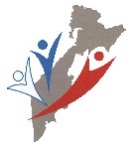 Автономная некоммерческая организация «Камчатский краевой центр поддержки социально ориентированных некоммерческих организаций»пр-кт  Карла Маркса, д. 33/1,г. Петропавловск-Камчатский, 683000тел. 8-984-160-2985e-mail: nko-kamchatka@yandex.ruИНН/КПП: 4101172490/410101001ПозицияЭкспертные оценки по критериямуспешно реализованные и эффективные проектыпо всем трем критериям только оценки «отлично» и «хорошо»удовлетворительно реализованные и недостаточно эффективные проектыхотя бы по одному из критериев имеется оценка «удовлетворительно»неудовлетворительно реализованные и не эффективные проектыхотя бы по одному из критериев имеется оценка «неудовлетворительно»№ п/пКомплексные показатели АКоличество мероприятий, проведенных совместно с органами государственной власти Камчатского края (ед.)Количество обслуживаемых организацией домашних хозяйств на территории Камчатского края (ед.)Объем продукции (работ, услуг) по обслуживанию домашних хозяйств (руб.)Количество публикаций в средствах массовой информации Камчатского края о реализуемой программе (проекте) (ед.)Численность работников, участвующих в реализации общественно полезных программ, заказов на выполнение работ и оказание услуг в социальной сфере (чел.)Численность добровольцев, участвующих в реализации программы (чел.)№ п/пМероприятиеСроки проведенияСбор информации для последующего анализа.Февраль-март 2020 г.Изучение протоколов конкурсных комиссий по проведению конкурсов на право получения субсидий СОНКО в Камчатском крае.Февраль-март 2020 г.Изучение и анализ заявок на участие в конкурсе на право получения СОНКО в Камчатском крае субсидий на реализацию социально значимых проектов, проектов (программ) СОНКО.Февраль-апрель 2020 г.Изучение соглашений между Агентством по внутренней политике Камчатского края, Министерством образования Камчатского края, Министерством культуры Камчатского края, Министерством социального развития и труда Камчатского края проектов, Министерством спорта Камчатского края и СОНКО - получателей государственной поддержки в 2018 году.Февраль 2020 г.Изучение и анализ отчетов СОНКО об использовании субсидий.Февраль-апрель 2020 г.Мониторинг сети интернет, на предмет информационного освещения хода реализации проектов (программ) СОНКО, наличия собственных сайтов СОНКО.Апрель 2020 г.Мониторинг открытой (общедоступной) информации о деятельности СОНКО, размещённой на различных информационных ресурсахАпрель 2020 г.Анализ полученной информации:- определение достижения цели проекта;- определение соответствия заявленному плану – графику;- определение соответствия запланированных показателей с реальными;- определение степени информированности в средствах массовой информации о мероприятиях и результатах проекта;- степень соответствия фактической деятельности, запланированной;- определение соответствия затраченных средств на реализацию проекта его задачам, масштабу мероприятий и полученным результатам;Апрель 2020 г.Формирование заключения по результатам мониторинга.Апрель - май 2020 г.Разработка рекомендаций по итогам проведенного мониторинга.Май 2020 г.Представление результатов мониторинга заказчику.Май 2020 г.№ п/пНаименование социально значимого проектаНаименование СОНКОСумма субсидии (руб.)Среднее значение рейтингаАгентство по внутренней политике Камчатского края (12)Агентство по внутренней политике Камчатского края (12)Агентство по внутренней политике Камчатского края (12)Агентство по внутренней политике Камчатского края (12)«Благотворительный фестиваль «Добрая Камчатка»Автономная некоммерческая организация «Камчатский краевой центр поддержки социально ориентированных некоммерческих организаций»294 000,0037,0«Клуб «Серебряных волонтеров» «БлагоДарим»Общественная организация «Библиотечная Ассоциация Камчатки»281 038,0035,3«Лыжи мечты» - ролики: новые рубежи!»Автономная некоммерческая организация Физкультурно-оздоровительный центр «Крылья»150 000,0033,6«I краевая Конференция общественных советов в Камчатском крае»Автономная некоммерческая организация «Камчатский центр правовой поддержки некоммерческих организаций и коренных малочисленных народов Севера»299 640,0033,0«Военно-тактические игры для детей и молодежи допризывного возраста»Автономная некоммерческая организация «Камчатский краевой центр тактической подготовки»150 000,0030,0«Спешите делать добро!» Развитие благотворительного магазина с реставрационной мастерскойРегиональная общественная организация «Союз православных женщин Камчатки»300 000,0028,6«Интерактивный спектакль «Волшебная сказка»Региональная общественная организация «Союз молодых аборигенов Камчатки»300 000,0026,6«Посттравматическая реабилитация населения»Камчатское региональное отделение Общероссийской общественной организации «Российский Красный Крест»300 000,0026,3«Погружение в культуру коренных малочисленных народов Камчатки воспитанников санаторной школы-интернат»Общественная организация молодежи коренных малочисленных народов севера в Камчатском крае «Дружба Северян»300 000,0025,7«Оказание юридической помощи на безвозмездной или льготной основе гражданам и некоммерческим организациям и правовое просвещение населения, деятельность по защите прав и свобод человека и гражданина»Камчатское региональное отделение Общероссийской общественной организации «Ассоциация юристов России»300 000,0025,3«Социальная адаптация маргинальных категорий граждан путём вовлечения в трудовую деятельность»Камчатская региональная общественная организация Духовно-благотворительный центр Ради Честныя Иконы Божией Матери, именуемой «Нечаянная Радость»300 000,0025,0«Остров надежды»Камчатская региональная общественная организация «Общество охраны и защиты бездомных животных»300 000,0024,63 274 678,00Министерство образования и молодежной политики Камчатского края (13)Министерство образования и молодежной политики Камчатского края (13)Министерство образования и молодежной политики Камчатского края (13)Министерство образования и молодежной политики Камчатского края (13)«Детский клуб «Мирзнайка»Общественная организация «Библиотечная ассоциация Камчатки» 126 700,0033,0«Интерактивные технологии в экологическом образовании»Камчатская региональная молодёжная общественная организация «Центр молодёжных исследований и волонтёрской работы» 126 700,0033,0«Мастерская прикладного творчества «Город юных северных мастеров»Камчатское краевое отделение Общероссийского общественного благотворительного фонда «Российский детский фонд» 125 700,0032,3«Спортивный клуб «Лазертаг»Камчатское региональное общественное движение «Родительское волонтёрское движение «Безопасная среда»124 700,0032,0«Создание анимационной социальной рекламы, посвященной безопасности детей»Благотворительный фонд помощи многодетным семьям Камчатки «Родник» 123 700,0030,6«Летний досугово-просветительский центр «Росинка»Автономная некоммерческая организация духовно-просветительский центр «Сретение» 122 700,0028,0«Культурный дневник школьника Камчатского края»Автономная некоммерческая организация «Центр Семейной Культуры «Благодать» 121 70025,3«Проведение туристско-спортивных мероприятий для участников профильных смен в рамках летней оздоровительной кампании 2019 года в Камчатском крае»Камчатская региональная общественная организация «Федерация спортивного туризма Камчатки» - 120 700,0019,0«ПОБЕДЫ, КОТОРЫМ НЕ БУДЕТ ЗАБВЕНЬЯ…»Камчатское краевое отделение всероссийской общественной организации ветеранов «Боевое братство» 119 700,0018,0«Лагерь экстремальной подготовки «На пределе»Автономная некоммерческая организация «Камчатское объединение тренеров личностного роста» 118 700,0017,0«ЗНАТЬ, ЧТОБЫ ПОМНИТЬ!»Камчатская краевая общественная организация «Союз ветеранов Афганистана»117 700,0015,6«Военно-историческая реконструкция «Камчатка. Фронт.»Камчатская региональная общественная организация «Военно- патриотический центр «Север» 116 700,0015,3Проведение Кубка по судомодельному спорту памяти Ю.А. Бычкова в классе скоростных и парусных моделей среди детей и молодежи.Региональная общественная организация «Федерация судомодельного спорта Камчатского края» 115 700,0014,61 581 100,00Министерство культуры Камчатского края (2)Министерство культуры Камчатского края (2)Министерство культуры Камчатского края (2)Министерство культуры Камчатского края (2)Создание передвижной библиоплощадки «Красная яранга»Общественная организация «Библиотечная Ассоциация Камчатки»103 570,0030,3«Культурное наследие коренных малочисленных народов Камчатки в современном мире»Общественная организация молодежи коренных малочисленных народов севера в Камчатском крае «Дружба Северян»246 000,0027,6349 570,00Министерство социального развития и труда Камчатского края (3)Министерство социального развития и труда Камчатского края (3)Министерство социального развития и труда Камчатского края (3)Министерство социального развития и труда Камчатского края (3)«Голоса камчатской книги»: создание краеведческих аудиокниг для слабовидящих и незрячих людей»Общественная организация «Библиотечная Ассоциация Камчатки»299 249,0034,0«Лапа помощи»Краевая общественная организация Камчатский клуб спортивного служебного собаководства «Чемпион»179 000,0034,0«Семейный центр помощи и профилактики кризисных ситуаций «Покров»Региональная общественная организация «Союз православных женщин Камчатки»300 000,0032,6778 249,00Министерство спорта Камчатского края (8)Министерство спорта Камчатского края (8)Министерство спорта Камчатского края (8)Министерство спорта Камчатского края (8)«Лыжи мечты» - ролики: навстречу победам!»Автономная некоммерческая организация Физкультурно- оздоровительный центр «Крылья»150 000,0031,0«Чемпионат Камчатского края по Северному многоборью»Камчатская региональная общественная организация «Краевая федерация «Северное многоборье»300 000,0028,7«Активно жить – здоровым быть!»Региональная общественная организация «Союз женщин Камчатки»291 600,0027,6«Лыжня здоровья»Региональная общественная организация «Камчатская Федерация Лыжных гонок»300 000,0022,7«Подготовка спортивного резерва Камчатского края по ски-альпинизму»Региональная общественная организация «Камчатская федерация альпинизма и скалолазания»300 000,0015,6«Спортивный праздник для дошкольников и их родителей  «Папа, мама, я – спортивная семья»                                                                                    Камчатский краевой благотворительный фонд поддержи и развития молодежи, спорта «Молодежь.Камчатка.Спорт.»200 000,0012,0«Участие ведущих инструкторов Камчатского края в международном учебно-тренировочном семинаре по Сётокан»Региональная физкультурно-спортивная общественная организация «Камчатская краевая федерация Восточного боевого единоборства»160 000,0011,6«Учебно-тренировочный сбор, с целью повышения Квалификации спортсменов входящих в сборную Камчатского края»Общественная организация «Камчатская Краевая Федерация Кикбоксинга»180 000,0010,31 881 600,00Итого:Итого:Итого:7 865 197,00Показатель Значения показателейЗначения показателейЭффективностьПоказатель ПланФактЭффективностьКомплексные показатели АКомплексные показатели АКомплексные показатели АКоличество мероприятий, проведенных совместно с органами государственной власти Камчатского края (ед.)33100 %ВыполненоКоличество обслуживаемых организацией домашних хозяйств на территории Камчатского края (ед.)не запланированонет-Объем продукции (работ, услуг) по обслуживанию домашних хозяйств (руб.)не запланированонет-Количество публикаций в средствах массовой информации Камчатского края и в сети Интернет о реализуемой программе (проекте) (ед.)1531 207 %ПеревыполненоЧисленность работников, участвующих в реализации программы (чел.)нетнет-Численность добровольцев, участвующих в реализации программы (чел.)151347 8980 %ПеревыполненоПоказатели в соответствии с методикой проектаПоказатели в соответствии с методикой проектаПоказатели в соответствии с методикой проектаПоказатели в соответствии с методикой проектаКоличество муниципальных образований, на территории которых проведены мероприятия фестиваля (ед.)не менее 314 467 %ПеревыполненоКоличество акций в рамках фестиваля (ед.)не менее 10279 2790 %ПеревыполненоКоличество граждан, вовлеченных в мероприятия фестиваля (чел.)80015265 1908 %ПеревыполненоКоличество НКО, вовлеченных в организацию и поведение фестиваля (ед.)не менее 2058 290 %ПеревыполненоКоличество благотворительных проектов для разных категорий граждан, на реализацию которых направлены средства от благотворительных пожертвований, сделанных гражданами и организациями в ходе мероприятий фестиваля (ед.)33100 %ВыполненоКритерийЭкспертная оценка по критериюКачество реализации программыхорошоНаличие социальных результатовотличноИнформационная открытостьотличноЭкономическая эффективностьхорошоПозицияуспешно реализованный и эффективный проектПоказатель Значения показателейЗначения показателейЭффективностьПоказатель ПланФактЭффективностьКомплексные показатели АКомплексные показатели АКомплексные показатели АКоличество мероприятий, проведенных совместно с органами государственной власти Камчатского края (ед.)не запланированонет-Количество обслуживаемых организацией домашних хозяйств на территории Камчатского края (ед.)1601500 938 %ПеревыполненоОбъем продукции (работ, услуг) по обслуживанию домашних хозяйств (руб.)670 000729 338 109 %ПеревыполненоКоличество публикаций в средствах массовой информации Камчатского края и в сети Интернет о реализуемой программе (проекте) (ед.)55100 %ВыполненоЧисленность работников, участвующих в реализации программы (чел.)нетнет-Численность добровольцев, участвующих в реализации программы (чел.)1535 233 %ПеревыполненоПоказатели в соответствии с методикой проектаПоказатели в соответствии с методикой проектаПоказатели в соответствии с методикой проектаПоказатели в соответствии с методикой проектаКоличество муниципальных образований, вовлеченных в реализацию программы (проекта) (ед.)46 150 %ПеревыполненоКоличество общественных организаций, вовлеченных в реализацию программы (проекта) (ед.)33100 %ВыполненоКоличество граждан, принявших участие в мероприятиях (чел.)7005824 832 %ПеревыполненоДоля положительных отзывов о реализации программы от общего количества (%).не менее 60 60100 %ВыполненоКритерийЭкспертная оценка по критериюКачество реализации программыотличноНаличие социальных результатовотличноИнформационная открытостьотличноЭкономическая эффективностьотличноПозицияуспешно реализованный и эффективный проектПоказатель Значения показателейЗначения показателейЭффективностьПоказатель ПланФактЭффективностьКомплексные показатели АКомплексные показатели АКомплексные показатели АКоличество мероприятий, проведенных совместно с органами государственной власти Камчатского края (ед.)не запланировано16-Количество обслуживаемых организацией домашних хозяйств на территории Камчатского края (ед.)16038 24 %Не выполненоОбъем продукции (работ, услуг) по обслуживанию домашних хозяйств (руб.)670 000562 700 24 %Не выполненоКоличество публикаций в средствах массовой информации Камчатского края и в сети Интернет о реализуемой программе (проекте) (ед.)56 120 %ПеревыполненоЧисленность работников, участвующих в реализации программы (чел.)нет1 160 %ПеревыполненоЧисленность добровольцев, участвующих в реализации программы (чел.)157 47 %Не выполненоПоказатели в соответствии с методикой проектаПоказатели в соответствии с методикой проектаПоказатели в соответствии с методикой проектаПоказатели в соответствии с методикой проектаКоличество проведенных образовательных курсов в рамках программы (проекта) (ед.)не менее 538 760 %ПеревыполненоКоличество благополучателей (чел.)не менее 1538 760 %ПеревыполненоЧисло муниципальных образований Камчатского края, на территории которых проведены мероприятия программы (проекта) (ед.)не менее 22100 %ВыполненоКритерийЭкспертная оценка по критериюКачество реализации программыхорошоНаличие социальных результатовотличноИнформационная открытостьхорошоЭкономическая эффективностьхорошоПозицияуспешно реализованный и эффективный проектПоказатель Значения показателейЗначения показателейЭффективностьПоказатель ПланФактЭффективностьКомплексные показатели АКомплексные показатели АКомплексные показатели АКоличество мероприятий, проведенных совместно с органами государственной власти Камчатского края (ед.)11100 %ВыполненоКоличество обслуживаемых организацией домашних хозяйств на территории Камчатского края (ед.)не запланированонет-Объем продукции (работ, услуг) по обслуживанию домашних хозяйств (руб.)456 2403 000 1 %Не выполненоКоличество публикаций в средствах массовой информации Камчатского края и в сети Интернет о реализуемой программе (проекте) (ед.)36 200 %ПеревыполненоЧисленность работников, участвующих в реализации программы (чел.)11100 %ВыполненоЧисленность добровольцев, участвующих в реализации программы (чел.)1515100 %ВыполненоПоказатели в соответствии с методикой проектаПоказатели в соответствии с методикой проектаПоказатели в соответствии с методикой проектаПоказатели в соответствии с методикой проектаКоличество участников программы (проекта) (чел.)не менее 8097 121 %ПеревыполненоКоличество некоммерческих организаций Камчатского края, задействованных в проведении мероприятий программы (проекта) (ед.)не менее 23 150 %ПеревыполненоЧисло охваченных муниципальных образований Камчатского края, представители которых примут участие в мероприятия программы (проекта) (ед.)не менее 1410 200 %Не выполненоКритерийЭкспертная оценка по критериюКачество реализации программыудовлетворительноНаличие социальных результатовудовлетворительноИнформационная открытостьудовлетворительноЭкономическая эффективностьудовлетворительноПозицияудовлетворительно реализованный и недостаточно эффективный проектПоказатель Значения показателейЗначения показателейЭффективностьПоказатель ПланФактЭффективностьКомплексные показатели АКомплексные показатели АКомплексные показатели АКоличество мероприятий, проведенных совместно с органами государственной власти Камчатского края (ед.)24 200 %ПеревыполненоКоличество обслуживаемых организацией домашних хозяйств на территории Камчатского края (ед.)не запланировано102-Объем продукции (работ, услуг) по обслуживанию домашних хозяйств (руб.)не запланировано2 600 000-Количество публикаций в средствах массовой информации Камчатского края и в сети Интернет о реализуемой программе (проекте) (ед.)715 214 %ПеревыполненоЧисленность работников, участвующих в реализации программы (чел.)нетнет-Численность добровольцев, участвующих в реализации программы (чел.)1521 140 %ПеревыполненоПоказатели в соответствии с методикой проектаПоказатели в соответствии с методикой проектаПоказатели в соответствии с методикой проектаПоказатели в соответствии с методикой проектаКоличество проведенных мероприятий в рамках программы (проекта) (ед.)не менее 1032 320 %ПеревыполненоКоличество участников мероприятий в рамках программы (проекта) (чел.)не менее 80157 196 %ПеревыполненоКоличество муниципальных образований Камчатского края, на территории которых будут реализованы мероприятия программы (проекта) (ед.)не менее 33100 %ВыполненоКоличество разработанных методических материалов (ед.)не менее 27 350 %ПеревыполненоКритерийЭкспертная оценка по критериюКачество реализации программыотличноНаличие социальных результатовхорошоИнформационная открытостьхорошоЭкономическая эффективностьотличноПозицияуспешно реализованный и эффективный проектПоказатель Значения показателейЗначения показателейЭффективностьПоказатель ПланФактЭффективностьКомплексные показатели АКомплексные показатели АКомплексные показатели АКоличество мероприятий, проведенных совместно с органами государственной власти Камчатского края (ед.)Не запланировано--Количество обслуживаемых организацией домашних хозяйств на территории Камчатского края (ед.)не запланировано--Объем продукции (работ, услуг) по обслуживанию домашних хозяйств (руб.)не запланировано--Количество публикаций в средствах массовой информации Камчатского края и в сети Интернет о реализуемой программе (проекте) (ед.)1010100 %ВыполненоЧисленность работников, участвующих в реализации программы (чел.)нет--Численность добровольцев, участвующих в реализации программы (чел.)1010100 %ВыполненоПоказатели в соответствии с методикой проектаПоказатели в соответствии с методикой проектаПоказатели в соответствии с методикой проектаПоказатели в соответствии с методикой проектаКоличество проведенных ярмарок в рамках программы (проекта)(ед.)не менее 33100 %ВыполненоКоличество семей, принявших участие в мероприятиях в рамках программы (проекта) (семей)не менее 300320 107 %ПеревыполненоКоличество муниципальных образований Камчатского края, на территории которых будут реализованы мероприятия программы (проекта) (ед.)не менее 33100 %ВыполненоКритерийЭкспертная оценка по критериюКачество реализации программыхорошоНаличие социальных результатовхорошоИнформационная открытостьхорошоЭкономическая эффективностьхорошоПозицияуспешно реализованный и эффективный проектПоказатель Значения показателейЗначения показателейЭффективностьПоказатель ПланФактЭффективностьКомплексные показатели АКомплексные показатели АКомплексные показатели АКоличество мероприятий, проведенных совместно с органами государственной власти Камчатского края (ед.)Не запланировано--Количество обслуживаемых организацией домашних хозяйств на территории Камчатского края (ед.)9090100 %ВыполненоОбъем продукции (работ, услуг) по обслуживанию домашних хозяйств (руб.)не менее 300 000416 384 139 %ПеревыполненоКоличество публикаций в средствах массовой информации Камчатского края и в сети Интернет о реализуемой программе (проекте) (ед.)32 67 %Не выполненоЧисленность работников, участвующих в реализации программы (чел.)нет-Численность добровольцев, участвующих в реализации программы (чел.)33100 %ВыполненоПоказатели в соответствии с методикой проектаПоказатели в соответствии с методикой проектаПоказатели в соответствии с методикой проектаПоказатели в соответствии с методикой проектаКоличество муниципальных образований Камчатского края, на территории которых будут реализованы мероприятия программы (проекта) (ед.)23 150 %ПеревыполненоКоличество воспитанников, вовлеченных в творческую деятельность (постановка спектакля) (чел.)810 125 %ПеревыполненоКоличество детей, которым предоставлена услуга по приобщению к культурным традициям народов Севера (чел.)180250 139 %ПеревыполненоКоличество проведенных спектаклей для жителей национальных сёл (ед.)2730 111 %ПеревыполненоКритерийЭкспертная оценка по критериюКачество реализации программыудовлетворительноНаличие социальных результатовудовлетворительноИнформационная открытостьудовлетворительноЭкономическая эффективностьудовлетворительноПозицияудовлетворительно реализованный и недостаточно эффективный проектПоказатель Значения показателейЗначения показателейЭффективностьПоказатель ПланФактЭффективностьКомплексные показатели АКомплексные показатели АКомплексные показатели АКоличество мероприятий, проведенных совместно с органами государственной власти Камчатского края (ед.)не запланировано2-Количество обслуживаемых организацией домашних хозяйств на территории Камчатского края (ед.)не менее 5061 122 %ПеревыполненоОбъем продукции (работ, услуг) по обслуживанию домашних хозяйств (руб.)600 000659 640,43 110 %ПеревыполненоКоличество публикаций в средствах массовой информации Камчатского края и в сети Интернет о реализуемой программе (проекте) (ед.)513 260 %ПеревыполненоЧисленность работников, участвующих в реализации программы (чел.)33100 %ВыполненоЧисленность добровольцев, участвующих в реализации программы (чел.)не менее 543 860 %ПеревыполненоПоказатели в соответствии с методикой проектаПоказатели в соответствии с методикой проектаПоказатели в соответствии с методикой проектаПоказатели в соответствии с методикой проектаКоличество муниципальных образований Камчатского края, на территории которых будут реализованы мероприятия программы (проекта) (ед.)1114 127 %ПеревыполненоКоличество функционирующих пунктов выдачи инвентаря в муниципальных районах и городских округах (ед.)2637 142 %ПеревыполненоКоличество жителей населенных пунктов, которым при необходимости могут быть оказаны услуги в рамках программы (проекта) (чел.)35603560100 %ВыполненоКритерийЭкспертная оценка по критериюКачество реализации программыудовлетворительноНаличие социальных результатовудовлетворительноИнформационная открытостьудовлетворительноЭкономическая эффективностьудовлетворительноПозицияудовлетворительно реализованный и недостаточно эффективный проектПоказатель Значения показателейЗначения показателейПоказатель ПланФактКомплексные показатели АКомплексные показатели АКомплексные показатели АКоличество мероприятий, проведенных совместно с органами государственной власти Камчатского края (ед.)не запланировано--Количество обслуживаемых организацией домашних хозяйств на территории Камчатского края (ед.)16030 19 %Не выполненоОбъем продукции (работ, услуг) по обслуживанию домашних хозяйств (руб.)670 000648 931 97 %Не выполненоКоличество публикаций в средствах массовой информации Камчатского края и в сети Интернет о реализуемой программе (проекте) (ед.)53 60 %Не выполненоЧисленность работников, участвующих в реализации программы (чел.)нет--Численность добровольцев, участвующих в реализации программы (чел.)155 33 %Не выполненоПоказатели в соответствии с методикой проектаПоказатели в соответствии с методикой проектаПоказатели в соответствии с методикой проектаКоличество приобретенных национальных бубнов (ед.)не менее 1010100 %ВыполненоКоличество творческих выступлений в рамках проведения мероприятий программы (проекта) (ед.)не менее 33100 %ВыполненоКоличество благополучателей (чел.)Не менее 2015 75 %Не выполненоКритерийЭкспертная оценка по критериюКачество реализации программынеудовлетворительноНаличие социальных результатовнеудовлетворительноИнформационная открытостьнеудовлетворительноЭкономическая эффективностьнеудовлетворительноПозициянеудовлетворительно реализованный и не эффективный проектПоказатель Значения показателейЗначения показателейЭффективностьПоказатель ПланФактЭффективностьКомплексные показатели АКомплексные показатели АКомплексные показатели АКоличество мероприятий, проведенных совместно с органами государственной власти Камчатского края (ед.)не запланировано21-Количество обслуживаемых организацией домашних хозяйств на территории Камчатского края (ед.)120180 150 %ПеревыполненоОбъем продукции (работ, услуг) по обслуживанию домашних хозяйств (руб.)570 000570 000100 %ВыполненоКоличество публикаций в средствах массовой информации Камчатского края и в сети Интернет о реализуемой программе (проекте) (ед.)не менее 510 200 %ПеревыполненоЧисленность работников, участвующих в реализации программы (чел.)нет3-Численность добровольцев, участвующих в реализации программы (чел.)1011 110 %ПеревыполненоПоказатели в соответствии с методикой проектаПоказатели в соответствии с методикой проектаПоказатели в соответствии с методикой проектаПоказатели в соответствии с методикой проектаКоличество консультаций, оказываемых в рамках реализации программы (проекта) (ед.)не менее 180180100 %ВыполненоКоличество благополучателей (чел.)не менее 180186 103 %ПеревыполненоКритерийЭкспертная оценка по критериюКачество реализации программыхорошо Наличие социальных результатовудовлетворительноИнформационная открытостьхорошоЭкономическая эффективностьудовлетворительноПозицияудовлетворительно реализованный и недостаточно эффективный проектПоказатель Значения показателейЗначения показателейЭффективностьПоказатель ПланФактЭффективностьКомплексные показатели АКомплексные показатели АКомплексные показатели АКоличество мероприятий, проведенных совместно с органами государственной власти Камчатского края (ед.)не запланировано--Количество обслуживаемых организацией домашних хозяйств на территории Камчатского края (ед.)1719 112 %ПеревыполненоОбъем продукции (работ, услуг) по обслуживанию домашних хозяйств (руб.)700 0001 175 000 168 %ПеревыполненоКоличество публикаций в средствах массовой информации Камчатского края и в сети Интернет о реализуемой программе (проекте) (ед.)11100 %ВыполненоЧисленность работников, участвующих в реализации программы (чел.)нет-Численность добровольцев, участвующих в реализации программы (чел.)6594 145 %ПеревыполненоПоказатели в соответствии с методикой проектаПоказатели в соответствии с методикой проектаПоказатели в соответствии с методикой проектаПоказатели в соответствии с методикой проектаОбъем площадей с улучшенными в ходе реализации мероприятий по трудотерапии условиями проживания (кв. м)600600100 %ВыполненоКоличество муниципальных образований, информированных о возможностях получения гражданами бесплатных услуг в рамках программы (проекта) (ед.)33100 %ВыполненоКоличество граждан, получивших материальную поддержку в нефинансовых формах (чел.)30105 350 %ПеревыполненоКоличество граждан в трудной жизненной ситуации, которым оказаны услуги по проживанию в обители (чел.)5052 104 %ПеревыполненоКоличество граждан, чье морально-психологическое и физическое состояние улучшилось в результате участия в мероприятиях (чел.)5052 104 %ПеревыполненоКритерийЭкспертная оценка по критериюКачество реализации программыхорошо Наличие социальных результатовудовлетворительноИнформационная открытостьудовлетворительноЭкономическая эффективностьудовлетворительноПозицияудовлетворительно реализованный и недостаточно эффективный проектПоказатель Значения показателейЗначения показателейЭффективностьПоказатель ПланФактЭффективностьКомплексные показатели АКомплексные показатели АКомплексные показатели АКоличество мероприятий, проведенных совместно с органами государственной власти Камчатского края (ед.)не запланировано--Количество обслуживаемых организацией домашних хозяйств на территории Камчатского края (ед.)160160100 %ВыполненоОбъем продукции (работ, услуг) по обслуживанию домашних хозяйств (руб.)670 000670 000100 %ВыполненоКоличество публикаций в средствах массовой информации Камчатского края и в сети Интернет о реализуемой программе (проекте) (ед.)52 40 %Не выполненоЧисленность работников, участвующих в реализации программы (чел.)нет--Численность добровольцев, участвующих в реализации программы (чел.)1515100 %ВыполненоПоказатели в соответствии с методикой проектаПоказатели в соответствии с методикой проектаПоказатели в соответствии с методикой проектаПоказатели в соответствии с методикой проектаКоличество проведенных встреч со школьниками, уроков доброты и экскурсий в рамках мероприятий программы (проекта) (ед.)77100 %ВыполненоУвеличение количества школьников, принявших участие в мероприятиях в рамках реализации программы (проекта) (чел.)не менее 6060100 %ВыполненоКоличество пристроенных в семьи животных по результатам реализации программы (проекта) (ед.)не менее 1515100 %ВыполненоУвеличение количества животных, содержащихся в приюте (животных)не менее 2020100 %ВыполненоСокращение временных затраты на проведение процедуры кормления (час.)20 Не выполненоПовышение обращений с целью взять животное из приюта (%)1515100 %ВыполненоКритерийЭкспертная оценка по критериюКачество реализации программынеудовлетворительноНаличие социальных результатовнеудовлетворительноИнформационная открытостьнеудовлетворительноЭкономическая эффективностьнеудовлетворительноПозициянеудовлетворительно реализованный и не эффективный проектПоказатель Значения показателейЗначения показателейЭффективностьПоказатель ПланФактЭффективностьКомплексные показатели АКомплексные показатели АКомплексные показатели АКоличество мероприятий, проведенных совместно с органами государственной власти Камчатского края (ед.)не менее 11100 %ВыполненоКоличество получателей услуги на территории Камчатского края (чел.)не менее 35594 1697 %ПеревыполненоКоличество публикаций в средствах массовой информации Камчатского края и в сети Интернет о реализуемой программе (проекте) (ед.)не менее 55100 %ВыполненоЧисленность работников, участвующих в реализации программы (чел.)не менее 12 200 %ПеревыполненоЧисленность добровольцев, участвующих в реализации программы (чел.)не менее 315 500 %ПеревыполненоПоказатели в соответствии с методикой проектаПоказатели в соответствии с методикой проектаПоказатели в соответствии с методикой проектаПоказатели в соответствии с методикой проектаКоличество положительных отзывов участников проекта (%.)не менее 6090 150 %ПеревыполненоКоличество организаций-партнеров (ед.)не менее 47 175 %ПеревыполненоКоличество муниципальных образований, граждане которых приняли участие в реализации программы(ед.)не менее 12 200 %ПеревыполненоКоличество мероприятий, организованных в рамках реализации проекта (ед.)не менее 721 300 %ПеревыполненоКритерийЭкспертная оценка по критериюКачество реализации программыотличноНаличие социальных результатовотличноИнформационная открытостьотличноЭкономическая эффективностьотличноПозицияуспешно реализованный и эффективный проектПоказатель Значения показателейЗначения показателейЭффективностьПоказатель ПланФактЭффективностьКомплексные показатели АКомплексные показатели АКомплексные показатели АКоличество мероприятий, проведенных совместно с органами государственной власти Камчатского края (ед.)не менее 22100 %ВыполненоКоличество получателей услуги на территории Камчатского края (чел.)не менее 3031 103 %ПеревыполненоКоличество публикаций в средствах массовой информации Камчатского края и в сети Интернет о реализуемой программе (проекте) (ед.)не менее 1010100 %ВыполненоЧисленность работников, участвующих в реализации программы (чел.)не менее 14 400 %ПеревыполненоЧисленность добровольцев, участвующих в реализации программы (чел.)не менее 59 180 %ПеревыполненоПоказатели в соответствии с методикой проектаПоказатели в соответствии с методикой проектаПоказатели в соответствии с методикой проектаКоличество положительных отзывов участников проекта (%.)не менее 8082 103 %ПеревыполненоКоличество организаций-партнеров (ед.)не менее 48 200 %ПеревыполненоКоличество муниципальных образований, граждане которых приняли участие в реализации программы(ед.)не менее 33100 %ВыполненоКоличество мероприятий, организованных в рамках реализации проекта (ед.)не менее 57 140 %ПеревыполненоКритерийЭкспертная оценка по критериюКачество реализации программыхорошо Наличие социальных результатовхорошоИнформационная открытостьхорошоЭкономическая эффективностьхорошоПозицияуспешно реализованный и эффективный проектПоказатель Значения показателейЗначения показателейЭффективностьПоказатель ПланФактЭффективностьКомплексные показатели АКомплексные показатели АКомплексные показатели АКоличество мероприятий, проведенных совместно с органами государственной власти Камчатского края (ед.)не менее 22100 %ВыполненоКоличество получателей услуги на территории Камчатского края (чел.)не менее 3030100 %ВыполненоКоличество публикаций в средствах массовой информации Камчатского края и в сети Интернет о реализуемой программе (проекте) (ед.)не менее 1010100 %ВыполненоЧисленность работников, участвующих в реализации программы (чел.)не менее 11100 %ВыполненоЧисленность добровольцев, участвующих в реализации программы (чел.)не менее 55100 %ВыполненоПоказатели в соответствии с методикой проектаПоказатели в соответствии с методикой проектаПоказатели в соответствии с методикой проектаКоличество положительных отзывов участников проекта (%.)не менее 8085 106 %ПеревыполненоКоличество организаций-партнеров (ед.)не менее 33100 %ВыполненоКоличество муниципальных образований, граждане которых приняли участие в реализации программы(ед.)не менее 33100 %ВыполненоКоличество мероприятий, организованных в рамках реализации проекта (ед.)не менее 55100 %ВыполненоКритерийЭкспертная оценка по критериюКачество реализации программыудовлетворительноНаличие социальных результатовудовлетворительноИнформационная открытостьудовлетворительноЭкономическая эффективностьудовлетворительноПозицияудовлетворительно реализованный и недостаточно эффективный проектПоказатель Значения показателейЗначения показателейЭффективностьПоказатель ПланФактЭффективностьКомплексные показатели АКомплексные показатели АКомплексные показатели АКоличество мероприятий, проведенных совместно с органами государственной власти Камчатского края (ед.)информация не предоставлена Агентством2-Количество получателей услуги на территории Камчатского края (чел.)информация не предоставлена Агентством32-Количество публикаций в средствах массовой информации Камчатского края и в сети Интернет о реализуемой программе (проекте) (ед.)информация не предоставлена Агентством10-Численность работников, участвующих в реализации программы (чел.)информация не предоставлена Агентством1-Численность добровольцев, участвующих в реализации программы (чел.)информация не предоставлена Агентством7-Показатели в соответствии с методикой проектаПоказатели в соответствии с методикой проектаПоказатели в соответствии с методикой проектаКоличество положительных отзывов участников проекта (%.)8085 106 %ПеревыполненоКоличество организаций-партнеров (ед.)3 4 133 %ПеревыполненоКоличество муниципальных образований, граждане которых приняли участие в реализации программы(ед.)3 3100 %ВыполненоКоличество мероприятий, организованных в рамках реализации проекта (ед.)5 6 120 %ПеревыполненоКритерийЭкспертная оценка по критериюКачество реализации программыудовлетворительноНаличие социальных результатовудовлетворительноИнформационная открытостьнеудовлетворительноЭкономическая эффективностьнеудовлетворительноПозициянеудовлетворительно реализованный и не эффективный проектПоказатель Значения показателейЗначения показателейЭффективностьПоказатель ПланФактЭффективностьКомплексные показатели АКомплексные показатели АКомплексные показатели АКоличество мероприятий, проведенных совместно с органами государственной власти Камчатского края (ед.)не менее 22100 %ВыполненоКоличество получателей услуги на территории Камчатского края (чел.)не менее 3030100 %ВыполненоКоличество публикаций в средствах массовой информации Камчатского края и в сети Интернет о реализуемой программе (проекте) (ед.)не менее 77100 %ВыполненоЧисленность работников, участвующих в реализации программы (чел.)не менее 11100 %ВыполненоЧисленность добровольцев, участвующих в реализации программы (чел.)не менее 55100 %ВыполненоПоказатели в соответствии с методикой проектаПоказатели в соответствии с методикой проектаПоказатели в соответствии с методикой проектаКоличество положительных отзывов участников проекта (%.)не менее 7585 133 %ПеревыполненоКоличество организаций-партнеров (ед.)не менее 33100 %ВыполненоКоличество муниципальных образований, граждане которых приняли участие в реализации программы(ед.)не менее 33100 %ВыполненоКоличество мероприятий, организованных в рамках реализации проекта (ед.)не менее 33100 %ВыполненоКритерийЭкспертная оценка по критериюКачество реализации программыудовлетворительноНаличие социальных результатовудовлетворительноИнформационная открытостьудовлетворительноЭкономическая эффективностьудовлетворительноПозицияудовлетворительно реализованный и недостаточно эффективный проектПоказатель Значения показателейЗначения показателейЭффективностьПоказатель ПланФактЭффективностьКомплексные показатели АКомплексные показатели АКомплексные показатели АКоличество мероприятий, проведенных совместно с органами государственной власти Камчатского края (ед.)не менее 22100 %Выполнено Количество получателей услуги на территории Камчатского края (чел.)не менее 3030100 %ВыполненоКоличество публикаций в средствах массовой информации Камчатского края и в сети Интернет о реализуемой программе (проекте) (ед.)не менее 1010100 %ВыполненоЧисленность работников, участвующих в реализации программы (чел.)не менее 11100 %ВыполненоЧисленность добровольцев, участвующих в реализации программы (чел.)не менее 55100 %ВыполненоПоказатели в соответствии с методикой проектаПоказатели в соответствии с методикой проектаПоказатели в соответствии с методикой проектаПоказатели в соответствии с методикой проектаКоличество положительных отзывов участников проекта (%.)не менее 8085 106 %ПеревыполненоКоличество организаций-партнеров (ед.)не менее 33100 %ВыполненоКоличество муниципальных образований, граждане которых приняли участие в реализации программы(ед.)не менее 33100 %ВыполненоКоличество мероприятий, организованных в рамках реализации проекта (ед.)не менее 55100 %ВыполненоКритерийЭкспертная оценка по критериюКачество реализации программыхорошо Наличие социальных результатовхорошоИнформационная открытостьудовлетворительноЭкономическая эффективностьудовлетворительноПозицияудовлетворительно реализованный и недостаточно эффективный проектПоказатель Значения показателейЗначения показателейЭффективностьПоказатель ПланФактЭффективностьКомплексные показатели АКомплексные показатели АКомплексные показатели АКомплексные показатели АКоличество мероприятий, проведенных совместно с органами государственной власти Камчатского края (ед.)информация не предоставлена Министерством2-Количество получателей услуги на территории Камчатского края (чел.)информация не предоставлена Министерством60-Количество публикаций в средствах массовой информации Камчатского края и в сети Интернет о реализуемой программе (проекте) (ед.)информация не предоставлена Министерствомболее 20-Численность работников, участвующих в реализации программы (чел.)информация не предоставлена Министерством7-Численность добровольцев, участвующих в реализации программы (чел.)информация не предоставлена Министерством5-Показатели в соответствии с методикой проектаПоказатели в соответствии с методикой проектаПоказатели в соответствии с методикой проектаПоказатели в соответствии с методикой проектаКоличество положительных отзывов участников проекта (%.)информация не предоставлена Министерством100Количество организаций-партнеров (ед.)информация не предоставлена Министерствомболее 10-Количество муниципальных образований, граждане которых приняли участие в реализации программы(ед.)информация не предоставлена Министерством1-Количество мероприятий, организованных в рамках реализации проекта (ед.)информация не предоставлена Министерством13-КритерийЭкспертная оценка по критериюКачество реализации программыотличноНаличие социальных результатовотличноИнформационная открытостьотличноЭкономическая эффективностьотличноПозицияуспешно реализованный и эффективный проектПоказатель Значения показателейЗначения показателейЭффективностьПоказатель ПланФактКомплексные показатели АКомплексные показатели АКомплексные показатели АКомплексные показатели АКоличество мероприятий, проведенных совместно с органами государственной власти Камчатского края (ед.)не менее 11100 %ВыполненоКоличество получателей услуги на территории Камчатского края (чел.)не менее 120167 139 %ПеревыполненоКоличество публикаций в средствах массовой информации Камчатского края и в сети Интернет о реализуемой программе (проекте) (ед.)не менее 33100 %ВыполненоЧисленность работников, участвующих в реализации программы (чел.)не менее 44100 %ВыполненоЧисленность добровольцев, участвующих в реализации программы (чел.)не менее 34 122 %ПеревыполненоПоказатели в соответствии с методикой проектаПоказатели в соответствии с методикой проектаПоказатели в соответствии с методикой проектаПоказатели в соответствии с методикой проектаКоличество положительных отзывов участников проекта (%.)не менее 5061 122 %ПеревыполненоКоличество организаций-партнеров (ед.)не менее 21 50 %Не выполненоКоличество муниципальных образований, граждане которых приняли участие в реализации программы(ед.)не менее 46 150 %ПеревыполненоКоличество мероприятий, организованных в рамках реализации проекта (ед.)не менее 3 3100 %ВыполненоКритерийЭкспертная оценка по критериюКачество реализации программыхорошоНаличие социальных результатовхорошоИнформационная открытостьхорошоЭкономическая эффективностьхорошоПозицияуспешно реализованный и эффективный проектПоказатель Значения показателейЗначения показателейЭффективностьПоказатель ПланФактЭффективностьКомплексные показатели АКомплексные показатели АКомплексные показатели АКоличество мероприятий, проведенных совместно с органами государственной власти Камчатского края (ед.)не менее 25 250 %ПеревыполненоКоличество получателей услуги на территории Камчатского края (чел.)не менее 3050 167 %ПеревыполненоКоличество публикаций в средствах массовой информации Камчатского края и в сети Интернет о реализуемой программе (проекте) (ед.)не менее 1010100 %ВыполненоЧисленность работников, участвующих в реализации программы (чел.)не менее 11100 %ВыполненоЧисленность добровольцев, участвующих в реализации программы (чел.)не менее 530 600 %ПеревыполненоПоказатели в соответствии с методикой проектаПоказатели в соответствии с методикой проектаПоказатели в соответствии с методикой проектаКоличество положительных отзывов участников проекта (%.)не менее 80100 125 %ПеревыполненоКоличество организаций-партнеров (ед.)не менее 34 133 %ПеревыполненоКоличество муниципальных образований, граждане которых приняли участие в реализации программы(ед.)не менее 34 133 %ПеревыполненоКоличество мероприятий, организованных в рамках реализации проекта (ед.)не менее 5 18 360 %ПеревыполненоКритерийЭкспертная оценка по критериюКачество реализации программыудовлетворительноНаличие социальных результатовнеудовлетворительноИнформационная открытостьнеудовлетворительноЭкономическая эффективностьудовлетворительноПозициянеудовлетворительно реализованный и не эффективный проектПоказатель Значения показателейЗначения показателейЭффективностьПоказатель ПланФактЭффективностьКомплексные показатели АКомплексные показатели АКомплексные показатели АКоличество мероприятий, проведенных совместно с органами государственной власти Камчатского края (ед.)Информация не предоставлена Министерством2-Количество получателей услуги на территории Камчатского края (чел.)Информация не предоставлена Министерством60-Количество публикаций в средствах массовой информации Камчатского края и в сети Интернет о реализуемой программе (проекте) (ед.)Информация не предоставлена Министерством10-Численность работников, участвующих в реализации программы (чел.)Информация не предоставлена Министерством1-Численность добровольцев, участвующих в реализации программы (чел.)Информация не предоставлена Министерством10-Показатели в соответствии с методикой проектаПоказатели в соответствии с методикой проектаПоказатели в соответствии с методикой проектаПоказатели в соответствии с методикой проектаКоличество положительных отзывов проекта (%)8098,5 123 %ПеревыполненоКоличество организаций-партнеров (ед.)34 133 %ПеревыполненоКоличество муниципальных образований, граждане которых приняли участие в реализации программы (чел.)34 133 %ПеревыполненоКоличество мероприятий, организованных в рамках реализации проекта (ед.)57 140 %ПеревыполненоКритерийЭкспертная оценка по критериюКачество реализации программыудовлетворительноНаличие социальных результатовнеудовлетворительноИнформационная открытостьнеудовлетворительноЭкономическая эффективностьнеудовлетворительноПозициянеудовлетворительно реализованный и не эффективный проектПоказатель Значения показателейЗначения показателейЭффективностьПоказатель ПланФактЭффективностьКомплексные показатели АКомплексные показатели АКомплексные показатели АКоличество мероприятий, проведенных совместно с органами государственной власти Камчатского края (ед.)не менее 2 6 300 %ПеревыполненоКоличество получателей услуги на территории Камчатского края (чел.)не менее 30600 2000 %ПеревыполненоКоличество публикаций в средствах массовой информации Камчатского края и в сети Интернет о реализуемой программе (проекте) (ед.)не менее 10 12 120 %ПеревыполненоЧисленность работников, участвующих в реализации программы (чел.)не менее 11100 %ВыполненоЧисленность добровольцев, участвующих в реализации программы (чел.)не менее 540 800 %ПеревыполненоПоказатели в соответствии с методикой проектаПоказатели в соответствии с методикой проектаПоказатели в соответствии с методикой проектаКоличество положительных отзывов участников проекта (%.)не менее 80100 125 %ПеревыполненоКоличество организаций-партнеров (ед.)не менее 34Количество муниципальных образований, граждане которых приняли участие в реализации программы(ед.)не менее 34 125 %ПеревыполненоКоличество мероприятий, организованных в рамках реализации проекта (ед.)не менее 5 7 140 %ПеревыполненоКритерийЭкспертная оценка по критериюКачество реализации программыудовлетворительноНаличие социальных результатовнеудовлетворительноИнформационная открытостьнеудовлетворительноЭкономическая эффективностьнеудовлетворительноПозициянеудовлетворительно реализованный и не эффективный проектПоказатель Значения показателейЗначения показателейЭффективностьПоказатель ПланФактЭффективностьКомплексные показатели АКомплексные показатели АКомплексные показатели АКоличество мероприятий, проведенных совместно с органами государственной власти Камчатского края (ед.)информация не предоставлена Министерством2-Количество получателей услуги на территории Камчатского края (чел.)информация не предоставлена Министерством30-Количество публикаций в средствах массовой информации Камчатского края и в сети Интернет о реализуемой программе (проекте) (ед.)информация не предоставлена Министерством10-Численность работников, участвующих в реализации программы (чел.)информация не предоставлена Министерством1-Численность добровольцев, участвующих в реализации программы (чел.)информация не предоставлена Министерством10-Показатели в соответствии с методикой проектаПоказатели в соответствии с методикой проектаПоказатели в соответствии с методикой проектаКоличество положительных отзывов участников проекта (%.)не менее 8098,5 123 %ПеревыполненоКоличество организаций-партнеров (ед.)не менее 34 133 %ПеревыполненоКоличество муниципальных образований, граждане которых приняли участие в реализации программы(ед.)не менее 33100 %ВыполненоКоличество мероприятий, организованных в рамках реализации проекта (ед.)не менее 5 7 140 %ПеревыполненоКритерийЭкспертная оценка по критериюКачество реализации программыудовлетворительноНаличие социальных результатовнеудовлетворительноИнформационная открытостьнеудовлетворительноЭкономическая эффективностьнеудовлетворительноПозициянеудовлетворительно реализованный и не эффективный проектПоказатель Значения показателейЗначения показателейЭффективностьПоказатель ПланФактЭффективностьКомплексные показатели АКомплексные показатели АКомплексные показатели АКомплексные показатели АКоличество мероприятий, проведенных совместно с органами государственной власти Камчатского края (ед.)не менее 11100 %ВыполненоКоличество получателей услуги на территории Камчатского края (чел.)не менее 2526 104 %ПеревыполненоКоличество публикаций в средствах массовой информации Камчатского края и в сети Интернет о реализуемой программе (проекте) (ед.)не менее 55100 %ВыполненоЧисленность работников, участвующих в реализации программы (чел.)не менее 44100 %ВыполненоЧисленность добровольцев, участвующих в реализации программы (чел.)не менее 45 125 %ПеревыполненоПоказатели в соответствии с методикой проектаПоказатели в соответствии с методикой проектаПоказатели в соответствии с методикой проектаПоказатели в соответствии с методикой проектаКоличество положительных отзывов участников проекта (%.)не менее 8085 106 %ПеревыполненоКоличество организаций-партнеров (ед.)не менее 53 60 %Не выполненоКоличество муниципальных образований, граждане которых приняли участие в реализации программы(ед.)не менее 22100 %ВыполненоКоличество мероприятий, организованных в рамках реализации проекта (ед.)не менее 1 1100 %ВыполненоКритерийЭкспертная оценка по критериюКачество реализации программынеудовлетворительноНаличие социальных результатовнеудовлетворительноИнформационная открытостьнеудовлетворительноЭкономическая эффективностьнеудовлетворительноПозициянеудовлетворительно реализованный и не эффективный проектПоказатель Значения показателейЗначения показателейЭффективностьПоказатель ПланФактЭффективностьКомплексные показатели АКомплексные показатели АКомплексные показатели АКоличество мероприятий, проведенных совместно с органами государственной власти Камчатского края (ед.)информация не предоставлена Министерством--Количество обслуживаемых организацией домашних хозяйств на территории Камчатского края (ед.)информация не предоставлена Министерством418-Объем продукции (работ, услуг) по обслуживанию домашних хозяйств (руб.)информация не предоставлена Министерством344 668,69-Количество публикаций в средствах массовой информации Камчатского края и в сети Интернет о реализуемой программе (проекте) (ед.)информация не предоставлена Министерством31-Численность работников, участвующих в реализации программы (чел.)информация не предоставлена Министерством--Численность добровольцев, участвующих в реализации программы (чел.)информация не предоставлена Министерством19-Показатели в соответствии с методикой проектаПоказатели в соответствии с методикой проектаПоказатели в соответствии с методикой проектаКоличество партнёров (ед.)не менее 810 125 %ПеревыполненоКоличество участников (чел.)не менее 9001254 139 %ПеревыполненоКоличество участников проекта (чел.)не менее 301254 4180 %ПеревыполненоОхват муниципальных образований (ед.)не менее 44100 %ВыполненоКоличество вовлеченных добровольческих организаций (ед.)не менее 22100 %ВыполненоПолучение положительных отзывов получателей услуг (%)не менее 6090 150 %ПеревыполненоКритерийЭкспертная оценка по критериюКачество реализации программыотлично Наличие социальных результатовотличноИнформационная открытостьотличноЭкономическая эффективностьотличноПозицияуспешно реализованный и эффективный проектПоказатель Значения показателейЗначения показателейЭффективностьПоказатель ПланФактЭффективностьКомплексные показатели АКомплексные показатели АКомплексные показатели АКомплексные показатели АКоличество мероприятий, проведенных совместно с органами государственной власти Камчатского края (ед.)информация не предоставлена Министерством15-Количество обслуживаемых организацией домашних хозяйств на территории Камчатского края (ед.)информация не предоставлена Министерством--Объем продукции (работ, услуг) по обслуживанию домашних хозяйств (руб.)информация не предоставлена Министерством129 000-Количество публикаций в средствах массовой информации Камчатского края и в сети Интернет о реализуемой программе (проекте) (ед.)информация не предоставлена Министерством15-Численность работников, участвующих в реализации программы (чел.)информация не предоставлена Министерством2-Численность добровольцев, участвующих в реализации программы (чел.)информация не предоставлена Министерством1-Показатели в соответствии с методикой проектаПоказатели в соответствии с методикой проектаПоказатели в соответствии с методикой проектаПоказатели в соответствии с методикой проектаУчастие в организации и проведении национальных событий (ед.)не менее 99100 %ВыполненоПривлечение молодежи в ансамбль (чел.)не менее 35 167 %ПеревыполненоПроведение репетиций с артистами ансамбля (чел.)не менее 120120100 %ВыполненоКоличество участников ансамбля (чел.)не менее 1515100 %ВыполненоКритерийЭкспертная оценка по критериюКачество реализации программыотлично Наличие социальных результатовхорошоИнформационная открытостьотличноЭкономическая эффективностьотличноПозицияуспешно реализованный и эффективный проектПоказатель Значения показателейЗначения показателейЭффективностьПоказатель ПланФактЭффективностьКомплексные показатели АКомплексные показатели АКомплексные показатели АКомплексные показатели АКоличество мероприятий, проведенных совместно с органами государственной власти Камчатского края (ед.)не менее 22100 %ВыполненоКоличество обслуживаемых организацией домашних хозяйств на территории Камчатского края (ед.)не менее 45426 947 %ПеревыполненоОбъем продукции (работ, услуг) по обслуживанию домашних хозяйств (руб.)779 249779 249100 %ВыполненоКоличество публикаций в средствах массовой информации Камчатского края и в сети Интернет о реализуемой программе (проекте) (ед.)не менее 524 480 %ПеревыполненоЧисленность работников, участвующих в реализации программы (чел.)---Численность добровольцев, участвующих в реализации программы (чел.)не менее 2530 120 %ПеревыполненоПоказатели в соответствии с методикой проектаПоказатели в соответствии с методикой проектаПоказатели в соответствии с методикой проектаПоказатели в соответствии с методикой проектаКоличество участников проекта (чел.)не менее 3001276 425 %ПеревыполненоКоличество благополучателей (чел.)не менее 45210 467 %ПеревыполненоКритерийЭкспертная оценка по критериюКачество реализации программыотлично Наличие социальных результатовотличноИнформационная открытостьотличноЭкономическая эффективностьотличноПозицияуспешно реализованный и эффективный проектПоказатель Значения показателейЗначения показателейЭффективностьПоказатель ПланФактЭффективностьКомплексные показатели АКомплексные показатели АКомплексные показатели АКомплексные показатели АКоличество мероприятий, проведенных совместно с органами государственной власти Камчатского края (ед.)22100 %ВыполненоКоличество обслуживаемых организацией домашних хозяйств на территории Камчатского края (ед.)не менее 30129 430 %ПеревыполненоОбъем продукции (работ, услуг) по обслуживанию домашних хозяйств (руб.)179 000675 349 377 %ПеревыполненоКоличество публикаций в средствах массовой информации Камчатского края и в сети Интернет о реализуемой программе (проекте) (ед.)не менее 210 500 %ПеревыполненоЧисленность работников, участвующих в реализации программы (чел.)---Численность добровольцев, участвующих в реализации программы (чел.)не менее 79 128 %ПеревыполненоПоказатели в соответствии с методикой проектаПоказатели в соответствии с методикой проектаПоказатели в соответствии с методикой проектаПоказатели в соответствии с методикой проектаКоличество благополучателей (чел.)не менее 3001102 367 %ПеревыполненоКритерийЭкспертная оценка по критериюКачество реализации программыотлично Наличие социальных результатовотличноИнформационная открытостьотличноЭкономическая эффективностьхорошоПозицияуспешно реализованный и эффективный проектПоказатель Значения показателейЗначения показателейЭффективностьПоказатель ПланФактЭффективностьКомплексные показатели АКомплексные показатели АКомплексные показатели АКомплексные показатели АКоличество мероприятий, проведенных совместно с органами государственной власти Камчатского края (ед.)не менее 33100 %ВыполненоКоличество обслуживаемых организацией домашних хозяйств на территории Камчатского края (ед.)не менее 150200 133 %ПеревыполненоОбъем продукции (работ, услуг) по обслуживанию домашних хозяйств (руб.)300 000400 000 133 %ПеревыполненоКоличество публикаций в средствах массовой информации Камчатского края и в сети Интернет о реализуемой программе (проекте) (ед.)не менее 1010100 %ВыполненоЧисленность работников, участвующих в реализации программы (чел.)11100 %ВыполненоЧисленность добровольцев, участвующих в реализации программы (чел.)не менее 55100 %ВыполненоПоказатели в соответствии с методикой проектаПоказатели в соответствии с методикой проектаПоказатели в соответствии с методикой проектаПоказатели в соответствии с методикой проектаКоличество благополучателей (чел.)не менее 300320 107 %ПеревыполненоКритерийЭкспертная оценка по критериюКачество реализации программыхорошо Наличие социальных результатовудовлетворительноИнформационная открытостьудовлетворительноЭкономическая эффективностьудовлетворительноПозицияудовлетворительно реализованный и недостаточно эффективный проектПоказатель Значения показателейЗначения показателейЭффективностьПоказатель ПланФактЭффективностьКомплексные показатели АКомплексные показатели АКомплексные показатели АКомплексные показатели АКоличество мероприятий, проведенных совместно с органами государственной власти Камчатского края (ед.)1Информа-ция в отчете, предостав-ленном Министер-ством, отсутст-вует-Количество обслуживаемых организацией домашних хозяйств на территории Камчатского края (ед.)10Информа-ция в отчете, предостав-ленном Министер-ством, отсутст-вует-Объем продукции (работ, услуг) по обслуживанию домашних хозяйств (руб.)100 000Информа-ция в отчете, предостав-ленном Министер-ством, отсутст-вует-Количество публикаций в средствах массовой информации Камчатского края и в сети Интернет о реализуемой программе (проекте) (ед.)5Информа-ция в отчете, предостав-ленном Министер-ством, отсутст-вует-Численность работников, участвующих в реализации программы (чел.)-Информа-ция в отчете, предостав-ленном Министер-ством, отсутст-вует-Численность добровольцев, участвующих в реализации программы (чел.)5Информа-ция в отчете, предостав-ленном Министер-ством, отсутст-вует-Показатели в соответствии с методикой проектаПоказатели в соответствии с методикой проектаПоказатели в соответствии с методикой проектаПоказатели в соответствии с методикой проектаКоличество проведенных спортивно-досуговых массовых мероприятий для детей-инвалидов и детей с ОВЗ (ед.)не менее 12 200 %ПеревыполненоКоличество благополучателей (дети)не менее 1014 140 %ПеревыполненоЧисло муниципальных образований камчатского края, жители которых приняли участие в проекте (ед.)не менее 22100 %ВыполненоКритерийЭкспертная оценка по критериюКачество реализации программыотлично Наличие социальных результатовхорошоИнформационная открытостьхорошоЭкономическая эффективностьхорошоПозицияуспешно реализованный и эффективный проектПоказатель Значения показателейЗначения показателейЭффективностьПоказатель ПланФактЭффективностьКомплексные показатели АКомплексные показатели АКомплексные показатели АКомплексные показатели АКоличество мероприятий, проведенных совместно с органами государственной власти Камчатского края (ед.)Информация в соглашении, предоставленном Министерством, отсутствует5-Количество обслуживаемых организацией домашних хозяйств на территории Камчатского края (ед.)Информация в соглашении, предоставленном Министерством, отсутствует--Объем продукции (работ, услуг) по обслуживанию домашних хозяйств (руб.)Информация в соглашении, предоставленном Министерством, отсутствует748 172-Количество публикаций в средствах массовой информации Камчатского края и в сети Интернет о реализуемой программе (проекте) (ед.)Информация в соглашении, предоставленном Министерством, отсутствует11-Численность работников, участвующих в реализации программы (чел.)Информация в соглашении, предоставленном Министерством, отсутствуетболее 80 -Численность добровольцев, участвующих в реализации программы (чел.)Информация в соглашении, предоставленном Министерством, отсутствует21-Показатели в соответствии с методикой проектаПоказатели в соответствии с методикой проектаПоказатели в соответствии с методикой проектаПоказатели в соответствии с методикой проектаКоличество организаций-партнеров (ед.)510 200 %ПеревыполненоКоличество проведенных семинарских занятий (ед.)не менее 24 200 %ПеревыполненоКоличество спортсменов, участников соревнований (чел.) не менее 1522 147 %ПеревыполненоКоличество участников проекта (чел.)не менее 8080Количество позитивных отзывов (% от количества участников)не менее 1580 533 %ПеревыполненоКоличество муниципальных образований (ед.)не менее 67 167 %ПеревыполненоКоличество учреждений и организаций (ед.)не менее 515 300 %ПеревыполненоКоличество участников мероприятий (чел.)до 4580 178 %ПеревыполненоОтзывы участников программы (в соотношении позитивные /негативные) (%)не менее 75 / 25 80/20 106 %ПеревыполненоИнформационные источники (ед.) не менее 33100 %ВыполненоКоличество ссылок (ед.)не менее 63 50 %Не выполненоКритерийЭкспертная оценка по критериюКачество реализации программыхорошоНаличие социальных результатовудовлетворительноИнформационная открытостьхорошоЭкономическая эффективностьхорошоПозицияудовлетворительно реализованный и недостаточно эффективный проектПоказатель Значения показателейЗначения показателейЭффективностьПоказатель ПланФактЭффективностьКомплексные показатели АКомплексные показатели АКомплексные показатели АКомплексные показатели АКоличество мероприятий, проведенных совместно с органами государственной власти Камчатского края (ед.)12 200 %ПеревыполненоКоличество обслуживаемых организацией домашних хозяйств на территории Камчатского края (ед.)не менее 150267 178 %ПеревыполненоОбъем продукции (работ, услуг) по обслуживанию домашних хозяйств (руб.)598 554546 601 91 %Не выполненоКоличество публикаций в средствах массовой информации Камчатского края и в сети Интернет о реализуемой программе (проекте) (ед.)37 233 %ПеревыполненоЧисленность работников, участвующих в реализации программы (чел.)нетнет-Численность добровольцев, участвующих в реализации программы (чел.)1027 270 %ПеревыполненоПоказатели в соответствии с методикой проектаПоказатели в соответствии с методикой проектаПоказатели в соответствии с методикой проектаПоказатели в соответствии с методикой проектаКоличество людей пожилого возраста участвовавших в занятиях физкультурно-оздоровительной направленности в рамках проекта (чел.)не менее 600666 111 %ПеревыполненоКоличество людей пожилого возраста участвовавших в информационно-образовательных мероприятиях в рамках проекта (чел.)не менее 150185 123 %ПеревыполненоКоличество участников проекта (чел.)не менее 10001036104 %ПеревыполненоКритерийЭкспертная оценка по критериюКачество реализации программыотлично Наличие социальных результатовхорошоИнформационная открытостьхорошоЭкономическая эффективностьотличноПозицияуспешно реализованный и эффективный проектПоказатель Значения показателейЗначения показателейЭффективностьПоказатель ПланФактЭффективностьКомплексные показатели АКомплексные показатели АКомплексные показатели АКомплексные показатели АКоличество мероприятий, проведенных совместно с органами государственной власти Камчатского края (ед.)2121100 %ВыполненоКоличество обслуживаемых организацией домашних хозяйств на территории Камчатского края (ед.)не запланировано--Объем продукции (работ, услуг) по обслуживанию домашних хозяйств (руб.)не запланировано--Количество публикаций в средствах массовой информации Камчатского края и в сети Интернет о реализуемой программе (проекте) (ед.)не менее 515 300 %ПеревыполненоЧисленность работников, участвующих в реализации программы (чел.)не запланировано--Численность добровольцев, участвующих в реализации программы (чел.)не менее 3535100 %ВыполненоПоказатели в соответствии с методикой проектаПоказатели в соответствии с методикой проектаПоказатели в соответствии с методикой проектаПоказатели в соответствии с методикой проектаПривлечение детей к занятиям физической культурой и спортом в рамках проекта (чел.)не менее 4040100 %ВыполненоУчастие в соревнованиях по ски-альпенизму (чел.)не менее 3636100 %ВыполненоВыполнение учащимися массовых спортивных разрядов(чел.)не менее 2222100 %ВыполненоКритерийЭкспертная оценка по критериюКачество реализации программыудовлетворительноНаличие социальных результатовнеудовлетворительноИнформационная открытостьнеудовлетворительноЭкономическая эффективностьудовлетворительноПозициянеудовлетворительно реализованный и не эффективный проектПоказатель Значения показателейЗначения показателейЭффективностьПоказатель ПланФактЭффективностьКомплексные показатели АКомплексные показатели АКомплексные показатели АКомплексные показатели АКоличество мероприятий, проведенных совместно с органами государственной власти Камчатского края (ед.)не запланировано---Количество обслуживаемых организацией домашних хозяйств на территории Камчатского края (ед.)---Объем продукции (работ, услуг) по обслуживанию домашних хозяйств (руб.)---Количество публикаций в средствах массовой информации Камчатского края и в сети Интернет о реализуемой программе (проекте) (ед.)не менее 510 200 %ПеревыполненоЧисленность работников, участвующих в реализации программы (чел.)10 100 %Не выполненоЧисленность добровольцев, участвующих в реализации программы (чел.)не менее 1020 200 %ПеревыполненоПоказатели в соответствии с методикой проектаПоказатели в соответствии с методикой проектаПоказатели в соответствии с методикой проектаПоказатели в соответствии с методикой проектаПривлечение детей к занятиям физической культурой и спортом в рамках программы проекта (чел.)не менее 60- 100 %Не выполненоОбщее количество участников проекта(чел.)не менее 200200100 %ВыполненоКритерийЭкспертная оценка по критериюКачество реализации программынеудовлетворительноНаличие социальных результатовнеудовлетворительноИнформационная открытостьудовлетворительноЭкономическая эффективностьнеудовлетворительноПозициянеудовлетворительно реализованный и не эффективный проектПоказатель Значения показателейЗначения показателейЭффективностьПоказатель ПланФактЭффективностьКомплексные показатели АКомплексные показатели АКомплексные показатели АКомплексные показатели АКоличество мероприятий, проведенных совместно с органами государственной власти Камчатского края (ед.)не запланировано--Количество обслуживаемых организацией домашних хозяйств на территории Камчатского края (ед.)не запланировано6-Объем продукции (работ, услуг) по обслуживанию домашних хозяйств (руб.)не запланировано--Количество публикаций в средствах массовой информации Камчатского края и в сети Интернет о реализуемой программе (проекте) (ед.)не менее 33100 %ВыполненоЧисленность работников, участвующих в реализации программы (чел.)44100 %ВыполненоЧисленность добровольцев, участвующих в реализации программы (чел.)44100 %ВыполненоПоказатели в соответствии с методикой проектаПоказатели в соответствии с методикой проектаПоказатели в соответствии с методикой проектаКоличество благополучателей (чел.)200--Число организаций Камчатского края, на территории которых проведены мероприятия программы (проекта)(ед.)не менее 3--КритерийЭкспертная оценка по критериюКачество реализации программынеудовлетворительноНаличие социальных результатовнеудовлетворительноИнформационная открытостьнеудовлетворительноЭкономическая эффективностьнеудовлетворительноПозициянеудовлетворительно реализованный и не эффективный проектПоказатель Значения показателейЗначения показателейЭффективностьПоказатель ПланФактЭффективностьКомплексные показатели АКомплексные показатели АКомплексные показатели АКоличество мероприятий, проведенных совместно с органами государственной власти Камчатского края (ед.)не запланировано5-Количество обслуживаемых организацией домашних хозяйств на территории Камчатского края (ед.)не запланировано--Объем продукции (работ, услуг) по обслуживанию домашних хозяйств (руб.)не запланировано--Количество публикаций в средствах массовой информации Камчатского края и в сети Интернет о реализуемой программе (проекте) (ед.)не запланировано2-Численность работников, участвующих в реализации программы (чел.)не запланировано12-Численность добровольцев, участвующих в реализации программы (чел.)6 12 200 %ПеревыполненоПоказатели в соответствии с методикой проектаПоказатели в соответствии с методикой проектаПоказатели в соответствии с методикой проектаПривлечение детей к занятиям физической культурой и спортом (чел.)не менее 2020100 %ВыполненоУчастие в физкультурных и спортивных соревнованиях по кикбоксингу(чел.)не менее 2020100 %ВыполненоВыполнение учащимися массовых спортивных разрядов (чел.)не менее 67 117 %ПеревыполненоКритерийЭкспертная оценка по критериюКачество реализации программынеудовлетворительноНаличие социальных результатовнеудовлетворительноИнформационная открытостьнеудовлетворительноЭкономическая эффективностьнеудовлетворительноПозициянеудовлетворительно реализованный и не эффективный проект№ п/пНаименование социально значимого проектаНаименование СОНКОСреднее значение рейтингаПозиция по проектуАгентство по внутренней политике Камчатского края (12)Агентство по внутренней политике Камчатского края (12)Агентство по внутренней политике Камчатского края (12)Агентство по внутренней политике Камчатского края (12)Агентство по внутренней политике Камчатского края (12)«Благотворительный фестиваль «Добрая Камчатка»Автономная некоммерческая организация «Камчатский краевой центр поддержки социально ориентированных некоммерческих организаций»37,0условно сильный проектУспешно реализованный и эффективный проект«Клуб «Серебряных волонтеров» «БлагоДарим»Общественная организация «Библиотечная Ассоциация Камчатки»35,3условно сильный проектУспешно реализованный и эффективный проект«Лыжи мечты» - ролики: новые рубежи!»Автономная некоммерческая организация Физкультурно-оздоровительный центр «Крылья»33,6условно сильный проектУспешно реализованный и эффективный проект«Военно-тактические игры для детей и молодежи допризывного возраста»Автономная некоммерческая организация «Камчатский краевой центр тактической подготовки»30,0условно сильный проектУспешно реализованный и эффективный проект«Спешите делать добро!» Развитие благотворительного магазина с реставрационной мастерскойРегиональная общественная организация «Союз православных женщин Камчатки»28,6условно сильный проектУспешно реализованный и эффективный проект«I краевая Конференция общественных советов в Камчатском крае»Автономная некоммерческая организация «Камчатский центр правовой поддержки некоммерческих организаций и коренных малочисленных народов Севера»33,0условно сильный проектУдовлетворительно реализованный и недостаточно эффективный проект«Интерактивный спектакль «Волшебная сказка»Региональная общественная организация «Союз молодых аборигенов Камчатки»26,6условно сильный проектУдовлетворительно реализованный и недостаточно эффективный проект«Посттравматическая реабилитация населения»Камчатское региональное отделение Общероссийской общественной организации «Российский Красный Крест»26,3средний проектУдовлетворительно реализованный и недостаточно эффективный проект«Оказание юридической помощи на безвозмездной или льготной основе гражданам и некоммерческим организациям и правовое просвещение населения, деятельность по защите прав и свобод человека и гражданина»Камчатское региональное отделение Общероссийской общественной организации «Ассоциация юристов России»25,3средний проектУдовлетворительно реализованный и недостаточно эффективный проект«Социальная адаптация маргинальных категорий граждан путём вовлечения в трудовую деятельность»Камчатская региональная общественная организация Духовно-благотворительный центр Ради Честныя Иконы Божией Матери, именуемой «Нечаянная Радость»25,0средний проектУдовлетворительно реализованный и недостаточно эффективный проект«Погружение в культуру коренных малочисленных народов Камчатки воспитанников санаторной школы-интернат»Общественная организация молодежи коренных малочисленных народов севера в Камчатском крае «Дружба Северян»25,7средний проектНеудовлетворительно реализованный и не эффективный проект«Остров надежды»Камчатская региональная общественная организация «Общество охраны и защиты бездомных животных»24,6средний проектНеудовлетворительно реализованный и не эффективный проект№ п/пНаименование социально значимого проектаНаименование СОНКОСреднее значение рейтингаПозиция по проектуМинистерство образования и молодежной политики Камчатского края (13)Министерство образования и молодежной политики Камчатского края (13)Министерство образования и молодежной политики Камчатского края (13)Министерство образования и молодежной политики Камчатского края (13)Министерство образования и молодежной политики Камчатского края (13)«Детский клуб «Мирзнайка»Общественная организация «Библиотечная ассоциация Камчатки» 33,0условно сильный проектУспешно реализованный и эффективный проект«Интерактивные технологии в экологическом образовании»Камчатская региональная молодёжная общественная организация «Центр молодёжных исследований и волонтёрской работы» 33,0условно сильный проектУспешно реализованный и эффективный проект«Культурный дневник школьника Камчатского края»Автономная некоммерческая организация «Центр Семейной Культуры «Благодать» 25,3средний проектУспешно реализованный и эффективный проект«Проведение туристско-спортивных мероприятий для участников профильных смен в рамках летней оздоровительной кампании 2019 года в Камчатском крае»Камчатская региональная общественная организация «Федерация спортивного туризма Камчатки» - 19,0средний проектУспешно реализованный и эффективный проект«Мастерская прикладного творчества «Город юных северных мастеров»Камчатское краевое отделение Общероссийского общественного благотворительного фонда «Российский детский фонд» 32,3условно сильный проектУдовлетворительно реализованный и недостаточно эффективный проект«Создание анимационной социальной рекламы, посвященной безопасности детей»Благотворительный фонд помощи многодетным семьям Камчатки «Родник» 30,6условно сильный проектУдовлетворительно реализованный и недостаточно эффективный проект«Летний досугово-просветительский центр «Росинка»Автономная некоммерческая организация духовно-просветительский центр «Сретение» 28,0условно сильный проектУдовлетворительно реализованный и недостаточно эффективный проект«Спортивный клуб «Лазертаг»Камчатское региональное общественное движение «Родительское волонтёрское движение «Безопасная среда»32,0условно сильный проектНеудовлетворительно реализованный и не эффективный проект«ПОБЕДЫ, КОТОРЫМ НЕ БУДЕТ ЗАБВЕНЬЯ…»Камчатское краевое отделение всероссийской общественной организации ветеранов «Боевое братство» 18,0средний проектНеудовлетворительно реализованный и не эффективный проект«Лагерь экстремальной подготовки «На пределе»Автономная некоммерческая организация «Камчатское объединение тренеров личностного роста» 17,0средний проектНеудовлетворительно реализованный и не эффективный проект«ЗНАТЬ, ЧТОБЫ ПОМНИТЬ!»Камчатская краевая общественная организация «Союз ветеранов Афганистана»15,6средний проектНеудовлетворительно реализованный и не эффективный проект«Военно-историческая реконструкция «Камчатка. Фронт.»Камчатская региональная общественная организация «Военно- патриотический центр «Север» 15,3средний проектНеудовлетворительно реализованный и не эффективный проектПроведение Кубка по судомодельному спорту памяти Ю.А. Бычкова в классе скоростных и парусных моделей среди детей и молодежи.Региональная общественная организация «Федерация судомодельного спорта Камчатского края» 14,6средний проектНеудовлетворительно реализованный и не эффективныйпроект№ п/пНаименование социально значимого проектаНаименование СОНКОСреднее значение рейтингаПозиция по проектуМинистерство культуры Камчатского края (2)Министерство культуры Камчатского края (2)Министерство культуры Камчатского края (2)Министерство культуры Камчатского края (2)Министерство культуры Камчатского края (2)Создание передвижной библиоплощадки «Красная яранга»Общественная организация «Библиотечная Ассоциация Камчатки»30,3условно сильный проектУспешно реализованный и эффективный проект«Культурное наследие коренных малочисленных народов Камчатки в современном мире»Общественная организация молодежи коренных малочисленных народов севера в Камчатском крае «Дружба Северян»27,6условно сильный проектУспешно реализованный и эффективный проект№ п/пНаименование социально значимого проектаНаименование СОНКОСреднее значение рейтингаПозиция по проектуМинистерство социального развития и труда Камчатского края (3)Министерство социального развития и труда Камчатского края (3)Министерство социального развития и труда Камчатского края (3)Министерство социального развития и труда Камчатского края (3)Министерство социального развития и труда Камчатского края (3)«Голоса камчатской книги»: создание краеведческих аудиокниг для слабовидящих и незрячих людей»Общественная организация «Библиотечная Ассоциация Камчатки»34,0условно сильный проектУспешно реализованный и эффективный проект«Лапа помощи»Краевая общественная организация Камчатский клуб спортивного служебного собаководства «Чемпион»34,0условно сильный проектУспешно реализованный и эффективный проект«Семейный центр помощи и профилактики кризисных ситуаций «Покров»Региональная общественная организация «Союз православных женщин Камчатки»32,6условно сильный проектУдовлетворительно реализованный и недостаточно эффективный проект№ п/п№ п/пНаименование социально значимого проектаНаименование СОНКОСреднее значение рейтингаПозиция по проектуМинистерство спорта Камчатского края (8)Министерство спорта Камчатского края (8)Министерство спорта Камчатского края (8)Министерство спорта Камчатского края (8)Министерство спорта Камчатского края (8)Министерство спорта Камчатского края (8)«Лыжи мечты» - ролики: навстречу победам!»«Лыжи мечты» - ролики: навстречу победам!»Автономная некоммерческая организация Физкультурно- оздоровительный центр «Крылья»31,0условно сильный проектУспешно реализованный и эффективный проект«Активно жить – здоровым быть!»«Активно жить – здоровым быть!»Региональная общественная организация «Союз женщин Камчатки»27,6условно сильный проектУспешно реализованный и эффективный проект«Чемпионат Камчатского края по Северному многоборью»«Чемпионат Камчатского края по Северному многоборью»Камчатская региональная общественная организация «Краевая федерация «Северное многоборье»28,7условно сильный проектУдовлетворительно реализованный и недостаточно эффективный проект«Подготовка спортивного резерва Камчатского края по ски-альпинизму»«Подготовка спортивного резерва Камчатского края по ски-альпинизму»Региональная общественная организация «Камчатская федерация альпинизма и скалолазания»15,6средний проектНеудовлетворительно реализованный и не эффективный проект«Спортивный праздник для дошкольников и их родителей  «Папа, мама, я – спортивная семья»                                                                                 «Спортивный праздник для дошкольников и их родителей  «Папа, мама, я – спортивная семья»                                                                                 Камчатский краевой благотворительный фонд поддержи и развития молодежи, спорта «Молодежь.Камчатка.Спорт.»12,0слабый проектНеудовлетворительно реализованный и не эффективный проект«Участие ведущих инструкторов Камчатского края в международном учебно-тренировочном семинаре по Сётокан»«Участие ведущих инструкторов Камчатского края в международном учебно-тренировочном семинаре по Сётокан»Региональная физкультурно-спортивная общественная организация «Камчатская краевая федерация Восточного боевого единоборства»11,6слабый проектНеудовлетворительно реализованный и не эффективный проект«Учебно-тренировочный сбор, с целью повышения Квалификации спортсменов входящих в сборную Камчатского края»«Учебно-тренировочный сбор, с целью повышения Квалификации спортсменов входящих в сборную Камчатского края»Общественная организация «Камчатская Краевая Федерация Кикбоксинга»10,3слабый проектНеудовлетворительно реализованный и не эффективный проект«Лыжня здоровья»«Лыжня здоровья»Региональная общественная организация «Камчатская Федерация Лыжных гонок»22,7средний проектМониторинговые мероприятия по проекту не проводились